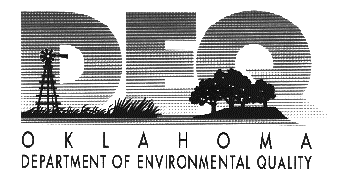 MINOR FACILITYAIR QUALITY PERMIT APPLICATION GUIDEFORMS & INSTRUCTIONSAIR QUALITY DIVISION707 N. ROBINSON AVE., SUITE 4100P. O. BOX 1677OKLAHOMA CITY, OKLAHOMA 73101-1677INTRODUCTIONThis package contains instructions and forms for making application for new, relocation, and modification of construction and operating permits for minor and synthetic minor facilities only.  It has been developed to address a wide range of industry types and emissions units.  Thus, some portions may not be applicable to your facility.  This Application Guide is designed for “Individual Permit” applications, and not for “General Permit (GP)” applications.  Currently, AQD has seven specific GP minor source applications available.  Each GP is designed for a particular industry type and should be used whenever possible.  There are also two other individual permit application packages for specific minor facilities other than this one.  These packages are listed below and they are available from Air Quality Division or can be downloaded at www.deq.state.ok.us:Minor Facility Individual Permit Application Forms:100-100 – Minor Source Permit Application for a Natural Gas Compressor Station 100-110 – Minor Source Permit Application for a Rock Crushing Facility or a Sand and Gravel OperationMinor Facility General Permit Application Forms:100-360 – Area Source NESHAP & Small NSPS Facilities General Permit Application100-340 – Hot Mix Asphalt Plants General Permit Application100-305 – Oil & Gas Facilities – Minor Source General Permit Application100-310 – Dry Cleaning Minor Facility General Permit Application100-320 – Chromium Electroplating and Anodizing Minor Facility General Permit Application100-330 – Non-Metallic Mineral Processing Minor Facility General Permit Application100-350 – Printing /Packaging General Permit Application Information submitted using this package should be adequate to determine that a proposed source will meet applicable air quality rules and standards.  Required information will vary according to the type of facility to be constructed or operated.  The following specific instructions should be followed to assure that all-necessary information is provided to draft the appropriate permit:100-105-A – Facility Emission Summary	100-105-F – Nonmetallic Mineral Processing Facility100-105-B – Stationary IC Engines/Turbines	100-105-G – Asphalt Plant Equipment100-105-C – Dehydration and Amine Units 	100-105-H – Incineration Facility100-105-D – Storage and Loading for Organic Materials	100-105-I – Painting Operation Facility100-105-E – Fuel-Burning EquipmentPlease read all directions carefully before filling out these forms.  Answer all questions by checking the appropriate box or filling in a response.  If an item does not apply to you, enter “N/A” (for not applicable) to show that you considered the question.  An original signature from a responsible official is required on Form 100-884.  Please note that delays in processing your application may occur if an incomplete application is submitted.  Please choose all applicable portions for your facility.  It is your responsibility to submit a complete application well in advance of anticipated commencement of construction, startup dates, or the effective date of operating permit program requirements to allow sufficient time for proper application review and permit issuance.  If you need additional information on completing this Form, or would like to meet with us before submitting your application, please call the AQD office at (405) 702-4100 for assistance.BACKGROUNDOklahoma operates a dual permitting system under Oklahoma Administrative Code (OAC) 252:100.  A construction permit is to be obtained prior to the commencement of construction, installation or modification of any source that will increase the amount of air contaminant emissions by more than the de minimis levels given in OAC 252:100-7-2.  After construction is completed, application for an operating permit must be submitted within 180 days after start up.  A relocation permit may be obtained for relocation of portable minor facilities from one site to another only in attainment areas (DEQ Form #100-886).  Relocation of such a source without a permit will automatically void the operating permit or the grandfather exemptions for that source.  Relocation permits are good for two years, and failure to change a source’s location within two years shall subject it to the requirement to obtain a stationary source operating permit.  Applicants may request modification to existing permits by submission of an application to modify.  Modification to a source operation shall subject the facility at which the source operation is located to issuance of an operating permit for the entire facility.If you are uncertain whether a permit is required, a request for an applicability determination may be submitted to DEQ and a written determination will be made based on the data submitted.  An applicability determination can also be performed to determine whether a facility is a major or minor source.DEFINITIONSCriteria Pollutant:  Oxides of Nitrogen (NOx), Sulfur Dioxide (SO2), Lead (Pb), Ozone (O3, i.e., regulated as volatile organic hydrocarbon or VOC as a precursor to O3), Particulate Matter less than 10 microns (PM10), Particulate Matter less than 2.5 microns (PM2.5), Carbon Monoxide (CO).Minor Facility:  A facility that has the potential to emit less than 100 tons/year of a criteria pollutant, less than 10 tons/year of any single hazardous air pollutant, and less than 25 tons/year total hazardous air pollutants in the aggregate.  These facilities are classified as Tier I facilities and follow the simplest type of application process.Synthetic Minor Facility:  A facility which has the potential under maximum operating conditions to emit at the Major Source level but which has a permit that restricts actual emissions to the minor facility level.  Such restrictions may include any of the following:  hours of operation, emission control devices, and throughput.  Applications for synthetic minor facility permits are classified as either Tier I or Tier II, depending on several factors.Major Source:  A source that has the potential to emit more than 100 tons/year for criteria pollutants, 25 tons/year of hazardous air pollutants, or 10 tons/year of any single hazardous air pollutant.  These sources are complex in their potential impact and are subject to the Tier II or Tier III application process.TIER DETERMINATIONDEQ’s “Uniform Permitting” system, under OAC 252:4, categorizes applications as Tier I, II, or III, depending on their complexity and the amount of public interest.  The main effect of a Tier classification is the amount of public review given the application.  For Air Quality permits, Tier I basically includes minor facilities and most synthetic minor facilities.  Tier II covers major sources, and Tier III covers only very large sources such as those requiring PSD review.  DEQ Form # 100-815 includes an instruction sheet showing classification of air quality applications.  This may be used to make a preliminary determination of the Tier classification.  This determination will be verified by AQD staff before permit issuance.PERMIT APPLICATION FEESApplicants must attach a check or money order (no cash will be accepted) payable to the DEQ Air Quality Division.  Fees are subject to change, please refer to OAC 252:100-7-3 for the latest fee schedule.  Please reference the facility name (or existing permit or application number) on the check.  The emissions level is based on the single criteria pollutant with the highest emissions rate.  See DEQ Form #100-815 for fee details.ANNUAL EMISSIONS INVENTORYAn annual Emissions Inventory (sometimes called a Turn Around Document) must be submitted to the Air Quality Division by April 1 of the year following issuance of your construction or operating permit, and provide emissions information for the previous year.  [Note:  This document should NOT be submitted with your permit application unless requested by the permit writer.]  This information is used to calculate the annual operating fee.  All calculations and assumptions used to estimate emissions must be verified by proper documentation.  All supporting data, including actual production, throughput and measurement records along with engineering calculations and other data utilized in accordance with OAC 252:100-5-2.1(c) & (d) must be maintained at the facility and provided on request.  Annual Emissions Inventory information may be found at:http://www.deq.state.ok.us/AQDnew/Emissions.Your Application Must Include:DEQ Form # 100-884 (General Facility Information Form)DEQ Form # 100-810 (Landowner Affidavit)DEQ Form # 100-815 (Application Fee Classification)DEQ Form #100-105-A (Facility Emission Summary)Emissions information for each unit on site (as appropriate, Forms 100-105-B though 100-105-I)Appropriate fees (Payable To DEQ Air Quality Division)Facility Plot Plan & Process Flow DiagramSubmit 2 Copies Of Completed Application To:Oklahoma Dept. Of Environmental QualityAIR QUALITY DIVISION707 N. Robinson Ave., Suite 4100P.O.BOX 1677Oklahoma City, OK 73101-1677ASSISTANCE AVAILABLE:DEQ Customer Assistance:  1 - (800) 869-1400Air Quality Division:  (405) 702-4100Web Page Address:  http://www.deq.state.ok.usDEQ LANDOWNER NOTIFICATION AFFIDAVITTier I, II, or III permit applicants must provide notice to the landowner(s).  The basis for this requirement is Title 27A of the Oklahoma Statutes, Supplement 1996, § 2-14-103(9), as described in OAC 252:4-7-13 (b).Please note that you MUST fill out and return this affidavit even if you don’t have to give any landowner notice. This form is not required for Applicability Determination applications.ORIf the landowner notice applies to your application (Option B above) you can send the following form to them as your notice:- - - - - - - - - - - - - - - - - - - - - - - - - - - - - - - - - - - - - - - - - - - - - - - - - - - - - - - - - - - - - - - - - - - - - - - - - - - - - - - - - - - - - - - - - - - NOTICE TO LANDOWNER OF FILINGDear Landowner: (Name)  	(Applicant name)  	 has filed a permit application with the OklahomaDepartment of Environmental Quality for (Facility Name)  		 facility.This application involves the land owned by you located at:Address or Legal Description:  	Signed:  		Date:  	TIER DETERMINATION INFORMATIONOAC 252:004-7 categorizes different types of Air Quality applications as Tier I, II, or III, depending on their complexity and the amount of public interest under DEQ’s “Uniform Permitting” system.  The Tier classification affects the amount of public review given the application.  Applicants may use the following as a checklist for determining Tier classification.OAC 252:4-7-32.	Air quality applications - Tier INo Public Notice Requirement		(1)	Relocation permit for a minor facility.		(2)	Modification of an existing FESOP that is based on the operating conditions of a construction permit that was processed under Tier I and completed the web-based public notice requirement and does not differ from those construction permit conditions in any way considered significant. [FESOP Enhanced NSR]		(3)	Extension of expiration date of a minor facility construction permit.		(4)	Modification of any Part 70 source operating permit condition that is based on the operating conditions of a construction permit that was processed under Tier I (with web-based public notice), Tier II, or Tier III and OAC 252:100-8-8 and does not differ from those construction permit conditions in any way considered significant under OAC 252:100-8-7.2(b)(2). [Enhanced NSR]		(5)	Extension of expiration date of a Part 70 source’s construction permit.		(6)	New, modified, and renewed individual authorizations under general permits for which a schedule of compliance is not required by OAC 252:100-8-5(e)(8)(B)(i).		(7)	Burn approvals.		(8)	Administrative amendments of all air quality permits and other authorizations.Web-based Public Notice Requirement		(1)	New minor NSR construction permit for a minor facility.		(2)	Initial operating permit for a new minor facility.		(3)	Modification of a construction permit for a minor facility.		(4)	Modification of an existing minor operating permit that was issued prior to September 15, 2021, and that will now become a FESOP.		(5)	Modification of a minor operating permit that did not undergo the FESOP Enhanced NSR Process. [Traditional NSR]		(6)	Construction permit for an existing Part 70 source for any facility change considered to be a minor modification under OAC 252:100-8-7.2(b)(1).OAC 252:4-7-33.	Air quality applications - Tier II		(1)	A minor facility seeking a permit for a facility modification that when completed would turn it into a Part 70 source.		(2)	Any permit application for a Part 70 source that would result, on issuance, with the facility being covered by a FESOP (PBR, GP, or individual facility operating permit).		(3)	Construction permit for a new Part 70 source not classified under Tier III.		(4)	Construction permit for an existing Part 70 source for any facility change considered significant under OAC 252:100-8-7.2(b)(2) and which is not classified under Tier III.		(5)	Initial operating permit for a Part 70 source.		(6)	Acid rain permit that is independent of a Part 70 permit application.		(7)	Temporary source permit under OAC 252:100-8-6.2.		(8)	Significant modification, as described in OAC 252:100-8-7.2(b)(2), of a Part 70 operating permit that did not undergo the Enhanced NSR Process. [Traditional NSR]		(9)	Modification of a Part 70 operating permit when the conditions proposed for modification differ from the underlying construction permit’s operating conditions in any way considered significant under OAC 252:100-8-7.2(b)(2). [Traditional NSR]		(10)	A Part 70 construction permit modification considered significant under OAC 252:100-8-7.2(b)(2) and which is not classified under Tier III.		(11)	Renewals of operating permits for Part 70 sources.		(12)	New, modified, and renewed general permits.		(13)	Individual authorizations under any general permit for which a schedule of compliance is required by OAC 252:100-8-5(e)(8)(B)(i).		(14)	Plant-wide emission plan approval under OAC 252:100-37-25(b) or OAC 252:100-39-46(j).OAC 252:4-7-34.	Air quality applications - Tier III(a)	A construction permit for any new major stationary source listed in this subsection requires a Tier III application. For purposes of this section, "Major stationary source" means:		(1)	Any of the following sources of air pollutants which emits, or has the PTE, 100 TPY or more of any pollutant subject to regulation:		(A)	carbon black plants (furnace process),		(B)	charcoal production plants,		(C)	chemical process plants,		(D)	coal cleaning plants (with thermal dryers),		(E)	coke oven batteries,		(F)	fossil-fuel boilers (or combustion thereof),totaling more than 250 million BTU per hour heat input,		(G)	fossil fuel-fired steam electric plants of more than 250 million BTU per hour heat input,		(H)	fuel conversion plants,		(I)	glass fiber processing plants,		(J)	hydrofluoric, sulfuric or nitric acid plants,		(K)	iron and steel mill plants,		(L)	kraft pulp mills,		(M)	lime plants,		(N)	incinerators, except where used exclusively as air pollution control devices,		(O)	petroleum refineries,		(P)	petroleum storage and transfer units with a total storage capacity exceeding 300,000 barrels,		(Q)	phosphate rock processing plant,		(R)	portland cement plants,		(S)	primary aluminum ore reduction plants,		(T)	primary copper smelters,		(U)	primary lead smelters,		(V)	primary zinc smelters,		(W)	secondary metal production plants,		(X)	sintering plants,		(Y)	sulfur recovery plants, or		(Z)	taconite ore processing plants, and		(2)	Any other source not specified in paragraph (1) of this definition which emits, or has the PTE, 250 TPY or more of any pollutant subject to regulation.(b)	Existing incinerators.  An application for any change in emissions or potential to emit, or any change in any permit condition, that would have caused an incinerator to be defined as a major stationary source when originally permitted shall require a Tier III application. AIR QUALITY DIVISIONAPPLICATION FOR RELOCATION OF A PORTABLE MINOR SOURCEOklahoma Dept. of Environmental QualityAir Quality Division707 N. Robinson Ave., Suite 4100	P.O. Box 1677	Oklahoma City, Oklahoma 73101-1677This form must be completed to obtain approval to relocate a portable minor source, in accordance with Oklahoma Statutes Title 27A, Section 2-5-101, as described by OAC 252:100-7-17.  Please submit a fee of $100 (check payable to DEQ Air Quality Division) for each source to be relocated, and a completed Landowners Affidavit (DEQ Form 100-810) for the new location.Note that relocation of a portable minor source without a relocation permit voids the operating permit or grandfather exemption for that source.  Relocation of portable sources is limited to minor sources within attainment regions of the state and is valid for only two years.  Failure of a source to change its locale within the two year time period shall subject it to the requirement to obtain a stationary source permit.FACILITY-WIDE EMISSION SOURCES (UNITS) SUMMARYPlease list all emission units located at the facility in the table below.  The classification of the emission sources’ “category” is based on the corresponding DEQ Form Number on page #1 of this Application Guide.  Please complete the “Emission Units” and “Emissions in TPY” in each applicable category before working on the two tables on this page.  Please also list emission sources that are not covered by these categories, and provide a unique identifier (e.g., facility numbering system or emissions inventory ID#), an equipment description, the installation date (actual or projected), a summary of the annualized actual emissions of all regulated pollutants, and details on method, source, and calculations for emissions estimates for each unit.  In addition, please indicate whether the unit is a subject of the requested permit action (Construction or Operating Permit, or Modification of an existing permit).FACILITY-WIDE EMISSIONS SUMMARYPlease provide a summary of the annualized actual emissions of all regulated pollutants from each emission category at the facility.  Data submitted for construction permits should be a best estimate.  For operating permit applications, the estimated values should be corrected/updated as necessary following construction and subsequent testing.  Emissions from de minimis activities may be quantified separately, or may be identified as “< 5 TPY,” for each activity.FACILITY OPERATION DESCRIPTIONPlease provide a written description of facility operations along with a process flow diagram.  A conceptual block flow diagram is sufficient.  Each block represents a piece of equipment, an operation, or a process that is used in the facility.EMISSION UNITS SUMMARY – ENGINES AND TURBINESPlease list all stationary internal combustion engines and turbines located at the facility in the table below.  For each unit, give a unique identifier (e.g., facility numbering system or emissions inventory ID#), an equipment description, the installation date (actual or projected), and indicate whether the unit is a subject of the requested permit action (Construction or Operating Permit, or Modification of an existing permit.)  EMISSIONS SUMMARY – ENGINES AND TURBINESPlease provide a summary of the annualized actual emissions of all regulated pollutants from each engine and turbine at the facility.  Emissions from de minimis activities may be quantified separately, or may be identified as “< 5 TPY,” for each activity.EMISSION UNIT DETAILS – ENGINES AND TURBINESPlease complete a table for each engine and turbine at the facility.BLOWDOWN EMISSIONS – ENGINES AND TURBINESFUGITIVE VOC EMISSIONS – ENGINES AND TURBINESOil and gas exploration and production facilities by their nature emit Volatile Organic Compounds (VOCs) due to leaking equipment.  These emissions can be estimated using the factors provided in the worksheet below.  These factors are based on Environmental Protection Agency (EPA)-evaluated data on equipment leak emissions from the oil and gas production industry gathered by the American Petroleum Institute (API).  A gas analysis should be used to determine the VOC percentage of the stream.  The fugitive VOC emissions may be considered one emission source (“unit”) when listed in the summary table.EMISSION UNITS SUMMARY – DEHYDRATION AND AMINE UNITSPlease list all dehydration and amine units located at the facility in the table below.  For each unit, give a unique identifier (e.g. facility numbering system or emissions inventory ID#), an equipment description, the installation date (actual or projected), and indicate whether the unit is a subject of the requested permit action (Construction or Operating Permit, or Modification of an existing permit.)EMISSIONS SUMMARY – DEHYDRATION AND AMINE UNITSPlease provide a summary of the annualized actual emissions of all regulated pollutants from each dehydration and amine emission unit at the facility.  Emissions from de minimis activities may be quantified separately, or may be identified as “< 5 TPY,” for each activity.EMISSION UNIT DETAILS – DEHYDRATION UNITSPlease complete a table for each dehydration unit at the facilityEMISSION UNIT DETAILS – AMINE UNITSPlease complete a table for each amine unit at the facilityEMISSION UNITS AND EMISSIONS SUMMARY – ORGANIC MATERIALS STORAGE AND LOADING UNITSPlease list all organic materials storage and loading units located at the facility in the table below.  For each unit, give a unique identifier (e.g., facility numbering system or emissions inventory ID#), an equipment description, the installation date (actual or projected), and indicate whether the unit is a subject of the requested permit action (Construction or Operating Permit, or Modification of an existing permit.)  In addition, please provide a summary of the annualized actual emissions of all regulated pollutants from each organic materials storage and loading unit at the facility.  Emissions from de minimis activities may be quantified separately, or may be identified as “< 5 TPY,” for each activity.EMISSION UNIT DETAILS – STORAGE TANKSFill out a complete table for each tank with capacity of 400 gallons or more.*Note: “Slop Oil” tanks are assumed to be condensateEMISSION UNIT DETAILS – ORGANIC MATERIALS LOADING FACILITYFill out a complete table for each organic materials loading facility.EMISSION UNITS SUMMARY – FUEL-BURNING EQUIPMENTPlease list all fuel-burning equipment emission units located at the facility in the table below.  For each unit, give a unique identifier (e.g., facility numbering system or emissions inventory ID#), an equipment description, the installation date (actual or projected), and indicate whether the unit is a subject of the requested permit action (Construction or Operating Permit, or Modification of an existing permit.)EMISSIONS SUMMARY – FUEL-BURNING EQUIPMENTPlease provide a summary of the annualized actual emissions of all regulated pollutants from each fuel- burning equipment emission unit at the facility.  Emissions from de minimis activities may be quantified separately, or may be identified as “< 5 TPY,” for each activity.EMISSION UNIT DETAILS – FUEL-BURNING EQUIPMENTPlease complete this table for each small fuel-burning equipment emission unit, such as glycol reboilers, amine reboilers, fuel gas heaters, fuel oil heaters, and flares.EMISSION UNITS SUMMARY – NONMETALLIC MINERAL PROCESSING FACILITIESPlease provide the following information for all nonmetallic mineral processing emission units located at the facility in the table below.  For each unit, give a unique identifier (e.g., facility numbering system or emissions inventory ID#), a description (e.g., crusher, screen, etc.), number of hours per year operated, the date the equipment was manufactured or modified, the installation date (actual or projected), the type and efficiency of any control equipment, whether that equipment is subject to an NSPS or NESHAP (Enter “OOO,” “IIII,” “None,” or specify the subpart, e.g., Kb), and indicate whether the unit is subject to the requested permit action (Check "yes" on all emission units for a permit for a new facility, or just those specific units being added, or modified, at an existing facility).EMISSIONS SUMMARY – NONMETALLIC MINERAL PROCESSING FACILITIESPlease provide a summary of the annualized potential emissions of all regulated pollutants from each emission source (i.e., crusher/grinder, screen, storage tank, and other equipment) at the facility.EMISSION UNIT DETAILS – NONMETALLIC MINERAL PROCESSING FACILITIESProvide the following information for each piece of equipment that is subject of the requested permit action.  Indicate crusher type according to product size, as used in AP-42, (1/95), Section 11.19.2: primary (3 to 12 inches), secondary (1 to 4 inches), or tertiary (3/16th to 1 inch).  Likewise, indicate for each screen whether it serves as a fines screen or “other.”  Provide the requested information for each transfer point, including truck unloading, if applicable.FUGITIVE PM10 EMISSIONS – NONMETALLIC MINERAL PROCESSING FACILITIESFugitive PM10 emissions may be considered one emission source (“unit”) when listed in the emissions summary table.EMISSION UNITS SUMMARY – ASPHALT PLANT EQUIPMENTPlease list all Asphalt Plant emission units located at the facility in the table below.  For each unit, give a unique identifier (e.g., facility numbering system or emissions inventory ID#), a description (e.g., crusher, screen, etc.), number of hours per year operated, the date the equipment was manufactured or modified, the installation date (actual or projected), the type and efficiency of any control equipment, whether that equipment is subject to NSPS or NESHAP (Enter “I”, “Kb”, “Other”, or “None”), and indicate whether the unit is subject to the requested permit action (Check "yes" on all emission units  for a permit for a new facility, or just those specific units being added, or modified, at an existing facility).  In addition, list all de minimis activities (OAC 252:100, Appendix H).EMISSIONS SUMMARY – ASPHALT PLANT EQUIPMENTPlease provide a summary of the annualized actual emissions of all regulated pollutants from each emission source (i.e., crusher/grinder, screen, storage tank, and other equipment) at the facility.  Emissions from de minimis activities may be quantified separately, or may be identified as “< 5 TPY,” for each activity.EMISSION UNIT DETAILS – ASPHALT PLANT EQUIPMENTProvide the following information for each piece of asphalt plant equipment that is subject of the requested permit action.  Indicate crusher type according to product size, as used in AP-42, (1/95), Section 11.19.2: primary (3 to 12 inches), secondary (1 to 4 inches), or tertiary (3/16th to 1 inch).  Likewise, indicate for each screen whether it serves as a fines screen or “other.”  Provide the requested information for each transfer point, including truck unloading, if applicable.FUGITIVE PM10 EMISSIONS – ASPHALT PLANT EQUIPMENTFugitive PM10 emissions may be considered one emission source (“unit”) when listed in the emissions summary table.EMISSION UNITS SUMMARY – INCINERATION FACILITIESPlease list all incineration facility emission units located at the facility in the table below.  For each unit, give a unique identifier (e.g., facility numbering system or emissions inventory ID#), an equipment description, the installation date (actual or projected), and indicate whether the unit is a subject of the requested permit action (Construction or Operating Permit, or Modification of an existing permit.)EMISSIONS SUMMARY – INCINERATION FACILITIESPlease provide a summary of the annualized actual emissions of all regulated pollutants from each incineration facility emission unit at the facility.  Emissions from de minimis activities may be quantified separately, or may be identified as “< 5 TPY,” for each activity.EMISSION UNIT DETAILS – INCINERATION FACILITIESFill out a complete table for each incineration facility emission unit.Provide the following information for each paint booth or other painting operation emission unit that is subject of the requested permit action.Paint Booth DimensionsPaint and Solvent UsagePlease provide a logical basis for the VOC and PM emission estimation.  The type of the spraying gun must be determined and the paint transfer efficiency shall be provided.  The emission control methods for VOC and PM and their control efficiencies shall be provided.  The operation mode and operation hours for the painting booth shall also be provided.  A copy of the paint manufacturers’ MSDS must be provided.  The HAP emission is also required to be submitted.Total VOC & PM Emissions from Painting OperationThe hazardous air pollutants (HAP) must be identified and their emissions from the painting operation are also required to be estimated.Emissions of HAPs from Painting OperationANOTICE TO THE LANDOWNER(S) IS NOT REQUIRED because: (check one)My application does not involve any land.My application involves only land owned by me (or applicant business).I have a current lease given to accomplish the permitted purpose.I have a current easement given to accomplish the permitted purpose.BNOTICE TO THE LANDOWNER(S) IS REQUIRED because the land is owned by someone other than myself or the applicant business AND I HAVE NOTIFIED the following (check one):NOTICE TO THE LANDOWNER(S) IS REQUIRED because the land is owned by someone other than myself or the applicant business AND I HAVE NOTIFIED the following (check one):NOTICE TO THE LANDOWNER(S) IS REQUIRED because the land is owned by someone other than myself or the applicant business AND I HAVE NOTIFIED the following (check one):Landowner(s)Lessor or Administrator or Executor of the landMETHOD OF DELIVERY (check one):METHOD OF DELIVERY (check one):METHOD OF DELIVERY (check one):METHOD OF DELIVERY (check one):Actual notice, for which I have a signed and dated receiptActual notice, for which I have a signed and dated receiptActual notice, for which I have a signed and dated receiptService by Sheriff or private process server, for which I have an affidavitService by Sheriff or private process server, for which I have an affidavitService by Sheriff or private process server, for which I have an affidavitService by certified mail, restricted delivery, for which I have a signed return receiptService by certified mail, restricted delivery, for which I have a signed return receiptService by certified mail, restricted delivery, for which I have a signed return receiptLegal publication, for which I have an affidavit of publication from the newspaper, because the landowners could not be located through due diligenceLegal publication, for which I have an affidavit of publication from the newspaper, because the landowners could not be located through due diligenceLegal publication, for which I have an affidavit of publication from the newspaper, because the landowners could not be located through due diligenceLANDOWNER AFFIDAVIT CERTIFICATIONLANDOWNER AFFIDAVIT CERTIFICATIONLANDOWNER AFFIDAVIT CERTIFICATIONLANDOWNER AFFIDAVIT CERTIFICATIONLANDOWNER AFFIDAVIT CERTIFICATIONLANDOWNER AFFIDAVIT CERTIFICATIONLANDOWNER AFFIDAVIT CERTIFICATIONLANDOWNER AFFIDAVIT CERTIFICATIONI, as the applicant or an authorized representative of the applicant, hereby certify that I own the real property, have a current lease or easement which is given to accomplish the permitted purpose (per Option A above), or have provided legal notice to the landowner(s) (per Option B above) about the permit application for the facility described below.I, as the applicant or an authorized representative of the applicant, hereby certify that I own the real property, have a current lease or easement which is given to accomplish the permitted purpose (per Option A above), or have provided legal notice to the landowner(s) (per Option B above) about the permit application for the facility described below.I, as the applicant or an authorized representative of the applicant, hereby certify that I own the real property, have a current lease or easement which is given to accomplish the permitted purpose (per Option A above), or have provided legal notice to the landowner(s) (per Option B above) about the permit application for the facility described below.I, as the applicant or an authorized representative of the applicant, hereby certify that I own the real property, have a current lease or easement which is given to accomplish the permitted purpose (per Option A above), or have provided legal notice to the landowner(s) (per Option B above) about the permit application for the facility described below.I, as the applicant or an authorized representative of the applicant, hereby certify that I own the real property, have a current lease or easement which is given to accomplish the permitted purpose (per Option A above), or have provided legal notice to the landowner(s) (per Option B above) about the permit application for the facility described below.I, as the applicant or an authorized representative of the applicant, hereby certify that I own the real property, have a current lease or easement which is given to accomplish the permitted purpose (per Option A above), or have provided legal notice to the landowner(s) (per Option B above) about the permit application for the facility described below.I, as the applicant or an authorized representative of the applicant, hereby certify that I own the real property, have a current lease or easement which is given to accomplish the permitted purpose (per Option A above), or have provided legal notice to the landowner(s) (per Option B above) about the permit application for the facility described below.I, as the applicant or an authorized representative of the applicant, hereby certify that I own the real property, have a current lease or easement which is given to accomplish the permitted purpose (per Option A above), or have provided legal notice to the landowner(s) (per Option B above) about the permit application for the facility described below.Company NameFacility NameFacility NameFacility Address or Legal Description.Responsible Official (signature)Responsible Official (signature)Date SignedResponsible Official (typed)Responsible Official (typed)TitleTitleAIR QUALITY PERMIT APPLICATIONGENERAL FACILITY INFORMATIONAIR QUALITY PERMIT APPLICATIONGENERAL FACILITY INFORMATIONAIR QUALITY PERMIT APPLICATIONGENERAL FACILITY INFORMATIONAIR QUALITY PERMIT APPLICATIONGENERAL FACILITY INFORMATIONAIR QUALITY PERMIT APPLICATIONGENERAL FACILITY INFORMATIONAIR QUALITY PERMIT APPLICATIONGENERAL FACILITY INFORMATIONAIR QUALITY PERMIT APPLICATIONGENERAL FACILITY INFORMATIONAIR QUALITY PERMIT APPLICATIONGENERAL FACILITY INFORMATIONAIR QUALITY PERMIT APPLICATIONGENERAL FACILITY INFORMATIONAIR QUALITY PERMIT APPLICATIONGENERAL FACILITY INFORMATIONAIR QUALITY PERMIT APPLICATIONGENERAL FACILITY INFORMATIONAIR QUALITY PERMIT APPLICATIONGENERAL FACILITY INFORMATIONAIR QUALITY PERMIT APPLICATIONGENERAL FACILITY INFORMATIONAIR QUALITY PERMIT APPLICATIONGENERAL FACILITY INFORMATIONAIR QUALITY PERMIT APPLICATIONGENERAL FACILITY INFORMATIONAIR QUALITY PERMIT APPLICATIONGENERAL FACILITY INFORMATIONAIR QUALITY PERMIT APPLICATIONGENERAL FACILITY INFORMATIONAIR QUALITY PERMIT APPLICATIONGENERAL FACILITY INFORMATIONAIR QUALITY PERMIT APPLICATIONGENERAL FACILITY INFORMATIONAIR QUALITY PERMIT APPLICATIONGENERAL FACILITY INFORMATIONAIR QUALITY PERMIT APPLICATIONGENERAL FACILITY INFORMATIONAIR QUALITY PERMIT APPLICATIONGENERAL FACILITY INFORMATIONAIR QUALITY PERMIT APPLICATIONGENERAL FACILITY INFORMATIONAIR QUALITY PERMIT APPLICATIONGENERAL FACILITY INFORMATIONAIR QUALITY PERMIT APPLICATIONGENERAL FACILITY INFORMATIONAIR QUALITY PERMIT APPLICATIONGENERAL FACILITY INFORMATIONAIR QUALITY PERMIT APPLICATIONGENERAL FACILITY INFORMATIONAIR QUALITY PERMIT APPLICATIONGENERAL FACILITY INFORMATIONAIR QUALITY PERMIT APPLICATIONGENERAL FACILITY INFORMATIONAIR QUALITY PERMIT APPLICATIONGENERAL FACILITY INFORMATIONAIR QUALITY PERMIT APPLICATIONGENERAL FACILITY INFORMATIONAIR QUALITY PERMIT APPLICATIONGENERAL FACILITY INFORMATIONAIR QUALITY PERMIT APPLICATIONGENERAL FACILITY INFORMATIONAIR QUALITY PERMIT APPLICATIONGENERAL FACILITY INFORMATIONAIR QUALITY PERMIT APPLICATIONGENERAL FACILITY INFORMATIONAIR QUALITY PERMIT APPLICATIONGENERAL FACILITY INFORMATIONAIR QUALITY PERMIT APPLICATIONGENERAL FACILITY INFORMATIONAIR QUALITY PERMIT APPLICATIONGENERAL FACILITY INFORMATIONAIR QUALITY PERMIT APPLICATIONGENERAL FACILITY INFORMATIONAIR QUALITY PERMIT APPLICATIONGENERAL FACILITY INFORMATIONAIR QUALITY PERMIT APPLICATIONGENERAL FACILITY INFORMATIONAPPLICATION NUMBER (AQD Use Only)APPLICATION NUMBER (AQD Use Only)APPLICATION NUMBER (AQD Use Only)APPLICATION NUMBER (AQD Use Only)APPLICATION NUMBER (AQD Use Only)APPLICATION NUMBER (AQD Use Only)APPLICATION NUMBER (AQD Use Only)APPLICATION NUMBER (AQD Use Only)APPLICATION NUMBER (AQD Use Only)APPLICATION NUMBER (AQD Use Only)APPLICATION NUMBER (AQD Use Only)APPLICATION NUMBER (AQD Use Only)APPLICATION NUMBER (AQD Use Only)APPLICATION NUMBER (AQD Use Only)APPLICATION NUMBER (AQD Use Only)APPLICATION NUMBER (AQD Use Only)APPLICATION NUMBER (AQD Use Only)APPLICATION NUMBER (AQD Use Only)APPLICATION NUMBER (AQD Use Only)APPLICATION NUMBER (AQD Use Only)APPLICATION NUMBER (AQD Use Only)APPLICATION NUMBER (AQD Use Only)APPLICATION NUMBER (AQD Use Only)APPLICATION NUMBER (AQD Use Only)APPLICATION NUMBER (AQD Use Only)APPLICATION NUMBER (AQD Use Only)APPLICATION NUMBER (AQD Use Only)APPLICATION NUMBER (AQD Use Only)APPLICATION NUMBER (AQD Use Only)APPLICATION NUMBER (AQD Use Only)APPLICATION NUMBER (AQD Use Only)APPLICATION NUMBER (AQD Use Only)1COMPANY INFORMATIONCOMPANY INFORMATIONCOMPANY INFORMATIONCOMPANY INFORMATIONCOMPANY INFORMATIONCOMPANY INFORMATIONCOMPANY INFORMATIONCOMPANY INFORMATIONCOMPANY INFORMATIONCOMPANY INFORMATIONCOMPANY INFORMATIONCOMPANY INFORMATIONCOMPANY INFORMATIONCOMPANY INFORMATIONCOMPANY INFORMATIONCOMPANY INFORMATIONCOMPANY INFORMATIONCOMPANY INFORMATIONCOMPANY INFORMATIONCOMPANY INFORMATIONCOMPANY INFORMATIONCOMPANY INFORMATIONCOMPANY INFORMATIONCOMPANY INFORMATIONNameNameNameNameNameNameNameNameNameNameNameNameMailing AddressMailing AddressMailing AddressMailing AddressMailing AddressMailing AddressMailing AddressMailing AddressMailing AddressCity City City City City City StateStateStateStateStateStateStateStateStateStateZipZipZipZipZipZip2APPLICATION TYPEAPPLICATION TYPEAPPLICATION TYPEAPPLICATION TYPEAPPLICATION TYPEAPPLICATION TYPEAPPLICATION TYPEAPPLICATION TYPEAPPLICATION TYPEAPPLICATION TYPEAPPLICATION TYPEAPPLICATION TYPEAPPLICATION TYPEAPPLICATION TYPEApplicability DeterminationApplicability DeterminationApplicability DeterminationApplicability DeterminationApplicability DeterminationApplicability DeterminationApplicability DeterminationApplicability DeterminationApplicability DeterminationApplicability DeterminationApplicability DeterminationApplicability DeterminationApplicability DeterminationApplicability DeterminationApplicability DeterminationApplicability DeterminationApplicability DeterminationApplicability DeterminationApplicability DeterminationApplicability DeterminationApplicability DeterminationApplicability DeterminationApplicability DeterminationApplicability DeterminationApplicability DeterminationApplicability DeterminationApplicability DeterminationApplicability DeterminationApplicability DeterminationApplicability DeterminationApplicability DeterminationApplicability DeterminationApplicability DeterminationApplicability DeterminationConstruction PermitConstruction PermitConstruction PermitConstruction PermitConstruction PermitConstruction PermitConstruction PermitConstruction PermitConstruction PermitConstruction PermitConstruction PermitConstruction PermitConstruction PermitConstruction PermitConstruction PermitConstruction PermitConstruction PermitConstruction PermitConstruction PermitConstruction PermitConstruction PermitConstruction PermitConstruction PermitConstruction PermitOperating PermitOperating PermitOperating PermitOperating PermitOperating PermitOperating PermitOperating PermitOperating PermitOperating PermitOperating PermitOperating PermitOperating PermitOperating PermitOperating PermitOperating PermitOperating PermitOperating PermitOperating PermitOperating PermitOperating PermitGP Authorization To OperateGP Authorization To OperateGP Authorization To OperateGP Authorization To OperateGP Authorization To OperateGP Authorization To OperateGP Authorization To OperateGP Authorization To OperateGP Authorization To OperateGP Authorization To OperateGP Authorization To OperateGP Authorization To OperateGP Authorization To OperateGP Authorization To OperateGP Authorization To OperateGP Authorization To OperateGP Authorization To OperateGP Authorization To OperateGP Authorization To OperateGP Authorization To OperateGP Authorization To OperateGP Authorization To OperateGP Authorization To OperateGP Authorization To OperateGP Authorization To ConstructGP Authorization To ConstructGP Authorization To ConstructGP Authorization To ConstructGP Authorization To ConstructGP Authorization To ConstructGP Authorization To ConstructGP Authorization To ConstructGP Authorization To ConstructGP Authorization To ConstructGP Authorization To ConstructGP Authorization To ConstructGP Authorization To ConstructGP Authorization To ConstructGP Authorization To ConstructGP Authorization To ConstructGP Authorization To ConstructGP Authorization To ConstructGP Authorization To ConstructGP Authorization To ConstructGP Authorization To ConstructGP Authorization To ConstructGP Authorization To ConstructGP Authorization To ConstructGP Authorization To ConstructGP Authorization To ConstructGP Authorization To ConstructGP Authorization To ConstructGP Authorization To ConstructGP Authorization To ConstructGP Authorization To ConstructGP Authorization To ConstructGP Authorization To ConstructGP Authorization To ConstructGP Authorization To ConstructGP Name:GP Name:GP Name:GP Name:GP Name:GP Name:GP Name:GP Name:GP Name:GP Name:GP Name:GP Name:GP Name:GP Name:GP Name:RenewalRenewalRenewalRenewalRenewalRenewalModificationModificationModificationModificationModificationModificationModificationModificationModificationModificationModificationModificationModificationModificationModificationRelocationRelocationRelocationRelocationRelocationRelocationRelocationRelocationRelocationRelocationRelocationRelocationRelocationRelocationRelocationRelocationRelocationPBRPBRPBRPBRPBRPBRPBRPBRPBRPBRPBRPBRPBRPBR Type:PBR Type:PBR Type:PBR Type:PBR Type:PBR Type:PBR Type:PBR Type:PBR Type:PBR Type:PBR Type:PBR Type:PBR Type:PBR Type:PBR Type:Permit Number(s) (If Applicable) Permit Number(s) (If Applicable) Permit Number(s) (If Applicable) Permit Number(s) (If Applicable) Permit Number(s) (If Applicable) Permit Number(s) (If Applicable) Permit Number(s) (If Applicable) Permit Number(s) (If Applicable) Permit Number(s) (If Applicable) Permit Number(s) (If Applicable) Permit Number(s) (If Applicable) Permit Number(s) (If Applicable) Permit Number(s) (If Applicable) Permit Number(s) (If Applicable) Permit Number(s) (If Applicable) Permit Number(s) (If Applicable) Permit Number(s) (If Applicable) Permit Number(s) (If Applicable) Permit Number(s) (If Applicable) Permit Number(s) (If Applicable) Permit Number(s) (If Applicable) Permit Number(s) (If Applicable) Permit Number(s) (If Applicable) Permit Number(s) (If Applicable) Permit Number(s) (If Applicable) Est. Date of Construction/Modification Start:Est. Date of Construction/Modification Start:Est. Date of Construction/Modification Start:Est. Date of Construction/Modification Start:Est. Date of Construction/Modification Start:Est. Date of Construction/Modification Start:Est. Date of Construction/Modification Start:Est. Date of Construction/Modification Start:Est. Date of Construction/Modification Start:Est. Date of Construction/Modification Start:Est. Date of Construction/Modification Start:Est. Date of Construction/Modification Start:Est. Date of Construction/Modification Start:Est. Date of Construction/Modification Start:Est. Date of Construction/Modification Start:Est. Date of Construction/Modification Start:Est. Date of Construction/Modification Start:Est. Date of Construction/Modification Start:Est. Date of Construction/Modification Start:Est. Date of Construction/Modification Start:Est. Date of Construction/Modification Start:Est. Date of Construction/Modification Start:Est. Date of Construction/Modification Start:Est. Date of Construction/Modification Start:Est. Date of Construction/Modification Start:Est. Date of Construction/Modification Start:Est. Date of Construction/Modification Start:Est. Date of Construction/Modification Start:Est. Date of Construction/Modification Start:Est. Date of Construction/Modification Start:Est. Date of Construction/Modification Start:Est. Date of Construction/Modification Start:Est. Date of Construction/Modification Start:Est. Date of Construction/Modification Start:Est. Date of Construction/Modification Start:Est. Date of Construction/Modification Start:Operational Start-up: Operational Start-up: Operational Start-up: Operational Start-up: Operational Start-up: Operational Start-up: Operational Start-up: Operational Start-up: Operational Start-up: Operational Start-up: Operational Start-up: Operational Start-up: Operational Start-up: Operational Start-up: Operational Start-up: Operational Start-up: Operational Start-up: Operational Start-up: Operational Start-up: Operational Start-up: Operational Start-up: Operational Start-up: Operational Start-up: Operational Start-up: Operational Start-up: Operational Start-up: Completion:Completion:Completion:Completion:Completion:Completion:Completion:Completion:Completion:Completion:Completion:Completion:Completion:Construction Permit Public Review Process:Construction Permit Public Review Process:Construction Permit Public Review Process:Construction Permit Public Review Process:Construction Permit Public Review Process:Construction Permit Public Review Process:Construction Permit Public Review Process:Construction Permit Public Review Process:Construction Permit Public Review Process:Construction Permit Public Review Process:Construction Permit Public Review Process:Construction Permit Public Review Process:Construction Permit Public Review Process:Construction Permit Public Review Process:Construction Permit Public Review Process:Construction Permit Public Review Process:Construction Permit Public Review Process:Construction Permit Public Review Process:Construction Permit Public Review Process:Construction Permit Public Review Process:Construction Permit Public Review Process:Construction Permit Public Review Process:Construction Permit Public Review Process:Construction Permit Public Review Process:Construction Permit Public Review Process:Construction Permit Public Review Process:Construction Permit Public Review Process:Construction Permit Public Review Process:Construction Permit Public Review Process:Construction Permit Public Review Process:Construction Permit Public Review Process:Construction Permit Public Review Process:Construction Permit Public Review Process:Construction Permit Public Review Process:Construction Permit Public Review Process:Construction Permit Public Review Process:TraditionalTraditionalTraditionalTraditionalTraditionalTraditionalTraditionalTraditionalTraditionalTraditionalTraditionalTraditionalTraditionalTraditionalTraditionalTraditionalTraditionalTraditionalTraditionalTraditionalTraditionalTraditionalTraditionalTraditionalTraditionalTraditionalEnhancedEnhancedEnhancedEnhancedEnhancedEnhancedEnhancedEnhancedEnhancedEnhancedEnhancedEnhancedEnhancedEnhancedEnhancedEnhancedEnhancedEnhancedEnhancedEnhancedEnhanced3IS CONFIDENTIAL INFORMATION INCLUDED?IS CONFIDENTIAL INFORMATION INCLUDED?IS CONFIDENTIAL INFORMATION INCLUDED?IS CONFIDENTIAL INFORMATION INCLUDED?IS CONFIDENTIAL INFORMATION INCLUDED?IS CONFIDENTIAL INFORMATION INCLUDED?IS CONFIDENTIAL INFORMATION INCLUDED?IS CONFIDENTIAL INFORMATION INCLUDED?IS CONFIDENTIAL INFORMATION INCLUDED?IS CONFIDENTIAL INFORMATION INCLUDED?IS CONFIDENTIAL INFORMATION INCLUDED?IS CONFIDENTIAL INFORMATION INCLUDED?IS CONFIDENTIAL INFORMATION INCLUDED?IS CONFIDENTIAL INFORMATION INCLUDED?IS CONFIDENTIAL INFORMATION INCLUDED?IS CONFIDENTIAL INFORMATION INCLUDED?IS CONFIDENTIAL INFORMATION INCLUDED?IS CONFIDENTIAL INFORMATION INCLUDED?IS CONFIDENTIAL INFORMATION INCLUDED?IS CONFIDENTIAL INFORMATION INCLUDED?IS CONFIDENTIAL INFORMATION INCLUDED?IS CONFIDENTIAL INFORMATION INCLUDED?IS CONFIDENTIAL INFORMATION INCLUDED?IS CONFIDENTIAL INFORMATION INCLUDED?IS CONFIDENTIAL INFORMATION INCLUDED?IS CONFIDENTIAL INFORMATION INCLUDED?IS CONFIDENTIAL INFORMATION INCLUDED?IS CONFIDENTIAL INFORMATION INCLUDED?IS CONFIDENTIAL INFORMATION INCLUDED?IS CONFIDENTIAL INFORMATION INCLUDED?IS CONFIDENTIAL INFORMATION INCLUDED?IS CONFIDENTIAL INFORMATION INCLUDED?IS CONFIDENTIAL INFORMATION INCLUDED?IS CONFIDENTIAL INFORMATION INCLUDED?IS CONFIDENTIAL INFORMATION INCLUDED?IS CONFIDENTIAL INFORMATION INCLUDED?IS CONFIDENTIAL INFORMATION INCLUDED?IS CONFIDENTIAL INFORMATION INCLUDED?IS CONFIDENTIAL INFORMATION INCLUDED?IS CONFIDENTIAL INFORMATION INCLUDED?IS CONFIDENTIAL INFORMATION INCLUDED?IS CONFIDENTIAL INFORMATION INCLUDED?IS CONFIDENTIAL INFORMATION INCLUDED?IS CONFIDENTIAL INFORMATION INCLUDED?IS CONFIDENTIAL INFORMATION INCLUDED?IS CONFIDENTIAL INFORMATION INCLUDED?IS CONFIDENTIAL INFORMATION INCLUDED?IS CONFIDENTIAL INFORMATION INCLUDED?IS CONFIDENTIAL INFORMATION INCLUDED?YESYESYESYESYESYESYESYESYESYESYESYESYESYESYESYESYESYESYESYESYESYESYESNONONONONONONONONONONONONONONONONONONONONONONONONOBy including confidential information, Applicant acknowledges that such information may be shared with the U.S. Environmental Protection Agency for purposes consistent with the Federal Clean Air Act, 42 U.S.C. §§ 4201 et. seq.By including confidential information, Applicant acknowledges that such information may be shared with the U.S. Environmental Protection Agency for purposes consistent with the Federal Clean Air Act, 42 U.S.C. §§ 4201 et. seq.By including confidential information, Applicant acknowledges that such information may be shared with the U.S. Environmental Protection Agency for purposes consistent with the Federal Clean Air Act, 42 U.S.C. §§ 4201 et. seq.By including confidential information, Applicant acknowledges that such information may be shared with the U.S. Environmental Protection Agency for purposes consistent with the Federal Clean Air Act, 42 U.S.C. §§ 4201 et. seq.By including confidential information, Applicant acknowledges that such information may be shared with the U.S. Environmental Protection Agency for purposes consistent with the Federal Clean Air Act, 42 U.S.C. §§ 4201 et. seq.By including confidential information, Applicant acknowledges that such information may be shared with the U.S. Environmental Protection Agency for purposes consistent with the Federal Clean Air Act, 42 U.S.C. §§ 4201 et. seq.By including confidential information, Applicant acknowledges that such information may be shared with the U.S. Environmental Protection Agency for purposes consistent with the Federal Clean Air Act, 42 U.S.C. §§ 4201 et. seq.By including confidential information, Applicant acknowledges that such information may be shared with the U.S. Environmental Protection Agency for purposes consistent with the Federal Clean Air Act, 42 U.S.C. §§ 4201 et. seq.By including confidential information, Applicant acknowledges that such information may be shared with the U.S. Environmental Protection Agency for purposes consistent with the Federal Clean Air Act, 42 U.S.C. §§ 4201 et. seq.By including confidential information, Applicant acknowledges that such information may be shared with the U.S. Environmental Protection Agency for purposes consistent with the Federal Clean Air Act, 42 U.S.C. §§ 4201 et. seq.By including confidential information, Applicant acknowledges that such information may be shared with the U.S. Environmental Protection Agency for purposes consistent with the Federal Clean Air Act, 42 U.S.C. §§ 4201 et. seq.By including confidential information, Applicant acknowledges that such information may be shared with the U.S. Environmental Protection Agency for purposes consistent with the Federal Clean Air Act, 42 U.S.C. §§ 4201 et. seq.By including confidential information, Applicant acknowledges that such information may be shared with the U.S. Environmental Protection Agency for purposes consistent with the Federal Clean Air Act, 42 U.S.C. §§ 4201 et. seq.By including confidential information, Applicant acknowledges that such information may be shared with the U.S. Environmental Protection Agency for purposes consistent with the Federal Clean Air Act, 42 U.S.C. §§ 4201 et. seq.By including confidential information, Applicant acknowledges that such information may be shared with the U.S. Environmental Protection Agency for purposes consistent with the Federal Clean Air Act, 42 U.S.C. §§ 4201 et. seq.By including confidential information, Applicant acknowledges that such information may be shared with the U.S. Environmental Protection Agency for purposes consistent with the Federal Clean Air Act, 42 U.S.C. §§ 4201 et. seq.By including confidential information, Applicant acknowledges that such information may be shared with the U.S. Environmental Protection Agency for purposes consistent with the Federal Clean Air Act, 42 U.S.C. §§ 4201 et. seq.By including confidential information, Applicant acknowledges that such information may be shared with the U.S. Environmental Protection Agency for purposes consistent with the Federal Clean Air Act, 42 U.S.C. §§ 4201 et. seq.By including confidential information, Applicant acknowledges that such information may be shared with the U.S. Environmental Protection Agency for purposes consistent with the Federal Clean Air Act, 42 U.S.C. §§ 4201 et. seq.By including confidential information, Applicant acknowledges that such information may be shared with the U.S. Environmental Protection Agency for purposes consistent with the Federal Clean Air Act, 42 U.S.C. §§ 4201 et. seq.By including confidential information, Applicant acknowledges that such information may be shared with the U.S. Environmental Protection Agency for purposes consistent with the Federal Clean Air Act, 42 U.S.C. §§ 4201 et. seq.By including confidential information, Applicant acknowledges that such information may be shared with the U.S. Environmental Protection Agency for purposes consistent with the Federal Clean Air Act, 42 U.S.C. §§ 4201 et. seq.By including confidential information, Applicant acknowledges that such information may be shared with the U.S. Environmental Protection Agency for purposes consistent with the Federal Clean Air Act, 42 U.S.C. §§ 4201 et. seq.By including confidential information, Applicant acknowledges that such information may be shared with the U.S. Environmental Protection Agency for purposes consistent with the Federal Clean Air Act, 42 U.S.C. §§ 4201 et. seq.By including confidential information, Applicant acknowledges that such information may be shared with the U.S. Environmental Protection Agency for purposes consistent with the Federal Clean Air Act, 42 U.S.C. §§ 4201 et. seq.By including confidential information, Applicant acknowledges that such information may be shared with the U.S. Environmental Protection Agency for purposes consistent with the Federal Clean Air Act, 42 U.S.C. §§ 4201 et. seq.By including confidential information, Applicant acknowledges that such information may be shared with the U.S. Environmental Protection Agency for purposes consistent with the Federal Clean Air Act, 42 U.S.C. §§ 4201 et. seq.By including confidential information, Applicant acknowledges that such information may be shared with the U.S. Environmental Protection Agency for purposes consistent with the Federal Clean Air Act, 42 U.S.C. §§ 4201 et. seq.By including confidential information, Applicant acknowledges that such information may be shared with the U.S. Environmental Protection Agency for purposes consistent with the Federal Clean Air Act, 42 U.S.C. §§ 4201 et. seq.By including confidential information, Applicant acknowledges that such information may be shared with the U.S. Environmental Protection Agency for purposes consistent with the Federal Clean Air Act, 42 U.S.C. §§ 4201 et. seq.By including confidential information, Applicant acknowledges that such information may be shared with the U.S. Environmental Protection Agency for purposes consistent with the Federal Clean Air Act, 42 U.S.C. §§ 4201 et. seq.By including confidential information, Applicant acknowledges that such information may be shared with the U.S. Environmental Protection Agency for purposes consistent with the Federal Clean Air Act, 42 U.S.C. §§ 4201 et. seq.By including confidential information, Applicant acknowledges that such information may be shared with the U.S. Environmental Protection Agency for purposes consistent with the Federal Clean Air Act, 42 U.S.C. §§ 4201 et. seq.By including confidential information, Applicant acknowledges that such information may be shared with the U.S. Environmental Protection Agency for purposes consistent with the Federal Clean Air Act, 42 U.S.C. §§ 4201 et. seq.By including confidential information, Applicant acknowledges that such information may be shared with the U.S. Environmental Protection Agency for purposes consistent with the Federal Clean Air Act, 42 U.S.C. §§ 4201 et. seq.By including confidential information, Applicant acknowledges that such information may be shared with the U.S. Environmental Protection Agency for purposes consistent with the Federal Clean Air Act, 42 U.S.C. §§ 4201 et. seq.By including confidential information, Applicant acknowledges that such information may be shared with the U.S. Environmental Protection Agency for purposes consistent with the Federal Clean Air Act, 42 U.S.C. §§ 4201 et. seq.By including confidential information, Applicant acknowledges that such information may be shared with the U.S. Environmental Protection Agency for purposes consistent with the Federal Clean Air Act, 42 U.S.C. §§ 4201 et. seq.By including confidential information, Applicant acknowledges that such information may be shared with the U.S. Environmental Protection Agency for purposes consistent with the Federal Clean Air Act, 42 U.S.C. §§ 4201 et. seq.By including confidential information, Applicant acknowledges that such information may be shared with the U.S. Environmental Protection Agency for purposes consistent with the Federal Clean Air Act, 42 U.S.C. §§ 4201 et. seq.By including confidential information, Applicant acknowledges that such information may be shared with the U.S. Environmental Protection Agency for purposes consistent with the Federal Clean Air Act, 42 U.S.C. §§ 4201 et. seq.By including confidential information, Applicant acknowledges that such information may be shared with the U.S. Environmental Protection Agency for purposes consistent with the Federal Clean Air Act, 42 U.S.C. §§ 4201 et. seq.By including confidential information, Applicant acknowledges that such information may be shared with the U.S. Environmental Protection Agency for purposes consistent with the Federal Clean Air Act, 42 U.S.C. §§ 4201 et. seq.By including confidential information, Applicant acknowledges that such information may be shared with the U.S. Environmental Protection Agency for purposes consistent with the Federal Clean Air Act, 42 U.S.C. §§ 4201 et. seq.By including confidential information, Applicant acknowledges that such information may be shared with the U.S. Environmental Protection Agency for purposes consistent with the Federal Clean Air Act, 42 U.S.C. §§ 4201 et. seq.By including confidential information, Applicant acknowledges that such information may be shared with the U.S. Environmental Protection Agency for purposes consistent with the Federal Clean Air Act, 42 U.S.C. §§ 4201 et. seq.By including confidential information, Applicant acknowledges that such information may be shared with the U.S. Environmental Protection Agency for purposes consistent with the Federal Clean Air Act, 42 U.S.C. §§ 4201 et. seq.By including confidential information, Applicant acknowledges that such information may be shared with the U.S. Environmental Protection Agency for purposes consistent with the Federal Clean Air Act, 42 U.S.C. §§ 4201 et. seq.By including confidential information, Applicant acknowledges that such information may be shared with the U.S. Environmental Protection Agency for purposes consistent with the Federal Clean Air Act, 42 U.S.C. §§ 4201 et. seq.By including confidential information, Applicant acknowledges that such information may be shared with the U.S. Environmental Protection Agency for purposes consistent with the Federal Clean Air Act, 42 U.S.C. §§ 4201 et. seq.By including confidential information, Applicant acknowledges that such information may be shared with the U.S. Environmental Protection Agency for purposes consistent with the Federal Clean Air Act, 42 U.S.C. §§ 4201 et. seq.By including confidential information, Applicant acknowledges that such information may be shared with the U.S. Environmental Protection Agency for purposes consistent with the Federal Clean Air Act, 42 U.S.C. §§ 4201 et. seq.By including confidential information, Applicant acknowledges that such information may be shared with the U.S. Environmental Protection Agency for purposes consistent with the Federal Clean Air Act, 42 U.S.C. §§ 4201 et. seq.By including confidential information, Applicant acknowledges that such information may be shared with the U.S. Environmental Protection Agency for purposes consistent with the Federal Clean Air Act, 42 U.S.C. §§ 4201 et. seq.By including confidential information, Applicant acknowledges that such information may be shared with the U.S. Environmental Protection Agency for purposes consistent with the Federal Clean Air Act, 42 U.S.C. §§ 4201 et. seq.By including confidential information, Applicant acknowledges that such information may be shared with the U.S. Environmental Protection Agency for purposes consistent with the Federal Clean Air Act, 42 U.S.C. §§ 4201 et. seq.By including confidential information, Applicant acknowledges that such information may be shared with the U.S. Environmental Protection Agency for purposes consistent with the Federal Clean Air Act, 42 U.S.C. §§ 4201 et. seq.By including confidential information, Applicant acknowledges that such information may be shared with the U.S. Environmental Protection Agency for purposes consistent with the Federal Clean Air Act, 42 U.S.C. §§ 4201 et. seq.By including confidential information, Applicant acknowledges that such information may be shared with the U.S. Environmental Protection Agency for purposes consistent with the Federal Clean Air Act, 42 U.S.C. §§ 4201 et. seq.By including confidential information, Applicant acknowledges that such information may be shared with the U.S. Environmental Protection Agency for purposes consistent with the Federal Clean Air Act, 42 U.S.C. §§ 4201 et. seq.By including confidential information, Applicant acknowledges that such information may be shared with the U.S. Environmental Protection Agency for purposes consistent with the Federal Clean Air Act, 42 U.S.C. §§ 4201 et. seq.By including confidential information, Applicant acknowledges that such information may be shared with the U.S. Environmental Protection Agency for purposes consistent with the Federal Clean Air Act, 42 U.S.C. §§ 4201 et. seq.By including confidential information, Applicant acknowledges that such information may be shared with the U.S. Environmental Protection Agency for purposes consistent with the Federal Clean Air Act, 42 U.S.C. §§ 4201 et. seq.By including confidential information, Applicant acknowledges that such information may be shared with the U.S. Environmental Protection Agency for purposes consistent with the Federal Clean Air Act, 42 U.S.C. §§ 4201 et. seq.By including confidential information, Applicant acknowledges that such information may be shared with the U.S. Environmental Protection Agency for purposes consistent with the Federal Clean Air Act, 42 U.S.C. §§ 4201 et. seq.By including confidential information, Applicant acknowledges that such information may be shared with the U.S. Environmental Protection Agency for purposes consistent with the Federal Clean Air Act, 42 U.S.C. §§ 4201 et. seq.By including confidential information, Applicant acknowledges that such information may be shared with the U.S. Environmental Protection Agency for purposes consistent with the Federal Clean Air Act, 42 U.S.C. §§ 4201 et. seq.By including confidential information, Applicant acknowledges that such information may be shared with the U.S. Environmental Protection Agency for purposes consistent with the Federal Clean Air Act, 42 U.S.C. §§ 4201 et. seq.By including confidential information, Applicant acknowledges that such information may be shared with the U.S. Environmental Protection Agency for purposes consistent with the Federal Clean Air Act, 42 U.S.C. §§ 4201 et. seq.By including confidential information, Applicant acknowledges that such information may be shared with the U.S. Environmental Protection Agency for purposes consistent with the Federal Clean Air Act, 42 U.S.C. §§ 4201 et. seq.By including confidential information, Applicant acknowledges that such information may be shared with the U.S. Environmental Protection Agency for purposes consistent with the Federal Clean Air Act, 42 U.S.C. §§ 4201 et. seq.By including confidential information, Applicant acknowledges that such information may be shared with the U.S. Environmental Protection Agency for purposes consistent with the Federal Clean Air Act, 42 U.S.C. §§ 4201 et. seq.By including confidential information, Applicant acknowledges that such information may be shared with the U.S. Environmental Protection Agency for purposes consistent with the Federal Clean Air Act, 42 U.S.C. §§ 4201 et. seq.By including confidential information, Applicant acknowledges that such information may be shared with the U.S. Environmental Protection Agency for purposes consistent with the Federal Clean Air Act, 42 U.S.C. §§ 4201 et. seq.By including confidential information, Applicant acknowledges that such information may be shared with the U.S. Environmental Protection Agency for purposes consistent with the Federal Clean Air Act, 42 U.S.C. §§ 4201 et. seq.By including confidential information, Applicant acknowledges that such information may be shared with the U.S. Environmental Protection Agency for purposes consistent with the Federal Clean Air Act, 42 U.S.C. §§ 4201 et. seq.By including confidential information, Applicant acknowledges that such information may be shared with the U.S. Environmental Protection Agency for purposes consistent with the Federal Clean Air Act, 42 U.S.C. §§ 4201 et. seq.By including confidential information, Applicant acknowledges that such information may be shared with the U.S. Environmental Protection Agency for purposes consistent with the Federal Clean Air Act, 42 U.S.C. §§ 4201 et. seq.By including confidential information, Applicant acknowledges that such information may be shared with the U.S. Environmental Protection Agency for purposes consistent with the Federal Clean Air Act, 42 U.S.C. §§ 4201 et. seq.By including confidential information, Applicant acknowledges that such information may be shared with the U.S. Environmental Protection Agency for purposes consistent with the Federal Clean Air Act, 42 U.S.C. §§ 4201 et. seq.By including confidential information, Applicant acknowledges that such information may be shared with the U.S. Environmental Protection Agency for purposes consistent with the Federal Clean Air Act, 42 U.S.C. §§ 4201 et. seq.By including confidential information, Applicant acknowledges that such information may be shared with the U.S. Environmental Protection Agency for purposes consistent with the Federal Clean Air Act, 42 U.S.C. §§ 4201 et. seq.By including confidential information, Applicant acknowledges that such information may be shared with the U.S. Environmental Protection Agency for purposes consistent with the Federal Clean Air Act, 42 U.S.C. §§ 4201 et. seq.By including confidential information, Applicant acknowledges that such information may be shared with the U.S. Environmental Protection Agency for purposes consistent with the Federal Clean Air Act, 42 U.S.C. §§ 4201 et. seq.By including confidential information, Applicant acknowledges that such information may be shared with the U.S. Environmental Protection Agency for purposes consistent with the Federal Clean Air Act, 42 U.S.C. §§ 4201 et. seq.By including confidential information, Applicant acknowledges that such information may be shared with the U.S. Environmental Protection Agency for purposes consistent with the Federal Clean Air Act, 42 U.S.C. §§ 4201 et. seq.By including confidential information, Applicant acknowledges that such information may be shared with the U.S. Environmental Protection Agency for purposes consistent with the Federal Clean Air Act, 42 U.S.C. §§ 4201 et. seq.By including confidential information, Applicant acknowledges that such information may be shared with the U.S. Environmental Protection Agency for purposes consistent with the Federal Clean Air Act, 42 U.S.C. §§ 4201 et. seq.By including confidential information, Applicant acknowledges that such information may be shared with the U.S. Environmental Protection Agency for purposes consistent with the Federal Clean Air Act, 42 U.S.C. §§ 4201 et. seq.By including confidential information, Applicant acknowledges that such information may be shared with the U.S. Environmental Protection Agency for purposes consistent with the Federal Clean Air Act, 42 U.S.C. §§ 4201 et. seq.By including confidential information, Applicant acknowledges that such information may be shared with the U.S. Environmental Protection Agency for purposes consistent with the Federal Clean Air Act, 42 U.S.C. §§ 4201 et. seq.By including confidential information, Applicant acknowledges that such information may be shared with the U.S. Environmental Protection Agency for purposes consistent with the Federal Clean Air Act, 42 U.S.C. §§ 4201 et. seq.By including confidential information, Applicant acknowledges that such information may be shared with the U.S. Environmental Protection Agency for purposes consistent with the Federal Clean Air Act, 42 U.S.C. §§ 4201 et. seq.By including confidential information, Applicant acknowledges that such information may be shared with the U.S. Environmental Protection Agency for purposes consistent with the Federal Clean Air Act, 42 U.S.C. §§ 4201 et. seq.By including confidential information, Applicant acknowledges that such information may be shared with the U.S. Environmental Protection Agency for purposes consistent with the Federal Clean Air Act, 42 U.S.C. §§ 4201 et. seq.By including confidential information, Applicant acknowledges that such information may be shared with the U.S. Environmental Protection Agency for purposes consistent with the Federal Clean Air Act, 42 U.S.C. §§ 4201 et. seq.By including confidential information, Applicant acknowledges that such information may be shared with the U.S. Environmental Protection Agency for purposes consistent with the Federal Clean Air Act, 42 U.S.C. §§ 4201 et. seq.By including confidential information, Applicant acknowledges that such information may be shared with the U.S. Environmental Protection Agency for purposes consistent with the Federal Clean Air Act, 42 U.S.C. §§ 4201 et. seq.By including confidential information, Applicant acknowledges that such information may be shared with the U.S. Environmental Protection Agency for purposes consistent with the Federal Clean Air Act, 42 U.S.C. §§ 4201 et. seq.By including confidential information, Applicant acknowledges that such information may be shared with the U.S. Environmental Protection Agency for purposes consistent with the Federal Clean Air Act, 42 U.S.C. §§ 4201 et. seq.By including confidential information, Applicant acknowledges that such information may be shared with the U.S. Environmental Protection Agency for purposes consistent with the Federal Clean Air Act, 42 U.S.C. §§ 4201 et. seq.By including confidential information, Applicant acknowledges that such information may be shared with the U.S. Environmental Protection Agency for purposes consistent with the Federal Clean Air Act, 42 U.S.C. §§ 4201 et. seq.By including confidential information, Applicant acknowledges that such information may be shared with the U.S. Environmental Protection Agency for purposes consistent with the Federal Clean Air Act, 42 U.S.C. §§ 4201 et. seq.By including confidential information, Applicant acknowledges that such information may be shared with the U.S. Environmental Protection Agency for purposes consistent with the Federal Clean Air Act, 42 U.S.C. §§ 4201 et. seq.By including confidential information, Applicant acknowledges that such information may be shared with the U.S. Environmental Protection Agency for purposes consistent with the Federal Clean Air Act, 42 U.S.C. §§ 4201 et. seq.By including confidential information, Applicant acknowledges that such information may be shared with the U.S. Environmental Protection Agency for purposes consistent with the Federal Clean Air Act, 42 U.S.C. §§ 4201 et. seq.By including confidential information, Applicant acknowledges that such information may be shared with the U.S. Environmental Protection Agency for purposes consistent with the Federal Clean Air Act, 42 U.S.C. §§ 4201 et. seq.By including confidential information, Applicant acknowledges that such information may be shared with the U.S. Environmental Protection Agency for purposes consistent with the Federal Clean Air Act, 42 U.S.C. §§ 4201 et. seq.By including confidential information, Applicant acknowledges that such information may be shared with the U.S. Environmental Protection Agency for purposes consistent with the Federal Clean Air Act, 42 U.S.C. §§ 4201 et. seq.By including confidential information, Applicant acknowledges that such information may be shared with the U.S. Environmental Protection Agency for purposes consistent with the Federal Clean Air Act, 42 U.S.C. §§ 4201 et. seq.4TIER CLASSIFICATIONTIER CLASSIFICATIONTIER CLASSIFICATIONTIER CLASSIFICATIONTIER CLASSIFICATIONTIER CLASSIFICATIONTIER CLASSIFICATIONTIER CLASSIFICATIONTIER CLASSIFICATIONTIER CLASSIFICATIONTIER CLASSIFICATIONTIER CLASSIFICATIONTIER CLASSIFICATIONTIER CLASSIFICATIONTIER CLASSIFICATIONTIER CLASSIFICATIONTIER CLASSIFICATIONTIER CLASSIFICATIONTIER CLASSIFICATIONTIER CLASSIFICATIONTIER CLASSIFICATIONTier ITier ITier ITier ITier ITier ITier ITier ITier ITier ITier ITier ITier ITier IITier IITier IITier IITier IITier IITier IITier IITier IITier IITier IITier IITier IITier IITier IITier IITier IITier IITier IITier IITier IITier IITier IITier IITier IITier IITier IIITier IIITier IIITier IIITier IIITier IIITier IIITier IIITier IIITier IIITier IIITier IIITier IIITier IIIN/A – AD onlyN/A – AD onlyN/A – AD onlyN/A – AD onlyN/A – AD onlyN/A – AD onlyN/A – AD onlyN/A – AD onlyN/A – AD onlyN/A – AD onlyN/A – AD onlyN/A – AD onlyN/A – AD onlyN/A – AD onlyN/A – AD onlyN/A – AD onlyN/A – AD onlyFACILITY TYPEFACILITY TYPEFACILITY TYPEFACILITY TYPEFACILITY TYPEFACILITY TYPEFACILITY TYPEFACILITY TYPEFACILITY TYPEFACILITY TYPEFACILITY TYPEFACILITY TYPEFACILITY TYPEFACILITY TYPEFACILITY TYPEFACILITY TYPEFACILITY TYPEFACILITY TYPEFACILITY TYPEFACILITY TYPEFACILITY TYPEFACILITY TYPEMajorMajorMajorMajorMajorMajorMajorMajorMajorMajorMajorMajorMajorMinorMinorMinorMinorMinorMinorMinorMinorMinorMinorMinorMinorMinorMinorMinorMinorMinorMinorMinorMinorMinorMinorMinorMinorMinorMinorSynthetic MinorSynthetic MinorSynthetic MinorSynthetic MinorSynthetic MinorSynthetic MinorSynthetic MinorSynthetic MinorSynthetic MinorSynthetic MinorSynthetic MinorSynthetic MinorSynthetic MinorSynthetic MinorSynthetic MinorSynthetic MinorSynthetic MinorSynthetic MinorSynthetic MinorSynthetic MinorSynthetic MinorSynthetic MinorSynthetic MinorSynthetic MinorSynthetic MinorSynthetic MinorSynthetic MinorSynthetic MinorSynthetic MinorSynthetic MinorSynthetic MinorSynthetic MinorSynthetic MinorSynthetic MinorSynthetic MinorSynthetic MinorSynthetic Minor5FEES SUBMITTEDFEES SUBMITTEDFEES SUBMITTEDFEES SUBMITTEDFEES SUBMITTEDFEES SUBMITTEDFEES SUBMITTEDFEES SUBMITTEDFEES SUBMITTEDFEES SUBMITTEDFEES SUBMITTEDFEES SUBMITTEDFEES SUBMITTEDFEES SUBMITTEDFEES SUBMITTED$$$$$$$$$$$$$$$$$$$$$$$$$$$$Check #Check #Check #Check #Check #Check #Check #Check #Check #Check #Check #Check #Check #Check #Check #Check #Check #Check #DateDateDateDateDateDateDateDateDateDateDateDateDate6TECHNICAL CONTACTTECHNICAL CONTACTTECHNICAL CONTACTTECHNICAL CONTACTTECHNICAL CONTACTTECHNICAL CONTACTTECHNICAL CONTACTTECHNICAL CONTACTTECHNICAL CONTACTTECHNICAL CONTACTTECHNICAL CONTACTTECHNICAL CONTACTTECHNICAL CONTACTTECHNICAL CONTACTTECHNICAL CONTACTTECHNICAL CONTACTTECHNICAL CONTACTTECHNICAL CONTACTTECHNICAL CONTACTTECHNICAL CONTACTTECHNICAL CONTACTTECHNICAL CONTACTTECHNICAL CONTACTNameNameNameNameNameNameNameNameNameNamePhonePhonePhonePhonePhoneFaxFaxFaxFaxFaxFaxFaxFaxFaxFaxFaxEmail AddressEmail AddressEmail AddressEmail AddressEmail AddressEmail AddressEmail AddressEmail AddressEmail AddressEmail AddressEmail AddressEmail AddressEmail AddressEmail AddressEmail AddressEmail AddressEmail AddressEmail AddressEmail AddressCompany NameCompany NameCompany NameCompany NameCompany NameCompany NameCompany NameCompany NameCompany NameCompany NameCompany NameStreet AddressStreet AddressStreet AddressStreet AddressStreet AddressStreet AddressStreet AddressStreet AddressStreet AddressStreet AddressStreet AddressCityCityCityCityCityCityStateStateStateStateStateStateStateStateStateZipZipZipZip77FACILITY INFORMATIONFACILITY INFORMATIONFACILITY INFORMATIONFACILITY INFORMATIONFACILITY INFORMATIONFACILITY INFORMATIONFACILITY INFORMATIONFACILITY INFORMATIONFACILITY INFORMATIONFACILITY INFORMATIONFACILITY INFORMATIONFACILITY INFORMATIONFACILITY INFORMATIONFACILITY INFORMATIONFACILITY INFORMATIONFACILITY INFORMATIONFACILITY INFORMATIONFACILITY INFORMATIONFACILITY INFORMATIONFACILITY INFORMATIONFACILITY INFORMATIONFACILITY INFORMATIONFACILITY INFORMATIONFACILITY INFORMATIONNameNameNameNameNameNameNameNameNameSIC Code(s)SIC Code(s)SIC Code(s)SIC Code(s)SIC Code(s)SIC Code(s)SIC Code(s)SIC Code(s)NAICS Code(s)NAICS Code(s)NAICS Code(s)NAICS Code(s)NAICS Code(s)NAICS Code(s)NAICS Code(s)NAICS Code(s)NAICS Code(s)NAICS Code(s)NAICS Code(s)NAICS Code(s)NAICS Code(s)NAICS Code(s)NAICS Code(s)NAICS Code(s)NAICS Code(s)Contact PersonContact PersonContact PersonContact PersonContact PersonContact PersonContact PersonContact PersonTitleTitleTitleTitleTitleTitleTitleTitleTitleTitleTitleTitlePhonePhonePhonePhonePhonePhonePhonePhonePhonePhonePhonePhonePhonePhonePhonePhoneLEGAL DESCRIPTIONLEGAL DESCRIPTIONLEGAL DESCRIPTIONLEGAL DESCRIPTIONLEGAL DESCRIPTIONLEGAL DESCRIPTIONLEGAL DESCRIPTIONLEGAL DESCRIPTIONLEGAL DESCRIPTIONLEGAL DESCRIPTIONLEGAL DESCRIPTIONLEGAL DESCRIPTIONLEGAL DESCRIPTIONSub SectionSub SectionSub SectionSub SectionSub SectionSub SectionSub SectionSub SectionSub SectionSub SectionSub SectionSub SectionSub SectionSub SectionSub SectionSub SectionSub SectionSub SectionSub SectionSectionSectionSectionSectionSectionSectionSectionSectionSectionSectionSectionSectionSectionSectionSectionSectionTownship Township Township Township Township Township Township Township Township Township Township Township Township Township Township Township RangeRangeRangeRangeRangeRangeRangeRangeRangePhysical Address or Driving DirectionsPhysical Address or Driving DirectionsPhysical Address or Driving DirectionsPhysical Address or Driving DirectionsPhysical Address or Driving DirectionsPhysical Address or Driving DirectionsPhysical Address or Driving DirectionsPhysical Address or Driving DirectionsPhysical Address or Driving DirectionsPhysical Address or Driving DirectionsPhysical Address or Driving DirectionsPhysical Address or Driving DirectionsPhysical Address or Driving DirectionsCity or Nearest TownCity or Nearest TownCity or Nearest TownCity or Nearest TownCity or Nearest TownCity or Nearest TownCity or Nearest TownCity or Nearest TownCity or Nearest TownCity or Nearest TownCity or Nearest TownCity or Nearest TownCity or Nearest TownZipZipZipZipZipZipZipZipZipZipZipCountyCountyCountyCountyCountyCountyCountyCountyCountyCountyCountyCountyCounty888GEOGRAPHIC COORDINATESGEOGRAPHIC COORDINATESGEOGRAPHIC COORDINATESGEOGRAPHIC COORDINATESGEOGRAPHIC COORDINATESGEOGRAPHIC COORDINATESGEOGRAPHIC COORDINATESGEOGRAPHIC COORDINATESGEOGRAPHIC COORDINATESGEOGRAPHIC COORDINATESGEOGRAPHIC COORDINATESGEOGRAPHIC COORDINATESGEOGRAPHIC COORDINATESGEOGRAPHIC COORDINATESGEOGRAPHIC COORDINATESGEOGRAPHIC COORDINATESGEOGRAPHIC COORDINATESGEOGRAPHIC COORDINATESGEOGRAPHIC COORDINATESGEOGRAPHIC COORDINATESGEOGRAPHIC COORDINATESGEOGRAPHIC COORDINATESGEOGRAPHIC COORDINATESGEOGRAPHIC COORDINATESGEOGRAPHIC COORDINATESGEOGRAPHIC COORDINATESLatitude (to 5 Decimals)Latitude (to 5 Decimals)Latitude (to 5 Decimals)Latitude (to 5 Decimals)Latitude (to 5 Decimals)Latitude (to 5 Decimals)Latitude (to 5 Decimals)Latitude (to 5 Decimals)Latitude (to 5 Decimals)Latitude (to 5 Decimals)Latitude (to 5 Decimals)Latitude (to 5 Decimals)Latitude (to 5 Decimals)Latitude (to 5 Decimals)Latitude (to 5 Decimals)Latitude (to 5 Decimals)Latitude (to 5 Decimals)Latitude (to 5 Decimals)Latitude (to 5 Decimals)Latitude (to 5 Decimals)Latitude (to 5 Decimals)Latitude (to 5 Decimals)Latitude (to 5 Decimals)Longitude (to 5 Decimals)Longitude (to 5 Decimals)Longitude (to 5 Decimals)Longitude (to 5 Decimals)Longitude (to 5 Decimals)Longitude (to 5 Decimals)Longitude (to 5 Decimals)Longitude (to 5 Decimals)Longitude (to 5 Decimals)Longitude (to 5 Decimals)Longitude (to 5 Decimals)Longitude (to 5 Decimals)Longitude (to 5 Decimals)Longitude (to 5 Decimals)Longitude (to 5 Decimals)Longitude (to 5 Decimals)Longitude (to 5 Decimals)Longitude (to 5 Decimals)Longitude (to 5 Decimals)Longitude (to 5 Decimals)Longitude (to 5 Decimals)Longitude (to 5 Decimals)Longitude (to 5 Decimals)Longitude (to 5 Decimals)REFERENCE POINTREFERENCE POINTREFERENCE POINTREFERENCE POINTREFERENCE POINTREFERENCE POINTREFERENCE POINTREFERENCE POINTREFERENCE POINTREFERENCE POINTREFERENCE POINTREFERENCE POINTREFERENCE POINTREFERENCE POINTFacility Entrance Point or First Gate of Lease Property (preferred above all other options)Facility Entrance Point or First Gate of Lease Property (preferred above all other options)Facility Entrance Point or First Gate of Lease Property (preferred above all other options)Facility Entrance Point or First Gate of Lease Property (preferred above all other options)Facility Entrance Point or First Gate of Lease Property (preferred above all other options)Facility Entrance Point or First Gate of Lease Property (preferred above all other options)Facility Entrance Point or First Gate of Lease Property (preferred above all other options)Facility Entrance Point or First Gate of Lease Property (preferred above all other options)Facility Entrance Point or First Gate of Lease Property (preferred above all other options)Facility Entrance Point or First Gate of Lease Property (preferred above all other options)Facility Entrance Point or First Gate of Lease Property (preferred above all other options)Facility Entrance Point or First Gate of Lease Property (preferred above all other options)Facility Entrance Point or First Gate of Lease Property (preferred above all other options)Facility Entrance Point or First Gate of Lease Property (preferred above all other options)Facility Entrance Point or First Gate of Lease Property (preferred above all other options)Facility Entrance Point or First Gate of Lease Property (preferred above all other options)Facility Entrance Point or First Gate of Lease Property (preferred above all other options)Facility Entrance Point or First Gate of Lease Property (preferred above all other options)Facility Entrance Point or First Gate of Lease Property (preferred above all other options)Facility Entrance Point or First Gate of Lease Property (preferred above all other options)Facility Entrance Point or First Gate of Lease Property (preferred above all other options)Facility Entrance Point or First Gate of Lease Property (preferred above all other options)Facility Entrance Point or First Gate of Lease Property (preferred above all other options)Facility Entrance Point or First Gate of Lease Property (preferred above all other options)Facility Entrance Point or First Gate of Lease Property (preferred above all other options)Facility Entrance Point or First Gate of Lease Property (preferred above all other options)Facility Entrance Point or First Gate of Lease Property (preferred above all other options)Facility Entrance Point or First Gate of Lease Property (preferred above all other options)Facility Entrance Point or First Gate of Lease Property (preferred above all other options)Facility Entrance Point or First Gate of Lease Property (preferred above all other options)Facility Entrance Point or First Gate of Lease Property (preferred above all other options)Facility Entrance Point or First Gate of Lease Property (preferred above all other options)Facility Entrance Point or First Gate of Lease Property (preferred above all other options)Facility Entrance Point or First Gate of Lease Property (preferred above all other options)Facility Entrance Point or First Gate of Lease Property (preferred above all other options)Facility Entrance Point or First Gate of Lease Property (preferred above all other options)Facility Entrance Point or First Gate of Lease Property (preferred above all other options)Facility Entrance Point or First Gate of Lease Property (preferred above all other options)Facility Entrance Point or First Gate of Lease Property (preferred above all other options)Facility Entrance Point or First Gate of Lease Property (preferred above all other options)Facility Entrance Point or First Gate of Lease Property (preferred above all other options)Facility Entrance Point or First Gate of Lease Property (preferred above all other options)Facility Entrance Point or First Gate of Lease Property (preferred above all other options)Facility Entrance Point or First Gate of Lease Property (preferred above all other options)Facility Entrance Point or First Gate of Lease Property (preferred above all other options)Facility Entrance Point or First Gate of Lease Property (preferred above all other options)Facility Entrance Point or First Gate of Lease Property (preferred above all other options)Facility Entrance Point or First Gate of Lease Property (preferred above all other options)Facility Entrance Point or First Gate of Lease Property (preferred above all other options)Facility Entrance Point or First Gate of Lease Property (preferred above all other options)Facility Entrance Point or First Gate of Lease Property (preferred above all other options)Facility Entrance Point or First Gate of Lease Property (preferred above all other options)Facility Entrance Point or First Gate of Lease Property (preferred above all other options)Facility Entrance Point or First Gate of Lease Property (preferred above all other options)Facility Entrance Point or First Gate of Lease Property (preferred above all other options)Facility Entrance Point or First Gate of Lease Property (preferred above all other options)Facility Entrance Point or First Gate of Lease Property (preferred above all other options)Facility Entrance Point or First Gate of Lease Property (preferred above all other options)Facility Entrance Point or First Gate of Lease Property (preferred above all other options)Facility Entrance Point or First Gate of Lease Property (preferred above all other options)Facility Entrance Point or First Gate of Lease Property (preferred above all other options)Facility Entrance Point or First Gate of Lease Property (preferred above all other options)Facility Entrance Point or First Gate of Lease Property (preferred above all other options)Facility Entrance Point or First Gate of Lease Property (preferred above all other options)Facility Entrance Point or First Gate of Lease Property (preferred above all other options)Facility Entrance Point or First Gate of Lease Property (preferred above all other options)Facility Entrance Point or First Gate of Lease Property (preferred above all other options)Facility Entrance Point or First Gate of Lease Property (preferred above all other options)Facility Entrance Point or First Gate of Lease Property (preferred above all other options)Facility Entrance Point or First Gate of Lease Property (preferred above all other options)Facility Entrance Point or First Gate of Lease Property (preferred above all other options)Facility Entrance Point or First Gate of Lease Property (preferred above all other options)Facility Entrance Point or First Gate of Lease Property (preferred above all other options)Facility Entrance Point or First Gate of Lease Property (preferred above all other options)Facility Entrance Point or First Gate of Lease Property (preferred above all other options)Facility Entrance Point or First Gate of Lease Property (preferred above all other options)Facility Entrance Point or First Gate of Lease Property (preferred above all other options)Facility Entrance Point or First Gate of Lease Property (preferred above all other options)Facility Entrance Point or First Gate of Lease Property (preferred above all other options)Facility Entrance Point or First Gate of Lease Property (preferred above all other options)Facility Entrance Point or First Gate of Lease Property (preferred above all other options)Facility Entrance Point or First Gate of Lease Property (preferred above all other options)Facility Entrance Point or First Gate of Lease Property (preferred above all other options)Facility Entrance Point or First Gate of Lease Property (preferred above all other options)Facility Entrance Point or First Gate of Lease Property (preferred above all other options)Facility Entrance Point or First Gate of Lease Property (preferred above all other options)Facility Entrance Point or First Gate of Lease Property (preferred above all other options)Facility Entrance Point or First Gate of Lease Property (preferred above all other options)Facility Entrance Point or First Gate of Lease Property (preferred above all other options)Facility Entrance Point or First Gate of Lease Property (preferred above all other options)Facility Entrance Point or First Gate of Lease Property (preferred above all other options)Facility Entrance Point or First Gate of Lease Property (preferred above all other options)Center of FacilityCenter of FacilityCenter of FacilityCenter of FacilityCenter of FacilityCenter of FacilityCenter of FacilityCenter of FacilityCenter of FacilityCenter of FacilityUnknownUnknownUnknownUnknownUnknownUnknownUnknownUnknownUnknownUnknownUnknownUnknownUnknownUnknownUnknownUnknownUnknownUnknownUnknownUnknownOther (Specify):Other (Specify):Other (Specify):Other (Specify):Other (Specify):Other (Specify):Other (Specify):Other (Specify):Other (Specify):Other (Specify):Other (Specify):Other (Specify):Other (Specify):Other (Specify):Other (Specify):Other (Specify):Other (Specify):Other (Specify):Other (Specify):Other (Specify):Other (Specify):Other (Specify):Other (Specify):9999APPLICATION CERTIFICATIONAPPLICATION CERTIFICATIONAPPLICATION CERTIFICATIONAPPLICATION CERTIFICATIONAPPLICATION CERTIFICATIONAPPLICATION CERTIFICATIONAPPLICATION CERTIFICATIONAPPLICATION CERTIFICATIONAPPLICATION CERTIFICATIONAPPLICATION CERTIFICATIONAPPLICATION CERTIFICATIONAPPLICATION CERTIFICATIONAPPLICATION CERTIFICATIONAPPLICATION CERTIFICATIONAPPLICATION CERTIFICATIONAPPLICATION CERTIFICATIONAPPLICATION CERTIFICATIONAPPLICATION CERTIFICATIONAPPLICATION CERTIFICATIONAPPLICATION CERTIFICATIONAPPLICATION CERTIFICATIONAPPLICATION CERTIFICATIONAPPLICATION CERTIFICATIONAPPLICATION CERTIFICATIONAPPLICATION CERTIFICATIONAPPLICATION CERTIFICATIONAPPLICATION CERTIFICATIONAPPLICATION CERTIFICATIONAPPLICATION CERTIFICATIONThis application, including all attachments, has been submitted as required by OAC 252:100.This application, including all attachments, has been submitted as required by OAC 252:100.This application, including all attachments, has been submitted as required by OAC 252:100.This application, including all attachments, has been submitted as required by OAC 252:100.This application, including all attachments, has been submitted as required by OAC 252:100.This application, including all attachments, has been submitted as required by OAC 252:100.This application, including all attachments, has been submitted as required by OAC 252:100.This application, including all attachments, has been submitted as required by OAC 252:100.This application, including all attachments, has been submitted as required by OAC 252:100.This application, including all attachments, has been submitted as required by OAC 252:100.This application, including all attachments, has been submitted as required by OAC 252:100.This application, including all attachments, has been submitted as required by OAC 252:100.This application, including all attachments, has been submitted as required by OAC 252:100.This application, including all attachments, has been submitted as required by OAC 252:100.This application, including all attachments, has been submitted as required by OAC 252:100.This application, including all attachments, has been submitted as required by OAC 252:100.This application, including all attachments, has been submitted as required by OAC 252:100.This application, including all attachments, has been submitted as required by OAC 252:100.This application, including all attachments, has been submitted as required by OAC 252:100.This application, including all attachments, has been submitted as required by OAC 252:100.This application, including all attachments, has been submitted as required by OAC 252:100.This application, including all attachments, has been submitted as required by OAC 252:100.This application, including all attachments, has been submitted as required by OAC 252:100.This application, including all attachments, has been submitted as required by OAC 252:100.This application, including all attachments, has been submitted as required by OAC 252:100.This application, including all attachments, has been submitted as required by OAC 252:100.This application, including all attachments, has been submitted as required by OAC 252:100.This application, including all attachments, has been submitted as required by OAC 252:100.This application, including all attachments, has been submitted as required by OAC 252:100.This application, including all attachments, has been submitted as required by OAC 252:100.This application, including all attachments, has been submitted as required by OAC 252:100.This application, including all attachments, has been submitted as required by OAC 252:100.This application, including all attachments, has been submitted as required by OAC 252:100.This application, including all attachments, has been submitted as required by OAC 252:100.This application, including all attachments, has been submitted as required by OAC 252:100.This application, including all attachments, has been submitted as required by OAC 252:100.This application, including all attachments, has been submitted as required by OAC 252:100.This application, including all attachments, has been submitted as required by OAC 252:100.This application, including all attachments, has been submitted as required by OAC 252:100.This application, including all attachments, has been submitted as required by OAC 252:100.This application, including all attachments, has been submitted as required by OAC 252:100.This application, including all attachments, has been submitted as required by OAC 252:100.This application, including all attachments, has been submitted as required by OAC 252:100.This application, including all attachments, has been submitted as required by OAC 252:100.This application, including all attachments, has been submitted as required by OAC 252:100.This application, including all attachments, has been submitted as required by OAC 252:100.This application, including all attachments, has been submitted as required by OAC 252:100.This application, including all attachments, has been submitted as required by OAC 252:100.This application, including all attachments, has been submitted as required by OAC 252:100.This application, including all attachments, has been submitted as required by OAC 252:100.This application, including all attachments, has been submitted as required by OAC 252:100.This application, including all attachments, has been submitted as required by OAC 252:100.This application, including all attachments, has been submitted as required by OAC 252:100.This application, including all attachments, has been submitted as required by OAC 252:100.This application, including all attachments, has been submitted as required by OAC 252:100.This application, including all attachments, has been submitted as required by OAC 252:100.This application, including all attachments, has been submitted as required by OAC 252:100.This application, including all attachments, has been submitted as required by OAC 252:100.This application, including all attachments, has been submitted as required by OAC 252:100.This application, including all attachments, has been submitted as required by OAC 252:100.This application, including all attachments, has been submitted as required by OAC 252:100.This application, including all attachments, has been submitted as required by OAC 252:100.This application, including all attachments, has been submitted as required by OAC 252:100.This application, including all attachments, has been submitted as required by OAC 252:100.This application, including all attachments, has been submitted as required by OAC 252:100.This application, including all attachments, has been submitted as required by OAC 252:100.This application, including all attachments, has been submitted as required by OAC 252:100.This application, including all attachments, has been submitted as required by OAC 252:100.This application, including all attachments, has been submitted as required by OAC 252:100.This application, including all attachments, has been submitted as required by OAC 252:100.This application, including all attachments, has been submitted as required by OAC 252:100.This application, including all attachments, has been submitted as required by OAC 252:100.This application, including all attachments, has been submitted as required by OAC 252:100.This application, including all attachments, has been submitted as required by OAC 252:100.This application, including all attachments, has been submitted as required by OAC 252:100.This application, including all attachments, has been submitted as required by OAC 252:100.This application, including all attachments, has been submitted as required by OAC 252:100.I certify that (a) I am the Responsible Official for this company as defined in OAC 252:100-1-3; and (b) based on information and belief formed after reasonable inquiry, the statements and information contained in this application are true, accurate, and complete.I certify that (a) I am the Responsible Official for this company as defined in OAC 252:100-1-3; and (b) based on information and belief formed after reasonable inquiry, the statements and information contained in this application are true, accurate, and complete.I certify that (a) I am the Responsible Official for this company as defined in OAC 252:100-1-3; and (b) based on information and belief formed after reasonable inquiry, the statements and information contained in this application are true, accurate, and complete.I certify that (a) I am the Responsible Official for this company as defined in OAC 252:100-1-3; and (b) based on information and belief formed after reasonable inquiry, the statements and information contained in this application are true, accurate, and complete.I certify that (a) I am the Responsible Official for this company as defined in OAC 252:100-1-3; and (b) based on information and belief formed after reasonable inquiry, the statements and information contained in this application are true, accurate, and complete.I certify that (a) I am the Responsible Official for this company as defined in OAC 252:100-1-3; and (b) based on information and belief formed after reasonable inquiry, the statements and information contained in this application are true, accurate, and complete.I certify that (a) I am the Responsible Official for this company as defined in OAC 252:100-1-3; and (b) based on information and belief formed after reasonable inquiry, the statements and information contained in this application are true, accurate, and complete.I certify that (a) I am the Responsible Official for this company as defined in OAC 252:100-1-3; and (b) based on information and belief formed after reasonable inquiry, the statements and information contained in this application are true, accurate, and complete.I certify that (a) I am the Responsible Official for this company as defined in OAC 252:100-1-3; and (b) based on information and belief formed after reasonable inquiry, the statements and information contained in this application are true, accurate, and complete.I certify that (a) I am the Responsible Official for this company as defined in OAC 252:100-1-3; and (b) based on information and belief formed after reasonable inquiry, the statements and information contained in this application are true, accurate, and complete.I certify that (a) I am the Responsible Official for this company as defined in OAC 252:100-1-3; and (b) based on information and belief formed after reasonable inquiry, the statements and information contained in this application are true, accurate, and complete.I certify that (a) I am the Responsible Official for this company as defined in OAC 252:100-1-3; and (b) based on information and belief formed after reasonable inquiry, the statements and information contained in this application are true, accurate, and complete.I certify that (a) I am the Responsible Official for this company as defined in OAC 252:100-1-3; and (b) based on information and belief formed after reasonable inquiry, the statements and information contained in this application are true, accurate, and complete.I certify that (a) I am the Responsible Official for this company as defined in OAC 252:100-1-3; and (b) based on information and belief formed after reasonable inquiry, the statements and information contained in this application are true, accurate, and complete.I certify that (a) I am the Responsible Official for this company as defined in OAC 252:100-1-3; and (b) based on information and belief formed after reasonable inquiry, the statements and information contained in this application are true, accurate, and complete.I certify that (a) I am the Responsible Official for this company as defined in OAC 252:100-1-3; and (b) based on information and belief formed after reasonable inquiry, the statements and information contained in this application are true, accurate, and complete.I certify that (a) I am the Responsible Official for this company as defined in OAC 252:100-1-3; and (b) based on information and belief formed after reasonable inquiry, the statements and information contained in this application are true, accurate, and complete.I certify that (a) I am the Responsible Official for this company as defined in OAC 252:100-1-3; and (b) based on information and belief formed after reasonable inquiry, the statements and information contained in this application are true, accurate, and complete.I certify that (a) I am the Responsible Official for this company as defined in OAC 252:100-1-3; and (b) based on information and belief formed after reasonable inquiry, the statements and information contained in this application are true, accurate, and complete.I certify that (a) I am the Responsible Official for this company as defined in OAC 252:100-1-3; and (b) based on information and belief formed after reasonable inquiry, the statements and information contained in this application are true, accurate, and complete.I certify that (a) I am the Responsible Official for this company as defined in OAC 252:100-1-3; and (b) based on information and belief formed after reasonable inquiry, the statements and information contained in this application are true, accurate, and complete.I certify that (a) I am the Responsible Official for this company as defined in OAC 252:100-1-3; and (b) based on information and belief formed after reasonable inquiry, the statements and information contained in this application are true, accurate, and complete.I certify that (a) I am the Responsible Official for this company as defined in OAC 252:100-1-3; and (b) based on information and belief formed after reasonable inquiry, the statements and information contained in this application are true, accurate, and complete.I certify that (a) I am the Responsible Official for this company as defined in OAC 252:100-1-3; and (b) based on information and belief formed after reasonable inquiry, the statements and information contained in this application are true, accurate, and complete.I certify that (a) I am the Responsible Official for this company as defined in OAC 252:100-1-3; and (b) based on information and belief formed after reasonable inquiry, the statements and information contained in this application are true, accurate, and complete.I certify that (a) I am the Responsible Official for this company as defined in OAC 252:100-1-3; and (b) based on information and belief formed after reasonable inquiry, the statements and information contained in this application are true, accurate, and complete.I certify that (a) I am the Responsible Official for this company as defined in OAC 252:100-1-3; and (b) based on information and belief formed after reasonable inquiry, the statements and information contained in this application are true, accurate, and complete.I certify that (a) I am the Responsible Official for this company as defined in OAC 252:100-1-3; and (b) based on information and belief formed after reasonable inquiry, the statements and information contained in this application are true, accurate, and complete.I certify that (a) I am the Responsible Official for this company as defined in OAC 252:100-1-3; and (b) based on information and belief formed after reasonable inquiry, the statements and information contained in this application are true, accurate, and complete.I certify that (a) I am the Responsible Official for this company as defined in OAC 252:100-1-3; and (b) based on information and belief formed after reasonable inquiry, the statements and information contained in this application are true, accurate, and complete.I certify that (a) I am the Responsible Official for this company as defined in OAC 252:100-1-3; and (b) based on information and belief formed after reasonable inquiry, the statements and information contained in this application are true, accurate, and complete.I certify that (a) I am the Responsible Official for this company as defined in OAC 252:100-1-3; and (b) based on information and belief formed after reasonable inquiry, the statements and information contained in this application are true, accurate, and complete.I certify that (a) I am the Responsible Official for this company as defined in OAC 252:100-1-3; and (b) based on information and belief formed after reasonable inquiry, the statements and information contained in this application are true, accurate, and complete.I certify that (a) I am the Responsible Official for this company as defined in OAC 252:100-1-3; and (b) based on information and belief formed after reasonable inquiry, the statements and information contained in this application are true, accurate, and complete.I certify that (a) I am the Responsible Official for this company as defined in OAC 252:100-1-3; and (b) based on information and belief formed after reasonable inquiry, the statements and information contained in this application are true, accurate, and complete.I certify that (a) I am the Responsible Official for this company as defined in OAC 252:100-1-3; and (b) based on information and belief formed after reasonable inquiry, the statements and information contained in this application are true, accurate, and complete.I certify that (a) I am the Responsible Official for this company as defined in OAC 252:100-1-3; and (b) based on information and belief formed after reasonable inquiry, the statements and information contained in this application are true, accurate, and complete.I certify that (a) I am the Responsible Official for this company as defined in OAC 252:100-1-3; and (b) based on information and belief formed after reasonable inquiry, the statements and information contained in this application are true, accurate, and complete.I certify that (a) I am the Responsible Official for this company as defined in OAC 252:100-1-3; and (b) based on information and belief formed after reasonable inquiry, the statements and information contained in this application are true, accurate, and complete.I certify that (a) I am the Responsible Official for this company as defined in OAC 252:100-1-3; and (b) based on information and belief formed after reasonable inquiry, the statements and information contained in this application are true, accurate, and complete.I certify that (a) I am the Responsible Official for this company as defined in OAC 252:100-1-3; and (b) based on information and belief formed after reasonable inquiry, the statements and information contained in this application are true, accurate, and complete.I certify that (a) I am the Responsible Official for this company as defined in OAC 252:100-1-3; and (b) based on information and belief formed after reasonable inquiry, the statements and information contained in this application are true, accurate, and complete.I certify that (a) I am the Responsible Official for this company as defined in OAC 252:100-1-3; and (b) based on information and belief formed after reasonable inquiry, the statements and information contained in this application are true, accurate, and complete.I certify that (a) I am the Responsible Official for this company as defined in OAC 252:100-1-3; and (b) based on information and belief formed after reasonable inquiry, the statements and information contained in this application are true, accurate, and complete.I certify that (a) I am the Responsible Official for this company as defined in OAC 252:100-1-3; and (b) based on information and belief formed after reasonable inquiry, the statements and information contained in this application are true, accurate, and complete.I certify that (a) I am the Responsible Official for this company as defined in OAC 252:100-1-3; and (b) based on information and belief formed after reasonable inquiry, the statements and information contained in this application are true, accurate, and complete.I certify that (a) I am the Responsible Official for this company as defined in OAC 252:100-1-3; and (b) based on information and belief formed after reasonable inquiry, the statements and information contained in this application are true, accurate, and complete.I certify that (a) I am the Responsible Official for this company as defined in OAC 252:100-1-3; and (b) based on information and belief formed after reasonable inquiry, the statements and information contained in this application are true, accurate, and complete.I certify that (a) I am the Responsible Official for this company as defined in OAC 252:100-1-3; and (b) based on information and belief formed after reasonable inquiry, the statements and information contained in this application are true, accurate, and complete.I certify that (a) I am the Responsible Official for this company as defined in OAC 252:100-1-3; and (b) based on information and belief formed after reasonable inquiry, the statements and information contained in this application are true, accurate, and complete.I certify that (a) I am the Responsible Official for this company as defined in OAC 252:100-1-3; and (b) based on information and belief formed after reasonable inquiry, the statements and information contained in this application are true, accurate, and complete.I certify that (a) I am the Responsible Official for this company as defined in OAC 252:100-1-3; and (b) based on information and belief formed after reasonable inquiry, the statements and information contained in this application are true, accurate, and complete.I certify that (a) I am the Responsible Official for this company as defined in OAC 252:100-1-3; and (b) based on information and belief formed after reasonable inquiry, the statements and information contained in this application are true, accurate, and complete.I certify that (a) I am the Responsible Official for this company as defined in OAC 252:100-1-3; and (b) based on information and belief formed after reasonable inquiry, the statements and information contained in this application are true, accurate, and complete.I certify that (a) I am the Responsible Official for this company as defined in OAC 252:100-1-3; and (b) based on information and belief formed after reasonable inquiry, the statements and information contained in this application are true, accurate, and complete.I certify that (a) I am the Responsible Official for this company as defined in OAC 252:100-1-3; and (b) based on information and belief formed after reasonable inquiry, the statements and information contained in this application are true, accurate, and complete.I certify that (a) I am the Responsible Official for this company as defined in OAC 252:100-1-3; and (b) based on information and belief formed after reasonable inquiry, the statements and information contained in this application are true, accurate, and complete.I certify that (a) I am the Responsible Official for this company as defined in OAC 252:100-1-3; and (b) based on information and belief formed after reasonable inquiry, the statements and information contained in this application are true, accurate, and complete.I certify that (a) I am the Responsible Official for this company as defined in OAC 252:100-1-3; and (b) based on information and belief formed after reasonable inquiry, the statements and information contained in this application are true, accurate, and complete.I certify that (a) I am the Responsible Official for this company as defined in OAC 252:100-1-3; and (b) based on information and belief formed after reasonable inquiry, the statements and information contained in this application are true, accurate, and complete.I certify that (a) I am the Responsible Official for this company as defined in OAC 252:100-1-3; and (b) based on information and belief formed after reasonable inquiry, the statements and information contained in this application are true, accurate, and complete.I certify that (a) I am the Responsible Official for this company as defined in OAC 252:100-1-3; and (b) based on information and belief formed after reasonable inquiry, the statements and information contained in this application are true, accurate, and complete.I certify that (a) I am the Responsible Official for this company as defined in OAC 252:100-1-3; and (b) based on information and belief formed after reasonable inquiry, the statements and information contained in this application are true, accurate, and complete.I certify that (a) I am the Responsible Official for this company as defined in OAC 252:100-1-3; and (b) based on information and belief formed after reasonable inquiry, the statements and information contained in this application are true, accurate, and complete.I certify that (a) I am the Responsible Official for this company as defined in OAC 252:100-1-3; and (b) based on information and belief formed after reasonable inquiry, the statements and information contained in this application are true, accurate, and complete.I certify that (a) I am the Responsible Official for this company as defined in OAC 252:100-1-3; and (b) based on information and belief formed after reasonable inquiry, the statements and information contained in this application are true, accurate, and complete.I certify that (a) I am the Responsible Official for this company as defined in OAC 252:100-1-3; and (b) based on information and belief formed after reasonable inquiry, the statements and information contained in this application are true, accurate, and complete.I certify that (a) I am the Responsible Official for this company as defined in OAC 252:100-1-3; and (b) based on information and belief formed after reasonable inquiry, the statements and information contained in this application are true, accurate, and complete.I certify that (a) I am the Responsible Official for this company as defined in OAC 252:100-1-3; and (b) based on information and belief formed after reasonable inquiry, the statements and information contained in this application are true, accurate, and complete.I certify that (a) I am the Responsible Official for this company as defined in OAC 252:100-1-3; and (b) based on information and belief formed after reasonable inquiry, the statements and information contained in this application are true, accurate, and complete.I certify that (a) I am the Responsible Official for this company as defined in OAC 252:100-1-3; and (b) based on information and belief formed after reasonable inquiry, the statements and information contained in this application are true, accurate, and complete.I certify that (a) I am the Responsible Official for this company as defined in OAC 252:100-1-3; and (b) based on information and belief formed after reasonable inquiry, the statements and information contained in this application are true, accurate, and complete.I certify that (a) I am the Responsible Official for this company as defined in OAC 252:100-1-3; and (b) based on information and belief formed after reasonable inquiry, the statements and information contained in this application are true, accurate, and complete.I certify that (a) I am the Responsible Official for this company as defined in OAC 252:100-1-3; and (b) based on information and belief formed after reasonable inquiry, the statements and information contained in this application are true, accurate, and complete.I certify that (a) I am the Responsible Official for this company as defined in OAC 252:100-1-3; and (b) based on information and belief formed after reasonable inquiry, the statements and information contained in this application are true, accurate, and complete.I certify that (a) I am the Responsible Official for this company as defined in OAC 252:100-1-3; and (b) based on information and belief formed after reasonable inquiry, the statements and information contained in this application are true, accurate, and complete.I certify that (a) I am the Responsible Official for this company as defined in OAC 252:100-1-3; and (b) based on information and belief formed after reasonable inquiry, the statements and information contained in this application are true, accurate, and complete.I certify that (a) I am the Responsible Official for this company as defined in OAC 252:100-1-3; and (b) based on information and belief formed after reasonable inquiry, the statements and information contained in this application are true, accurate, and complete.I certify that (a) I am the Responsible Official for this company as defined in OAC 252:100-1-3; and (b) based on information and belief formed after reasonable inquiry, the statements and information contained in this application are true, accurate, and complete.I certify that (a) I am the Responsible Official for this company as defined in OAC 252:100-1-3; and (b) based on information and belief formed after reasonable inquiry, the statements and information contained in this application are true, accurate, and complete.I certify that (a) I am the Responsible Official for this company as defined in OAC 252:100-1-3; and (b) based on information and belief formed after reasonable inquiry, the statements and information contained in this application are true, accurate, and complete.I certify that (a) I am the Responsible Official for this company as defined in OAC 252:100-1-3; and (b) based on information and belief formed after reasonable inquiry, the statements and information contained in this application are true, accurate, and complete.I certify that (a) I am the Responsible Official for this company as defined in OAC 252:100-1-3; and (b) based on information and belief formed after reasonable inquiry, the statements and information contained in this application are true, accurate, and complete.I certify that (a) I am the Responsible Official for this company as defined in OAC 252:100-1-3; and (b) based on information and belief formed after reasonable inquiry, the statements and information contained in this application are true, accurate, and complete.I certify that (a) I am the Responsible Official for this company as defined in OAC 252:100-1-3; and (b) based on information and belief formed after reasonable inquiry, the statements and information contained in this application are true, accurate, and complete.I certify that (a) I am the Responsible Official for this company as defined in OAC 252:100-1-3; and (b) based on information and belief formed after reasonable inquiry, the statements and information contained in this application are true, accurate, and complete.I certify that (a) I am the Responsible Official for this company as defined in OAC 252:100-1-3; and (b) based on information and belief formed after reasonable inquiry, the statements and information contained in this application are true, accurate, and complete.I certify that (a) I am the Responsible Official for this company as defined in OAC 252:100-1-3; and (b) based on information and belief formed after reasonable inquiry, the statements and information contained in this application are true, accurate, and complete.I certify that (a) I am the Responsible Official for this company as defined in OAC 252:100-1-3; and (b) based on information and belief formed after reasonable inquiry, the statements and information contained in this application are true, accurate, and complete.I certify that (a) I am the Responsible Official for this company as defined in OAC 252:100-1-3; and (b) based on information and belief formed after reasonable inquiry, the statements and information contained in this application are true, accurate, and complete.I certify that (a) I am the Responsible Official for this company as defined in OAC 252:100-1-3; and (b) based on information and belief formed after reasonable inquiry, the statements and information contained in this application are true, accurate, and complete.I certify that (a) I am the Responsible Official for this company as defined in OAC 252:100-1-3; and (b) based on information and belief formed after reasonable inquiry, the statements and information contained in this application are true, accurate, and complete.I certify that (a) I am the Responsible Official for this company as defined in OAC 252:100-1-3; and (b) based on information and belief formed after reasonable inquiry, the statements and information contained in this application are true, accurate, and complete.I certify that (a) I am the Responsible Official for this company as defined in OAC 252:100-1-3; and (b) based on information and belief formed after reasonable inquiry, the statements and information contained in this application are true, accurate, and complete.I certify that (a) I am the Responsible Official for this company as defined in OAC 252:100-1-3; and (b) based on information and belief formed after reasonable inquiry, the statements and information contained in this application are true, accurate, and complete.I certify that (a) I am the Responsible Official for this company as defined in OAC 252:100-1-3; and (b) based on information and belief formed after reasonable inquiry, the statements and information contained in this application are true, accurate, and complete.I certify that (a) I am the Responsible Official for this company as defined in OAC 252:100-1-3; and (b) based on information and belief formed after reasonable inquiry, the statements and information contained in this application are true, accurate, and complete.I certify that (a) I am the Responsible Official for this company as defined in OAC 252:100-1-3; and (b) based on information and belief formed after reasonable inquiry, the statements and information contained in this application are true, accurate, and complete.I certify that (a) I am the Responsible Official for this company as defined in OAC 252:100-1-3; and (b) based on information and belief formed after reasonable inquiry, the statements and information contained in this application are true, accurate, and complete.I certify that (a) I am the Responsible Official for this company as defined in OAC 252:100-1-3; and (b) based on information and belief formed after reasonable inquiry, the statements and information contained in this application are true, accurate, and complete.I certify that (a) I am the Responsible Official for this company as defined in OAC 252:100-1-3; and (b) based on information and belief formed after reasonable inquiry, the statements and information contained in this application are true, accurate, and complete.I certify that (a) I am the Responsible Official for this company as defined in OAC 252:100-1-3; and (b) based on information and belief formed after reasonable inquiry, the statements and information contained in this application are true, accurate, and complete.I certify that (a) I am the Responsible Official for this company as defined in OAC 252:100-1-3; and (b) based on information and belief formed after reasonable inquiry, the statements and information contained in this application are true, accurate, and complete.I certify that (a) I am the Responsible Official for this company as defined in OAC 252:100-1-3; and (b) based on information and belief formed after reasonable inquiry, the statements and information contained in this application are true, accurate, and complete.I certify that (a) I am the Responsible Official for this company as defined in OAC 252:100-1-3; and (b) based on information and belief formed after reasonable inquiry, the statements and information contained in this application are true, accurate, and complete.I certify that (a) I am the Responsible Official for this company as defined in OAC 252:100-1-3; and (b) based on information and belief formed after reasonable inquiry, the statements and information contained in this application are true, accurate, and complete.I certify that (a) I am the Responsible Official for this company as defined in OAC 252:100-1-3; and (b) based on information and belief formed after reasonable inquiry, the statements and information contained in this application are true, accurate, and complete.I certify that (a) I am the Responsible Official for this company as defined in OAC 252:100-1-3; and (b) based on information and belief formed after reasonable inquiry, the statements and information contained in this application are true, accurate, and complete.I certify that (a) I am the Responsible Official for this company as defined in OAC 252:100-1-3; and (b) based on information and belief formed after reasonable inquiry, the statements and information contained in this application are true, accurate, and complete.I certify that (a) I am the Responsible Official for this company as defined in OAC 252:100-1-3; and (b) based on information and belief formed after reasonable inquiry, the statements and information contained in this application are true, accurate, and complete.Responsible Official (name)Responsible Official (name)Responsible Official (name)Responsible Official (name)Responsible Official (name)Responsible Official (name)Responsible Official (name)Responsible Official (name)Responsible Official (name)Responsible Official (name)Responsible Official (name)Responsible Official (name)Responsible Official (name)Responsible Official (name)Responsible Official (name)Responsible Official (name)Responsible Official (name)Responsible Official (name)Responsible Official (name)Responsible Official (name)Responsible Official (name)TitleTitleTitleTitleTitleTitleTitleTitleResponsible Official (signature)Responsible Official (signature)Responsible Official (signature)Responsible Official (signature)Responsible Official (signature)Responsible Official (signature)Responsible Official (signature)Responsible Official (signature)Responsible Official (signature)Responsible Official (signature)Responsible Official (signature)Responsible Official (signature)Responsible Official (signature)Responsible Official (signature)Responsible Official (signature)Responsible Official (signature)Responsible Official (signature)Responsible Official (signature)Responsible Official (signature)Responsible Official (signature)Responsible Official (signature)DateDateDateDateDateDateDateDatePhonePhonePhonePhonePhonePhoneFaxFaxFaxFaxFaxFaxFaxFaxFaxFaxFaxEmail AddressEmail AddressEmail AddressEmail AddressEmail AddressEmail AddressEmail AddressEmail AddressEmail AddressEmail AddressEmail AddressEmail AddressEmail AddressEmail AddressEmail AddressEmail AddressEmail AddressEmail AddressEmail AddressStreet AddressStreet AddressStreet AddressStreet AddressStreet AddressStreet AddressStreet AddressStreet AddressStreet AddressStreet AddressStreet AddressStreet AddressCityCityCityCityCityCityStateStateStateStateStateStateStateZipZipZipZipZipAIR QUALITY DIVISIONCLASSIFICATION OF AQ PERMIT APPLICATIONS& APPLICATION FEESAIR QUALITY DIVISIONCLASSIFICATION OF AQ PERMIT APPLICATIONS& APPLICATION FEESAIR QUALITY DIVISIONCLASSIFICATION OF AQ PERMIT APPLICATIONS& APPLICATION FEESAIR QUALITY DIVISIONCLASSIFICATION OF AQ PERMIT APPLICATIONS& APPLICATION FEESAIR QUALITY DIVISIONCLASSIFICATION OF AQ PERMIT APPLICATIONS& APPLICATION FEESAIR QUALITY DIVISIONCLASSIFICATION OF AQ PERMIT APPLICATIONS& APPLICATION FEESAIR QUALITY DIVISIONCLASSIFICATION OF AQ PERMIT APPLICATIONS& APPLICATION FEESAIR QUALITY DIVISIONCLASSIFICATION OF AQ PERMIT APPLICATIONS& APPLICATION FEESAIR QUALITY DIVISIONCLASSIFICATION OF AQ PERMIT APPLICATIONS& APPLICATION FEESAIR QUALITY DIVISIONCLASSIFICATION OF AQ PERMIT APPLICATIONS& APPLICATION FEESAIR QUALITY DIVISIONCLASSIFICATION OF AQ PERMIT APPLICATIONS& APPLICATION FEESAIR QUALITY DIVISIONCLASSIFICATION OF AQ PERMIT APPLICATIONS& APPLICATION FEESAIR QUALITY DIVISIONCLASSIFICATION OF AQ PERMIT APPLICATIONS& APPLICATION FEESAIR QUALITY DIVISIONCLASSIFICATION OF AQ PERMIT APPLICATIONS& APPLICATION FEESApplication Number (AQD Use Only)Application Number (AQD Use Only)Application Number (AQD Use Only)Application Number (AQD Use Only)Application Number (AQD Use Only)Company NameCompany NameCompany NameFacility NameFacility NameFacility NameMailing AddressMailing AddressMailing AddressCity City City City City StateStateStateStateZipZipZipThis form is used to document both a preliminary determination of the Tier classification and any associated Application Fee.  Step 1:  APPLICATION CLASSIFICATION AND TIER DETERMINATIONDEQ’s “Uniform Permitting” system, under OAC 252:004, categorizes different types of applications as Tier I, II, or III, depending on their complexity and the amount of public interest.  The main effect of a Tier classification is the amount of public review given the application.  For Air Quality permits, Tier I basically includes minor facilities and most synthetic minor facilities.  Tier II covers major sources, and Tier III covers only very large sources such as those requiring PSD review.  Additional information to make a preliminary determination of the Tier classification is provided on the next page.  This determination will be verified before permit issuance.  Note that all Tier II and III applications require public notice of the application in one newspaper local to the site or facility as soon after the filing date as possible.  Other public participation requirements, such as notice of draft and proposed permit, and notice of public meeting may also be required.  Contact our office for more information on these requirements.This form is used to document both a preliminary determination of the Tier classification and any associated Application Fee.  Step 1:  APPLICATION CLASSIFICATION AND TIER DETERMINATIONDEQ’s “Uniform Permitting” system, under OAC 252:004, categorizes different types of applications as Tier I, II, or III, depending on their complexity and the amount of public interest.  The main effect of a Tier classification is the amount of public review given the application.  For Air Quality permits, Tier I basically includes minor facilities and most synthetic minor facilities.  Tier II covers major sources, and Tier III covers only very large sources such as those requiring PSD review.  Additional information to make a preliminary determination of the Tier classification is provided on the next page.  This determination will be verified before permit issuance.  Note that all Tier II and III applications require public notice of the application in one newspaper local to the site or facility as soon after the filing date as possible.  Other public participation requirements, such as notice of draft and proposed permit, and notice of public meeting may also be required.  Contact our office for more information on these requirements.This form is used to document both a preliminary determination of the Tier classification and any associated Application Fee.  Step 1:  APPLICATION CLASSIFICATION AND TIER DETERMINATIONDEQ’s “Uniform Permitting” system, under OAC 252:004, categorizes different types of applications as Tier I, II, or III, depending on their complexity and the amount of public interest.  The main effect of a Tier classification is the amount of public review given the application.  For Air Quality permits, Tier I basically includes minor facilities and most synthetic minor facilities.  Tier II covers major sources, and Tier III covers only very large sources such as those requiring PSD review.  Additional information to make a preliminary determination of the Tier classification is provided on the next page.  This determination will be verified before permit issuance.  Note that all Tier II and III applications require public notice of the application in one newspaper local to the site or facility as soon after the filing date as possible.  Other public participation requirements, such as notice of draft and proposed permit, and notice of public meeting may also be required.  Contact our office for more information on these requirements.This form is used to document both a preliminary determination of the Tier classification and any associated Application Fee.  Step 1:  APPLICATION CLASSIFICATION AND TIER DETERMINATIONDEQ’s “Uniform Permitting” system, under OAC 252:004, categorizes different types of applications as Tier I, II, or III, depending on their complexity and the amount of public interest.  The main effect of a Tier classification is the amount of public review given the application.  For Air Quality permits, Tier I basically includes minor facilities and most synthetic minor facilities.  Tier II covers major sources, and Tier III covers only very large sources such as those requiring PSD review.  Additional information to make a preliminary determination of the Tier classification is provided on the next page.  This determination will be verified before permit issuance.  Note that all Tier II and III applications require public notice of the application in one newspaper local to the site or facility as soon after the filing date as possible.  Other public participation requirements, such as notice of draft and proposed permit, and notice of public meeting may also be required.  Contact our office for more information on these requirements.This form is used to document both a preliminary determination of the Tier classification and any associated Application Fee.  Step 1:  APPLICATION CLASSIFICATION AND TIER DETERMINATIONDEQ’s “Uniform Permitting” system, under OAC 252:004, categorizes different types of applications as Tier I, II, or III, depending on their complexity and the amount of public interest.  The main effect of a Tier classification is the amount of public review given the application.  For Air Quality permits, Tier I basically includes minor facilities and most synthetic minor facilities.  Tier II covers major sources, and Tier III covers only very large sources such as those requiring PSD review.  Additional information to make a preliminary determination of the Tier classification is provided on the next page.  This determination will be verified before permit issuance.  Note that all Tier II and III applications require public notice of the application in one newspaper local to the site or facility as soon after the filing date as possible.  Other public participation requirements, such as notice of draft and proposed permit, and notice of public meeting may also be required.  Contact our office for more information on these requirements.This form is used to document both a preliminary determination of the Tier classification and any associated Application Fee.  Step 1:  APPLICATION CLASSIFICATION AND TIER DETERMINATIONDEQ’s “Uniform Permitting” system, under OAC 252:004, categorizes different types of applications as Tier I, II, or III, depending on their complexity and the amount of public interest.  The main effect of a Tier classification is the amount of public review given the application.  For Air Quality permits, Tier I basically includes minor facilities and most synthetic minor facilities.  Tier II covers major sources, and Tier III covers only very large sources such as those requiring PSD review.  Additional information to make a preliminary determination of the Tier classification is provided on the next page.  This determination will be verified before permit issuance.  Note that all Tier II and III applications require public notice of the application in one newspaper local to the site or facility as soon after the filing date as possible.  Other public participation requirements, such as notice of draft and proposed permit, and notice of public meeting may also be required.  Contact our office for more information on these requirements.This form is used to document both a preliminary determination of the Tier classification and any associated Application Fee.  Step 1:  APPLICATION CLASSIFICATION AND TIER DETERMINATIONDEQ’s “Uniform Permitting” system, under OAC 252:004, categorizes different types of applications as Tier I, II, or III, depending on their complexity and the amount of public interest.  The main effect of a Tier classification is the amount of public review given the application.  For Air Quality permits, Tier I basically includes minor facilities and most synthetic minor facilities.  Tier II covers major sources, and Tier III covers only very large sources such as those requiring PSD review.  Additional information to make a preliminary determination of the Tier classification is provided on the next page.  This determination will be verified before permit issuance.  Note that all Tier II and III applications require public notice of the application in one newspaper local to the site or facility as soon after the filing date as possible.  Other public participation requirements, such as notice of draft and proposed permit, and notice of public meeting may also be required.  Contact our office for more information on these requirements.This form is used to document both a preliminary determination of the Tier classification and any associated Application Fee.  Step 1:  APPLICATION CLASSIFICATION AND TIER DETERMINATIONDEQ’s “Uniform Permitting” system, under OAC 252:004, categorizes different types of applications as Tier I, II, or III, depending on their complexity and the amount of public interest.  The main effect of a Tier classification is the amount of public review given the application.  For Air Quality permits, Tier I basically includes minor facilities and most synthetic minor facilities.  Tier II covers major sources, and Tier III covers only very large sources such as those requiring PSD review.  Additional information to make a preliminary determination of the Tier classification is provided on the next page.  This determination will be verified before permit issuance.  Note that all Tier II and III applications require public notice of the application in one newspaper local to the site or facility as soon after the filing date as possible.  Other public participation requirements, such as notice of draft and proposed permit, and notice of public meeting may also be required.  Contact our office for more information on these requirements.This form is used to document both a preliminary determination of the Tier classification and any associated Application Fee.  Step 1:  APPLICATION CLASSIFICATION AND TIER DETERMINATIONDEQ’s “Uniform Permitting” system, under OAC 252:004, categorizes different types of applications as Tier I, II, or III, depending on their complexity and the amount of public interest.  The main effect of a Tier classification is the amount of public review given the application.  For Air Quality permits, Tier I basically includes minor facilities and most synthetic minor facilities.  Tier II covers major sources, and Tier III covers only very large sources such as those requiring PSD review.  Additional information to make a preliminary determination of the Tier classification is provided on the next page.  This determination will be verified before permit issuance.  Note that all Tier II and III applications require public notice of the application in one newspaper local to the site or facility as soon after the filing date as possible.  Other public participation requirements, such as notice of draft and proposed permit, and notice of public meeting may also be required.  Contact our office for more information on these requirements.This form is used to document both a preliminary determination of the Tier classification and any associated Application Fee.  Step 1:  APPLICATION CLASSIFICATION AND TIER DETERMINATIONDEQ’s “Uniform Permitting” system, under OAC 252:004, categorizes different types of applications as Tier I, II, or III, depending on their complexity and the amount of public interest.  The main effect of a Tier classification is the amount of public review given the application.  For Air Quality permits, Tier I basically includes minor facilities and most synthetic minor facilities.  Tier II covers major sources, and Tier III covers only very large sources such as those requiring PSD review.  Additional information to make a preliminary determination of the Tier classification is provided on the next page.  This determination will be verified before permit issuance.  Note that all Tier II and III applications require public notice of the application in one newspaper local to the site or facility as soon after the filing date as possible.  Other public participation requirements, such as notice of draft and proposed permit, and notice of public meeting may also be required.  Contact our office for more information on these requirements.This form is used to document both a preliminary determination of the Tier classification and any associated Application Fee.  Step 1:  APPLICATION CLASSIFICATION AND TIER DETERMINATIONDEQ’s “Uniform Permitting” system, under OAC 252:004, categorizes different types of applications as Tier I, II, or III, depending on their complexity and the amount of public interest.  The main effect of a Tier classification is the amount of public review given the application.  For Air Quality permits, Tier I basically includes minor facilities and most synthetic minor facilities.  Tier II covers major sources, and Tier III covers only very large sources such as those requiring PSD review.  Additional information to make a preliminary determination of the Tier classification is provided on the next page.  This determination will be verified before permit issuance.  Note that all Tier II and III applications require public notice of the application in one newspaper local to the site or facility as soon after the filing date as possible.  Other public participation requirements, such as notice of draft and proposed permit, and notice of public meeting may also be required.  Contact our office for more information on these requirements.This form is used to document both a preliminary determination of the Tier classification and any associated Application Fee.  Step 1:  APPLICATION CLASSIFICATION AND TIER DETERMINATIONDEQ’s “Uniform Permitting” system, under OAC 252:004, categorizes different types of applications as Tier I, II, or III, depending on their complexity and the amount of public interest.  The main effect of a Tier classification is the amount of public review given the application.  For Air Quality permits, Tier I basically includes minor facilities and most synthetic minor facilities.  Tier II covers major sources, and Tier III covers only very large sources such as those requiring PSD review.  Additional information to make a preliminary determination of the Tier classification is provided on the next page.  This determination will be verified before permit issuance.  Note that all Tier II and III applications require public notice of the application in one newspaper local to the site or facility as soon after the filing date as possible.  Other public participation requirements, such as notice of draft and proposed permit, and notice of public meeting may also be required.  Contact our office for more information on these requirements.This form is used to document both a preliminary determination of the Tier classification and any associated Application Fee.  Step 1:  APPLICATION CLASSIFICATION AND TIER DETERMINATIONDEQ’s “Uniform Permitting” system, under OAC 252:004, categorizes different types of applications as Tier I, II, or III, depending on their complexity and the amount of public interest.  The main effect of a Tier classification is the amount of public review given the application.  For Air Quality permits, Tier I basically includes minor facilities and most synthetic minor facilities.  Tier II covers major sources, and Tier III covers only very large sources such as those requiring PSD review.  Additional information to make a preliminary determination of the Tier classification is provided on the next page.  This determination will be verified before permit issuance.  Note that all Tier II and III applications require public notice of the application in one newspaper local to the site or facility as soon after the filing date as possible.  Other public participation requirements, such as notice of draft and proposed permit, and notice of public meeting may also be required.  Contact our office for more information on these requirements.This form is used to document both a preliminary determination of the Tier classification and any associated Application Fee.  Step 1:  APPLICATION CLASSIFICATION AND TIER DETERMINATIONDEQ’s “Uniform Permitting” system, under OAC 252:004, categorizes different types of applications as Tier I, II, or III, depending on their complexity and the amount of public interest.  The main effect of a Tier classification is the amount of public review given the application.  For Air Quality permits, Tier I basically includes minor facilities and most synthetic minor facilities.  Tier II covers major sources, and Tier III covers only very large sources such as those requiring PSD review.  Additional information to make a preliminary determination of the Tier classification is provided on the next page.  This determination will be verified before permit issuance.  Note that all Tier II and III applications require public notice of the application in one newspaper local to the site or facility as soon after the filing date as possible.  Other public participation requirements, such as notice of draft and proposed permit, and notice of public meeting may also be required.  Contact our office for more information on these requirements.This form is used to document both a preliminary determination of the Tier classification and any associated Application Fee.  Step 1:  APPLICATION CLASSIFICATION AND TIER DETERMINATIONDEQ’s “Uniform Permitting” system, under OAC 252:004, categorizes different types of applications as Tier I, II, or III, depending on their complexity and the amount of public interest.  The main effect of a Tier classification is the amount of public review given the application.  For Air Quality permits, Tier I basically includes minor facilities and most synthetic minor facilities.  Tier II covers major sources, and Tier III covers only very large sources such as those requiring PSD review.  Additional information to make a preliminary determination of the Tier classification is provided on the next page.  This determination will be verified before permit issuance.  Note that all Tier II and III applications require public notice of the application in one newspaper local to the site or facility as soon after the filing date as possible.  Other public participation requirements, such as notice of draft and proposed permit, and notice of public meeting may also be required.  Contact our office for more information on these requirements.This form is used to document both a preliminary determination of the Tier classification and any associated Application Fee.  Step 1:  APPLICATION CLASSIFICATION AND TIER DETERMINATIONDEQ’s “Uniform Permitting” system, under OAC 252:004, categorizes different types of applications as Tier I, II, or III, depending on their complexity and the amount of public interest.  The main effect of a Tier classification is the amount of public review given the application.  For Air Quality permits, Tier I basically includes minor facilities and most synthetic minor facilities.  Tier II covers major sources, and Tier III covers only very large sources such as those requiring PSD review.  Additional information to make a preliminary determination of the Tier classification is provided on the next page.  This determination will be verified before permit issuance.  Note that all Tier II and III applications require public notice of the application in one newspaper local to the site or facility as soon after the filing date as possible.  Other public participation requirements, such as notice of draft and proposed permit, and notice of public meeting may also be required.  Contact our office for more information on these requirements.This form is used to document both a preliminary determination of the Tier classification and any associated Application Fee.  Step 1:  APPLICATION CLASSIFICATION AND TIER DETERMINATIONDEQ’s “Uniform Permitting” system, under OAC 252:004, categorizes different types of applications as Tier I, II, or III, depending on their complexity and the amount of public interest.  The main effect of a Tier classification is the amount of public review given the application.  For Air Quality permits, Tier I basically includes minor facilities and most synthetic minor facilities.  Tier II covers major sources, and Tier III covers only very large sources such as those requiring PSD review.  Additional information to make a preliminary determination of the Tier classification is provided on the next page.  This determination will be verified before permit issuance.  Note that all Tier II and III applications require public notice of the application in one newspaper local to the site or facility as soon after the filing date as possible.  Other public participation requirements, such as notice of draft and proposed permit, and notice of public meeting may also be required.  Contact our office for more information on these requirements.This form is used to document both a preliminary determination of the Tier classification and any associated Application Fee.  Step 1:  APPLICATION CLASSIFICATION AND TIER DETERMINATIONDEQ’s “Uniform Permitting” system, under OAC 252:004, categorizes different types of applications as Tier I, II, or III, depending on their complexity and the amount of public interest.  The main effect of a Tier classification is the amount of public review given the application.  For Air Quality permits, Tier I basically includes minor facilities and most synthetic minor facilities.  Tier II covers major sources, and Tier III covers only very large sources such as those requiring PSD review.  Additional information to make a preliminary determination of the Tier classification is provided on the next page.  This determination will be verified before permit issuance.  Note that all Tier II and III applications require public notice of the application in one newspaper local to the site or facility as soon after the filing date as possible.  Other public participation requirements, such as notice of draft and proposed permit, and notice of public meeting may also be required.  Contact our office for more information on these requirements.This form is used to document both a preliminary determination of the Tier classification and any associated Application Fee.  Step 1:  APPLICATION CLASSIFICATION AND TIER DETERMINATIONDEQ’s “Uniform Permitting” system, under OAC 252:004, categorizes different types of applications as Tier I, II, or III, depending on their complexity and the amount of public interest.  The main effect of a Tier classification is the amount of public review given the application.  For Air Quality permits, Tier I basically includes minor facilities and most synthetic minor facilities.  Tier II covers major sources, and Tier III covers only very large sources such as those requiring PSD review.  Additional information to make a preliminary determination of the Tier classification is provided on the next page.  This determination will be verified before permit issuance.  Note that all Tier II and III applications require public notice of the application in one newspaper local to the site or facility as soon after the filing date as possible.  Other public participation requirements, such as notice of draft and proposed permit, and notice of public meeting may also be required.  Contact our office for more information on these requirements.This form is used to document both a preliminary determination of the Tier classification and any associated Application Fee.  Step 1:  APPLICATION CLASSIFICATION AND TIER DETERMINATIONDEQ’s “Uniform Permitting” system, under OAC 252:004, categorizes different types of applications as Tier I, II, or III, depending on their complexity and the amount of public interest.  The main effect of a Tier classification is the amount of public review given the application.  For Air Quality permits, Tier I basically includes minor facilities and most synthetic minor facilities.  Tier II covers major sources, and Tier III covers only very large sources such as those requiring PSD review.  Additional information to make a preliminary determination of the Tier classification is provided on the next page.  This determination will be verified before permit issuance.  Note that all Tier II and III applications require public notice of the application in one newspaper local to the site or facility as soon after the filing date as possible.  Other public participation requirements, such as notice of draft and proposed permit, and notice of public meeting may also be required.  Contact our office for more information on these requirements.This form is used to document both a preliminary determination of the Tier classification and any associated Application Fee.  Step 1:  APPLICATION CLASSIFICATION AND TIER DETERMINATIONDEQ’s “Uniform Permitting” system, under OAC 252:004, categorizes different types of applications as Tier I, II, or III, depending on their complexity and the amount of public interest.  The main effect of a Tier classification is the amount of public review given the application.  For Air Quality permits, Tier I basically includes minor facilities and most synthetic minor facilities.  Tier II covers major sources, and Tier III covers only very large sources such as those requiring PSD review.  Additional information to make a preliminary determination of the Tier classification is provided on the next page.  This determination will be verified before permit issuance.  Note that all Tier II and III applications require public notice of the application in one newspaper local to the site or facility as soon after the filing date as possible.  Other public participation requirements, such as notice of draft and proposed permit, and notice of public meeting may also be required.  Contact our office for more information on these requirements.This form is used to document both a preliminary determination of the Tier classification and any associated Application Fee.  Step 1:  APPLICATION CLASSIFICATION AND TIER DETERMINATIONDEQ’s “Uniform Permitting” system, under OAC 252:004, categorizes different types of applications as Tier I, II, or III, depending on their complexity and the amount of public interest.  The main effect of a Tier classification is the amount of public review given the application.  For Air Quality permits, Tier I basically includes minor facilities and most synthetic minor facilities.  Tier II covers major sources, and Tier III covers only very large sources such as those requiring PSD review.  Additional information to make a preliminary determination of the Tier classification is provided on the next page.  This determination will be verified before permit issuance.  Note that all Tier II and III applications require public notice of the application in one newspaper local to the site or facility as soon after the filing date as possible.  Other public participation requirements, such as notice of draft and proposed permit, and notice of public meeting may also be required.  Contact our office for more information on these requirements.This form is used to document both a preliminary determination of the Tier classification and any associated Application Fee.  Step 1:  APPLICATION CLASSIFICATION AND TIER DETERMINATIONDEQ’s “Uniform Permitting” system, under OAC 252:004, categorizes different types of applications as Tier I, II, or III, depending on their complexity and the amount of public interest.  The main effect of a Tier classification is the amount of public review given the application.  For Air Quality permits, Tier I basically includes minor facilities and most synthetic minor facilities.  Tier II covers major sources, and Tier III covers only very large sources such as those requiring PSD review.  Additional information to make a preliminary determination of the Tier classification is provided on the next page.  This determination will be verified before permit issuance.  Note that all Tier II and III applications require public notice of the application in one newspaper local to the site or facility as soon after the filing date as possible.  Other public participation requirements, such as notice of draft and proposed permit, and notice of public meeting may also be required.  Contact our office for more information on these requirements.This form is used to document both a preliminary determination of the Tier classification and any associated Application Fee.  Step 1:  APPLICATION CLASSIFICATION AND TIER DETERMINATIONDEQ’s “Uniform Permitting” system, under OAC 252:004, categorizes different types of applications as Tier I, II, or III, depending on their complexity and the amount of public interest.  The main effect of a Tier classification is the amount of public review given the application.  For Air Quality permits, Tier I basically includes minor facilities and most synthetic minor facilities.  Tier II covers major sources, and Tier III covers only very large sources such as those requiring PSD review.  Additional information to make a preliminary determination of the Tier classification is provided on the next page.  This determination will be verified before permit issuance.  Note that all Tier II and III applications require public notice of the application in one newspaper local to the site or facility as soon after the filing date as possible.  Other public participation requirements, such as notice of draft and proposed permit, and notice of public meeting may also be required.  Contact our office for more information on these requirements.This form is used to document both a preliminary determination of the Tier classification and any associated Application Fee.  Step 1:  APPLICATION CLASSIFICATION AND TIER DETERMINATIONDEQ’s “Uniform Permitting” system, under OAC 252:004, categorizes different types of applications as Tier I, II, or III, depending on their complexity and the amount of public interest.  The main effect of a Tier classification is the amount of public review given the application.  For Air Quality permits, Tier I basically includes minor facilities and most synthetic minor facilities.  Tier II covers major sources, and Tier III covers only very large sources such as those requiring PSD review.  Additional information to make a preliminary determination of the Tier classification is provided on the next page.  This determination will be verified before permit issuance.  Note that all Tier II and III applications require public notice of the application in one newspaper local to the site or facility as soon after the filing date as possible.  Other public participation requirements, such as notice of draft and proposed permit, and notice of public meeting may also be required.  Contact our office for more information on these requirements.This form is used to document both a preliminary determination of the Tier classification and any associated Application Fee.  Step 1:  APPLICATION CLASSIFICATION AND TIER DETERMINATIONDEQ’s “Uniform Permitting” system, under OAC 252:004, categorizes different types of applications as Tier I, II, or III, depending on their complexity and the amount of public interest.  The main effect of a Tier classification is the amount of public review given the application.  For Air Quality permits, Tier I basically includes minor facilities and most synthetic minor facilities.  Tier II covers major sources, and Tier III covers only very large sources such as those requiring PSD review.  Additional information to make a preliminary determination of the Tier classification is provided on the next page.  This determination will be verified before permit issuance.  Note that all Tier II and III applications require public notice of the application in one newspaper local to the site or facility as soon after the filing date as possible.  Other public participation requirements, such as notice of draft and proposed permit, and notice of public meeting may also be required.  Contact our office for more information on these requirements.This form is used to document both a preliminary determination of the Tier classification and any associated Application Fee.  Step 1:  APPLICATION CLASSIFICATION AND TIER DETERMINATIONDEQ’s “Uniform Permitting” system, under OAC 252:004, categorizes different types of applications as Tier I, II, or III, depending on their complexity and the amount of public interest.  The main effect of a Tier classification is the amount of public review given the application.  For Air Quality permits, Tier I basically includes minor facilities and most synthetic minor facilities.  Tier II covers major sources, and Tier III covers only very large sources such as those requiring PSD review.  Additional information to make a preliminary determination of the Tier classification is provided on the next page.  This determination will be verified before permit issuance.  Note that all Tier II and III applications require public notice of the application in one newspaper local to the site or facility as soon after the filing date as possible.  Other public participation requirements, such as notice of draft and proposed permit, and notice of public meeting may also be required.  Contact our office for more information on these requirements.This form is used to document both a preliminary determination of the Tier classification and any associated Application Fee.  Step 1:  APPLICATION CLASSIFICATION AND TIER DETERMINATIONDEQ’s “Uniform Permitting” system, under OAC 252:004, categorizes different types of applications as Tier I, II, or III, depending on their complexity and the amount of public interest.  The main effect of a Tier classification is the amount of public review given the application.  For Air Quality permits, Tier I basically includes minor facilities and most synthetic minor facilities.  Tier II covers major sources, and Tier III covers only very large sources such as those requiring PSD review.  Additional information to make a preliminary determination of the Tier classification is provided on the next page.  This determination will be verified before permit issuance.  Note that all Tier II and III applications require public notice of the application in one newspaper local to the site or facility as soon after the filing date as possible.  Other public participation requirements, such as notice of draft and proposed permit, and notice of public meeting may also be required.  Contact our office for more information on these requirements.This form is used to document both a preliminary determination of the Tier classification and any associated Application Fee.  Step 1:  APPLICATION CLASSIFICATION AND TIER DETERMINATIONDEQ’s “Uniform Permitting” system, under OAC 252:004, categorizes different types of applications as Tier I, II, or III, depending on their complexity and the amount of public interest.  The main effect of a Tier classification is the amount of public review given the application.  For Air Quality permits, Tier I basically includes minor facilities and most synthetic minor facilities.  Tier II covers major sources, and Tier III covers only very large sources such as those requiring PSD review.  Additional information to make a preliminary determination of the Tier classification is provided on the next page.  This determination will be verified before permit issuance.  Note that all Tier II and III applications require public notice of the application in one newspaper local to the site or facility as soon after the filing date as possible.  Other public participation requirements, such as notice of draft and proposed permit, and notice of public meeting may also be required.  Contact our office for more information on these requirements.This form is used to document both a preliminary determination of the Tier classification and any associated Application Fee.  Step 1:  APPLICATION CLASSIFICATION AND TIER DETERMINATIONDEQ’s “Uniform Permitting” system, under OAC 252:004, categorizes different types of applications as Tier I, II, or III, depending on their complexity and the amount of public interest.  The main effect of a Tier classification is the amount of public review given the application.  For Air Quality permits, Tier I basically includes minor facilities and most synthetic minor facilities.  Tier II covers major sources, and Tier III covers only very large sources such as those requiring PSD review.  Additional information to make a preliminary determination of the Tier classification is provided on the next page.  This determination will be verified before permit issuance.  Note that all Tier II and III applications require public notice of the application in one newspaper local to the site or facility as soon after the filing date as possible.  Other public participation requirements, such as notice of draft and proposed permit, and notice of public meeting may also be required.  Contact our office for more information on these requirements.This form is used to document both a preliminary determination of the Tier classification and any associated Application Fee.  Step 1:  APPLICATION CLASSIFICATION AND TIER DETERMINATIONDEQ’s “Uniform Permitting” system, under OAC 252:004, categorizes different types of applications as Tier I, II, or III, depending on their complexity and the amount of public interest.  The main effect of a Tier classification is the amount of public review given the application.  For Air Quality permits, Tier I basically includes minor facilities and most synthetic minor facilities.  Tier II covers major sources, and Tier III covers only very large sources such as those requiring PSD review.  Additional information to make a preliminary determination of the Tier classification is provided on the next page.  This determination will be verified before permit issuance.  Note that all Tier II and III applications require public notice of the application in one newspaper local to the site or facility as soon after the filing date as possible.  Other public participation requirements, such as notice of draft and proposed permit, and notice of public meeting may also be required.  Contact our office for more information on these requirements.This form is used to document both a preliminary determination of the Tier classification and any associated Application Fee.  Step 1:  APPLICATION CLASSIFICATION AND TIER DETERMINATIONDEQ’s “Uniform Permitting” system, under OAC 252:004, categorizes different types of applications as Tier I, II, or III, depending on their complexity and the amount of public interest.  The main effect of a Tier classification is the amount of public review given the application.  For Air Quality permits, Tier I basically includes minor facilities and most synthetic minor facilities.  Tier II covers major sources, and Tier III covers only very large sources such as those requiring PSD review.  Additional information to make a preliminary determination of the Tier classification is provided on the next page.  This determination will be verified before permit issuance.  Note that all Tier II and III applications require public notice of the application in one newspaper local to the site or facility as soon after the filing date as possible.  Other public participation requirements, such as notice of draft and proposed permit, and notice of public meeting may also be required.  Contact our office for more information on these requirements.This form is used to document both a preliminary determination of the Tier classification and any associated Application Fee.  Step 1:  APPLICATION CLASSIFICATION AND TIER DETERMINATIONDEQ’s “Uniform Permitting” system, under OAC 252:004, categorizes different types of applications as Tier I, II, or III, depending on their complexity and the amount of public interest.  The main effect of a Tier classification is the amount of public review given the application.  For Air Quality permits, Tier I basically includes minor facilities and most synthetic minor facilities.  Tier II covers major sources, and Tier III covers only very large sources such as those requiring PSD review.  Additional information to make a preliminary determination of the Tier classification is provided on the next page.  This determination will be verified before permit issuance.  Note that all Tier II and III applications require public notice of the application in one newspaper local to the site or facility as soon after the filing date as possible.  Other public participation requirements, such as notice of draft and proposed permit, and notice of public meeting may also be required.  Contact our office for more information on these requirements.This form is used to document both a preliminary determination of the Tier classification and any associated Application Fee.  Step 1:  APPLICATION CLASSIFICATION AND TIER DETERMINATIONDEQ’s “Uniform Permitting” system, under OAC 252:004, categorizes different types of applications as Tier I, II, or III, depending on their complexity and the amount of public interest.  The main effect of a Tier classification is the amount of public review given the application.  For Air Quality permits, Tier I basically includes minor facilities and most synthetic minor facilities.  Tier II covers major sources, and Tier III covers only very large sources such as those requiring PSD review.  Additional information to make a preliminary determination of the Tier classification is provided on the next page.  This determination will be verified before permit issuance.  Note that all Tier II and III applications require public notice of the application in one newspaper local to the site or facility as soon after the filing date as possible.  Other public participation requirements, such as notice of draft and proposed permit, and notice of public meeting may also be required.  Contact our office for more information on these requirements.This form is used to document both a preliminary determination of the Tier classification and any associated Application Fee.  Step 1:  APPLICATION CLASSIFICATION AND TIER DETERMINATIONDEQ’s “Uniform Permitting” system, under OAC 252:004, categorizes different types of applications as Tier I, II, or III, depending on their complexity and the amount of public interest.  The main effect of a Tier classification is the amount of public review given the application.  For Air Quality permits, Tier I basically includes minor facilities and most synthetic minor facilities.  Tier II covers major sources, and Tier III covers only very large sources such as those requiring PSD review.  Additional information to make a preliminary determination of the Tier classification is provided on the next page.  This determination will be verified before permit issuance.  Note that all Tier II and III applications require public notice of the application in one newspaper local to the site or facility as soon after the filing date as possible.  Other public participation requirements, such as notice of draft and proposed permit, and notice of public meeting may also be required.  Contact our office for more information on these requirements.This form is used to document both a preliminary determination of the Tier classification and any associated Application Fee.  Step 1:  APPLICATION CLASSIFICATION AND TIER DETERMINATIONDEQ’s “Uniform Permitting” system, under OAC 252:004, categorizes different types of applications as Tier I, II, or III, depending on their complexity and the amount of public interest.  The main effect of a Tier classification is the amount of public review given the application.  For Air Quality permits, Tier I basically includes minor facilities and most synthetic minor facilities.  Tier II covers major sources, and Tier III covers only very large sources such as those requiring PSD review.  Additional information to make a preliminary determination of the Tier classification is provided on the next page.  This determination will be verified before permit issuance.  Note that all Tier II and III applications require public notice of the application in one newspaper local to the site or facility as soon after the filing date as possible.  Other public participation requirements, such as notice of draft and proposed permit, and notice of public meeting may also be required.  Contact our office for more information on these requirements.This form is used to document both a preliminary determination of the Tier classification and any associated Application Fee.  Step 1:  APPLICATION CLASSIFICATION AND TIER DETERMINATIONDEQ’s “Uniform Permitting” system, under OAC 252:004, categorizes different types of applications as Tier I, II, or III, depending on their complexity and the amount of public interest.  The main effect of a Tier classification is the amount of public review given the application.  For Air Quality permits, Tier I basically includes minor facilities and most synthetic minor facilities.  Tier II covers major sources, and Tier III covers only very large sources such as those requiring PSD review.  Additional information to make a preliminary determination of the Tier classification is provided on the next page.  This determination will be verified before permit issuance.  Note that all Tier II and III applications require public notice of the application in one newspaper local to the site or facility as soon after the filing date as possible.  Other public participation requirements, such as notice of draft and proposed permit, and notice of public meeting may also be required.  Contact our office for more information on these requirements.This form is used to document both a preliminary determination of the Tier classification and any associated Application Fee.  Step 1:  APPLICATION CLASSIFICATION AND TIER DETERMINATIONDEQ’s “Uniform Permitting” system, under OAC 252:004, categorizes different types of applications as Tier I, II, or III, depending on their complexity and the amount of public interest.  The main effect of a Tier classification is the amount of public review given the application.  For Air Quality permits, Tier I basically includes minor facilities and most synthetic minor facilities.  Tier II covers major sources, and Tier III covers only very large sources such as those requiring PSD review.  Additional information to make a preliminary determination of the Tier classification is provided on the next page.  This determination will be verified before permit issuance.  Note that all Tier II and III applications require public notice of the application in one newspaper local to the site or facility as soon after the filing date as possible.  Other public participation requirements, such as notice of draft and proposed permit, and notice of public meeting may also be required.  Contact our office for more information on these requirements.This form is used to document both a preliminary determination of the Tier classification and any associated Application Fee.  Step 1:  APPLICATION CLASSIFICATION AND TIER DETERMINATIONDEQ’s “Uniform Permitting” system, under OAC 252:004, categorizes different types of applications as Tier I, II, or III, depending on their complexity and the amount of public interest.  The main effect of a Tier classification is the amount of public review given the application.  For Air Quality permits, Tier I basically includes minor facilities and most synthetic minor facilities.  Tier II covers major sources, and Tier III covers only very large sources such as those requiring PSD review.  Additional information to make a preliminary determination of the Tier classification is provided on the next page.  This determination will be verified before permit issuance.  Note that all Tier II and III applications require public notice of the application in one newspaper local to the site or facility as soon after the filing date as possible.  Other public participation requirements, such as notice of draft and proposed permit, and notice of public meeting may also be required.  Contact our office for more information on these requirements.TIER CLASSIFICATIONTIER CLASSIFICATIONTIER CLASSIFICATIONTIER CLASSIFICATIONTIER CLASSIFICATIONTIER CLASSIFICATIONTIER CLASSIFICATIONTier ITier IITier IITier IITier IITier IITier IIITier IIITier IIIN/A – AD onlyN/A – AD onlyN/A – AD onlyN/A – AD onlyN/A – AD onlyN/A – AD onlyN/A – AD onlyN/A – AD onlyN/A – AD onlyN/A – AD onlyN/A – AD onlyN/A – AD onlyFACILITY TYPEFACILITY TYPEFACILITY TYPEFACILITY TYPEFACILITY TYPEFACILITY TYPEFACILITY TYPEMajorMinorMinorMinorMinorMinorSynthetic MinorSynthetic MinorSynthetic MinorConfirmed/Corrected by: (AQD Use Only)Confirmed/Corrected by: (AQD Use Only)Confirmed/Corrected by: (AQD Use Only)Confirmed/Corrected by: (AQD Use Only)Confirmed/Corrected by: (AQD Use Only)Confirmed/Corrected by: (AQD Use Only)Confirmed/Corrected by: (AQD Use Only)Confirmed/Corrected by: (AQD Use Only)Confirmed/Corrected by: (AQD Use Only)Confirmed/Corrected by: (AQD Use Only)Confirmed/Corrected by: (AQD Use Only)Confirmed/Corrected by: (AQD Use Only)Confirmed/Corrected by: (AQD Use Only)Step 2:  APPLICATION TYPE & FEEApplication fee may be determined according to the following schedule.  The emissions level is based on the single criteria pollutant with the highest emissions rate.  Fees are subject to change – please refer to OAC 252:100-7-3 or 252:100-8-1.7 for the latest fee schedule.Step 2:  APPLICATION TYPE & FEEApplication fee may be determined according to the following schedule.  The emissions level is based on the single criteria pollutant with the highest emissions rate.  Fees are subject to change – please refer to OAC 252:100-7-3 or 252:100-8-1.7 for the latest fee schedule.Step 2:  APPLICATION TYPE & FEEApplication fee may be determined according to the following schedule.  The emissions level is based on the single criteria pollutant with the highest emissions rate.  Fees are subject to change – please refer to OAC 252:100-7-3 or 252:100-8-1.7 for the latest fee schedule.Step 2:  APPLICATION TYPE & FEEApplication fee may be determined according to the following schedule.  The emissions level is based on the single criteria pollutant with the highest emissions rate.  Fees are subject to change – please refer to OAC 252:100-7-3 or 252:100-8-1.7 for the latest fee schedule.Step 2:  APPLICATION TYPE & FEEApplication fee may be determined according to the following schedule.  The emissions level is based on the single criteria pollutant with the highest emissions rate.  Fees are subject to change – please refer to OAC 252:100-7-3 or 252:100-8-1.7 for the latest fee schedule.Step 2:  APPLICATION TYPE & FEEApplication fee may be determined according to the following schedule.  The emissions level is based on the single criteria pollutant with the highest emissions rate.  Fees are subject to change – please refer to OAC 252:100-7-3 or 252:100-8-1.7 for the latest fee schedule.Step 2:  APPLICATION TYPE & FEEApplication fee may be determined according to the following schedule.  The emissions level is based on the single criteria pollutant with the highest emissions rate.  Fees are subject to change – please refer to OAC 252:100-7-3 or 252:100-8-1.7 for the latest fee schedule.Step 2:  APPLICATION TYPE & FEEApplication fee may be determined according to the following schedule.  The emissions level is based on the single criteria pollutant with the highest emissions rate.  Fees are subject to change – please refer to OAC 252:100-7-3 or 252:100-8-1.7 for the latest fee schedule.Step 2:  APPLICATION TYPE & FEEApplication fee may be determined according to the following schedule.  The emissions level is based on the single criteria pollutant with the highest emissions rate.  Fees are subject to change – please refer to OAC 252:100-7-3 or 252:100-8-1.7 for the latest fee schedule.Step 2:  APPLICATION TYPE & FEEApplication fee may be determined according to the following schedule.  The emissions level is based on the single criteria pollutant with the highest emissions rate.  Fees are subject to change – please refer to OAC 252:100-7-3 or 252:100-8-1.7 for the latest fee schedule.Step 2:  APPLICATION TYPE & FEEApplication fee may be determined according to the following schedule.  The emissions level is based on the single criteria pollutant with the highest emissions rate.  Fees are subject to change – please refer to OAC 252:100-7-3 or 252:100-8-1.7 for the latest fee schedule.Step 2:  APPLICATION TYPE & FEEApplication fee may be determined according to the following schedule.  The emissions level is based on the single criteria pollutant with the highest emissions rate.  Fees are subject to change – please refer to OAC 252:100-7-3 or 252:100-8-1.7 for the latest fee schedule.Step 2:  APPLICATION TYPE & FEEApplication fee may be determined according to the following schedule.  The emissions level is based on the single criteria pollutant with the highest emissions rate.  Fees are subject to change – please refer to OAC 252:100-7-3 or 252:100-8-1.7 for the latest fee schedule.Step 2:  APPLICATION TYPE & FEEApplication fee may be determined according to the following schedule.  The emissions level is based on the single criteria pollutant with the highest emissions rate.  Fees are subject to change – please refer to OAC 252:100-7-3 or 252:100-8-1.7 for the latest fee schedule.Step 2:  APPLICATION TYPE & FEEApplication fee may be determined according to the following schedule.  The emissions level is based on the single criteria pollutant with the highest emissions rate.  Fees are subject to change – please refer to OAC 252:100-7-3 or 252:100-8-1.7 for the latest fee schedule.Step 2:  APPLICATION TYPE & FEEApplication fee may be determined according to the following schedule.  The emissions level is based on the single criteria pollutant with the highest emissions rate.  Fees are subject to change – please refer to OAC 252:100-7-3 or 252:100-8-1.7 for the latest fee schedule.Step 2:  APPLICATION TYPE & FEEApplication fee may be determined according to the following schedule.  The emissions level is based on the single criteria pollutant with the highest emissions rate.  Fees are subject to change – please refer to OAC 252:100-7-3 or 252:100-8-1.7 for the latest fee schedule.Step 2:  APPLICATION TYPE & FEEApplication fee may be determined according to the following schedule.  The emissions level is based on the single criteria pollutant with the highest emissions rate.  Fees are subject to change – please refer to OAC 252:100-7-3 or 252:100-8-1.7 for the latest fee schedule.Step 2:  APPLICATION TYPE & FEEApplication fee may be determined according to the following schedule.  The emissions level is based on the single criteria pollutant with the highest emissions rate.  Fees are subject to change – please refer to OAC 252:100-7-3 or 252:100-8-1.7 for the latest fee schedule.Step 2:  APPLICATION TYPE & FEEApplication fee may be determined according to the following schedule.  The emissions level is based on the single criteria pollutant with the highest emissions rate.  Fees are subject to change – please refer to OAC 252:100-7-3 or 252:100-8-1.7 for the latest fee schedule.Step 2:  APPLICATION TYPE & FEEApplication fee may be determined according to the following schedule.  The emissions level is based on the single criteria pollutant with the highest emissions rate.  Fees are subject to change – please refer to OAC 252:100-7-3 or 252:100-8-1.7 for the latest fee schedule.Step 2:  APPLICATION TYPE & FEEApplication fee may be determined according to the following schedule.  The emissions level is based on the single criteria pollutant with the highest emissions rate.  Fees are subject to change – please refer to OAC 252:100-7-3 or 252:100-8-1.7 for the latest fee schedule.Step 2:  APPLICATION TYPE & FEEApplication fee may be determined according to the following schedule.  The emissions level is based on the single criteria pollutant with the highest emissions rate.  Fees are subject to change – please refer to OAC 252:100-7-3 or 252:100-8-1.7 for the latest fee schedule.Step 2:  APPLICATION TYPE & FEEApplication fee may be determined according to the following schedule.  The emissions level is based on the single criteria pollutant with the highest emissions rate.  Fees are subject to change – please refer to OAC 252:100-7-3 or 252:100-8-1.7 for the latest fee schedule.Step 2:  APPLICATION TYPE & FEEApplication fee may be determined according to the following schedule.  The emissions level is based on the single criteria pollutant with the highest emissions rate.  Fees are subject to change – please refer to OAC 252:100-7-3 or 252:100-8-1.7 for the latest fee schedule.Step 2:  APPLICATION TYPE & FEEApplication fee may be determined according to the following schedule.  The emissions level is based on the single criteria pollutant with the highest emissions rate.  Fees are subject to change – please refer to OAC 252:100-7-3 or 252:100-8-1.7 for the latest fee schedule.Step 2:  APPLICATION TYPE & FEEApplication fee may be determined according to the following schedule.  The emissions level is based on the single criteria pollutant with the highest emissions rate.  Fees are subject to change – please refer to OAC 252:100-7-3 or 252:100-8-1.7 for the latest fee schedule.Step 2:  APPLICATION TYPE & FEEApplication fee may be determined according to the following schedule.  The emissions level is based on the single criteria pollutant with the highest emissions rate.  Fees are subject to change – please refer to OAC 252:100-7-3 or 252:100-8-1.7 for the latest fee schedule.Step 2:  APPLICATION TYPE & FEEApplication fee may be determined according to the following schedule.  The emissions level is based on the single criteria pollutant with the highest emissions rate.  Fees are subject to change – please refer to OAC 252:100-7-3 or 252:100-8-1.7 for the latest fee schedule.Step 2:  APPLICATION TYPE & FEEApplication fee may be determined according to the following schedule.  The emissions level is based on the single criteria pollutant with the highest emissions rate.  Fees are subject to change – please refer to OAC 252:100-7-3 or 252:100-8-1.7 for the latest fee schedule.Step 2:  APPLICATION TYPE & FEEApplication fee may be determined according to the following schedule.  The emissions level is based on the single criteria pollutant with the highest emissions rate.  Fees are subject to change – please refer to OAC 252:100-7-3 or 252:100-8-1.7 for the latest fee schedule.Step 2:  APPLICATION TYPE & FEEApplication fee may be determined according to the following schedule.  The emissions level is based on the single criteria pollutant with the highest emissions rate.  Fees are subject to change – please refer to OAC 252:100-7-3 or 252:100-8-1.7 for the latest fee schedule.Step 2:  APPLICATION TYPE & FEEApplication fee may be determined according to the following schedule.  The emissions level is based on the single criteria pollutant with the highest emissions rate.  Fees are subject to change – please refer to OAC 252:100-7-3 or 252:100-8-1.7 for the latest fee schedule.Step 2:  APPLICATION TYPE & FEEApplication fee may be determined according to the following schedule.  The emissions level is based on the single criteria pollutant with the highest emissions rate.  Fees are subject to change – please refer to OAC 252:100-7-3 or 252:100-8-1.7 for the latest fee schedule.Step 2:  APPLICATION TYPE & FEEApplication fee may be determined according to the following schedule.  The emissions level is based on the single criteria pollutant with the highest emissions rate.  Fees are subject to change – please refer to OAC 252:100-7-3 or 252:100-8-1.7 for the latest fee schedule.Step 2:  APPLICATION TYPE & FEEApplication fee may be determined according to the following schedule.  The emissions level is based on the single criteria pollutant with the highest emissions rate.  Fees are subject to change – please refer to OAC 252:100-7-3 or 252:100-8-1.7 for the latest fee schedule.Step 2:  APPLICATION TYPE & FEEApplication fee may be determined according to the following schedule.  The emissions level is based on the single criteria pollutant with the highest emissions rate.  Fees are subject to change – please refer to OAC 252:100-7-3 or 252:100-8-1.7 for the latest fee schedule.Step 2:  APPLICATION TYPE & FEEApplication fee may be determined according to the following schedule.  The emissions level is based on the single criteria pollutant with the highest emissions rate.  Fees are subject to change – please refer to OAC 252:100-7-3 or 252:100-8-1.7 for the latest fee schedule.Step 2:  APPLICATION TYPE & FEEApplication fee may be determined according to the following schedule.  The emissions level is based on the single criteria pollutant with the highest emissions rate.  Fees are subject to change – please refer to OAC 252:100-7-3 or 252:100-8-1.7 for the latest fee schedule.MAJOR SOURCEMAJOR SOURCEMAJOR SOURCEMAJOR SOURCEMAJOR SOURCEMAJOR SOURCEMAJOR SOURCEMAJOR SOURCEMAJOR SOURCEMAJOR SOURCEFeeFeeFeeFeeFeeMINOR OR SYNTHETIC MINOR SOURCEMINOR OR SYNTHETIC MINOR SOURCEMINOR OR SYNTHETIC MINOR SOURCEMINOR OR SYNTHETIC MINOR SOURCEMINOR OR SYNTHETIC MINOR SOURCEMINOR OR SYNTHETIC MINOR SOURCEMINOR OR SYNTHETIC MINOR SOURCEMINOR OR SYNTHETIC MINOR SOURCEMINOR OR SYNTHETIC MINOR SOURCEMINOR OR SYNTHETIC MINOR SOURCEMINOR OR SYNTHETIC MINOR SOURCEMINOR OR SYNTHETIC MINOR SOURCEMINOR OR SYNTHETIC MINOR SOURCEMINOR OR SYNTHETIC MINOR SOURCEMINOR OR SYNTHETIC MINOR SOURCEMINOR OR SYNTHETIC MINOR SOURCEMINOR OR SYNTHETIC MINOR SOURCEMINOR OR SYNTHETIC MINOR SOURCEMINOR OR SYNTHETIC MINOR SOURCEMINOR OR SYNTHETIC MINOR SOURCEMINOR OR SYNTHETIC MINOR SOURCEFeeFeeFeeApplicability Determination (100734)Applicability Determination (100734)Applicability Determination (100734)Applicability Determination (100734)Applicability Determination (100734)Applicability Determination (100734)Applicability Determination (100734)Applicability Determination (100734)Applicability Determination (100734)$500$500$500$500$500Applicability Determination (100922)Applicability Determination (100922)Applicability Determination (100922)Applicability Determination (100922)Applicability Determination (100922)Applicability Determination (100922)Applicability Determination (100922)Applicability Determination (100922)Applicability Determination (100922)Applicability Determination (100922)Applicability Determination (100922)Applicability Determination (100922)Applicability Determination (100922)Applicability Determination (100922)Applicability Determination (100922)Applicability Determination (100922)Applicability Determination (100922)Applicability Determination (100922)$500$500$500GP- Authorization to Construct (100778)GP- Authorization to Construct (100778)GP- Authorization to Construct (100778)GP- Authorization to Construct (100778)GP- Authorization to Construct (100778)GP- Authorization to Construct (100778)GP- Authorization to Construct (100778)GP- Authorization to Construct (100778)GP- Authorization to Construct (100778)$900$900$900$900$900PBR – Construct (100985)PBR – Construct (100985)PBR – Construct (100985)PBR – Construct (100985)PBR – Construct (100985)PBR – Construct (100985)PBR – Construct (100985)PBR – Construct (100985)PBR – Construct (100985)PBR – Construct (100985)PBR – Construct (100985)PBR – Construct (100985)PBR – Construct (100985)PBR – Construct (100985)PBR – Construct (100985)PBR – Construct (100985)PBR – Construct (100985)PBR – Construct (100985)$250$250$250GP- Authorization to Operate (100788)GP- Authorization to Operate (100788)GP- Authorization to Operate (100788)GP- Authorization to Operate (100788)GP- Authorization to Operate (100788)GP- Authorization to Operate (100788)GP- Authorization to Operate (100788)GP- Authorization to Operate (100788)GP- Authorization to Operate (100788)$900$900$900$900$900PBR – Operate (100989)PBR – Operate (100989)PBR – Operate (100989)PBR – Operate (100989)PBR – Operate (100989)PBR – Operate (100989)PBR – Operate (100989)PBR – Operate (100989)PBR – Operate (100989)PBR – Operate (100989)PBR – Operate (100989)PBR – Operate (100989)PBR – Operate (100989)PBR – Operate (100989)PBR – Operate (100989)PBR – Operate (100989)PBR – Operate (100989)PBR – Operate (100989)$100$100$100Part 70 Construction (100150)Part 70 Construction (100150)Part 70 Construction (100150)Part 70 Construction (100150)Part 70 Construction (100150)Part 70 Construction (100150)Part 70 Construction (100150)Part 70 Construction (100150)Part 70 Construction (100150)$7,500$7,500$7,500$7,500$7,500GP – Authorization to Construct (100826)GP – Authorization to Construct (100826)GP – Authorization to Construct (100826)GP – Authorization to Construct (100826)GP – Authorization to Construct (100826)GP – Authorization to Construct (100826)GP – Authorization to Construct (100826)GP – Authorization to Construct (100826)GP – Authorization to Construct (100826)GP – Authorization to Construct (100826)GP – Authorization to Construct (100826)GP – Authorization to Construct (100826)GP – Authorization to Construct (100826)GP – Authorization to Construct (100826)GP – Authorization to Construct (100826)GP – Authorization to Construct (100826)GP – Authorization to Construct (100826)GP – Authorization to Construct (100826)$500$500$500Part 70 Construction Modification (100779)Part 70 Construction Modification (100779)Part 70 Construction Modification (100779)Part 70 Construction Modification (100779)Part 70 Construction Modification (100779)Part 70 Construction Modification (100779)Part 70 Construction Modification (100779)Part 70 Construction Modification (100779)Part 70 Construction Modification (100779)$5,000$5,000$5,000$5,000$5,000GP – Authorization to Operate (100827)GP – Authorization to Operate (100827)GP – Authorization to Operate (100827)GP – Authorization to Operate (100827)GP – Authorization to Operate (100827)GP – Authorization to Operate (100827)GP – Authorization to Operate (100827)GP – Authorization to Operate (100827)GP – Authorization to Operate (100827)GP – Authorization to Operate (100827)GP – Authorization to Operate (100827)GP – Authorization to Operate (100827)GP – Authorization to Operate (100827)GP – Authorization to Operate (100827)GP – Authorization to Operate (100827)GP – Authorization to Operate (100827)GP – Authorization to Operate (100827)GP – Authorization to Operate (100827)$500$500$500Part 70 Operation (100733)Part 70 Operation (100733)Part 70 Operation (100733)Part 70 Operation (100733)Part 70 Operation (100733)Part 70 Operation (100733)Part 70 Operation (100733)Part 70 Operation (100733)Part 70 Operation (100733)$7,500$7,500$7,500$7,500$7,500Construction (100829)Construction (100829)Construction (100829)Construction (100829)Construction (100829)Construction (100829)Construction (100829)Construction (100829)Construction (100829)Construction (100829)Construction (100829)Construction (100829)Construction (100829)Construction (100829)Construction (100829)Construction (100829)Construction (100829)Construction (100829)$2,000$2,000$2,000Part 70 Minor Modification (100781)Part 70 Minor Modification (100781)Part 70 Minor Modification (100781)Part 70 Minor Modification (100781)Part 70 Minor Modification (100781)Part 70 Minor Modification (100781)Part 70 Minor Modification (100781)Part 70 Minor Modification (100781)Part 70 Minor Modification (100781)$3,000$3,000$3,000$3,000$3,000Permit Amendment – no emission increase (100830)Permit Amendment – no emission increase (100830)Permit Amendment – no emission increase (100830)Permit Amendment – no emission increase (100830)Permit Amendment – no emission increase (100830)Permit Amendment – no emission increase (100830)Permit Amendment – no emission increase (100830)Permit Amendment – no emission increase (100830)Permit Amendment – no emission increase (100830)Permit Amendment – no emission increase (100830)Permit Amendment – no emission increase (100830)Permit Amendment – no emission increase (100830)Permit Amendment – no emission increase (100830)Permit Amendment – no emission increase (100830)Permit Amendment – no emission increase (100830)Permit Amendment – no emission increase (100830)Permit Amendment – no emission increase (100830)Permit Amendment – no emission increase (100830)$500$500$500Part 70 Significant Modification (100786)Part 70 Significant Modification (100786)Part 70 Significant Modification (100786)Part 70 Significant Modification (100786)Part 70 Significant Modification (100786)Part 70 Significant Modification (100786)Part 70 Significant Modification (100786)Part 70 Significant Modification (100786)Part 70 Significant Modification (100786)$6,000$6,000$6,000$6,000$6,000Operating Permit (100831)Operating Permit (100831)Operating Permit (100831)Operating Permit (100831)Operating Permit (100831)Operating Permit (100831)Operating Permit (100831)Operating Permit (100831)Operating Permit (100831)Operating Permit (100831)Operating Permit (100831)Operating Permit (100831)Operating Permit (100831)Operating Permit (100831)Operating Permit (100831)Operating Permit (100831)Operating Permit (100831)Operating Permit (100831)$750$750$750Part 70 Renewal (100787)Part 70 Renewal (100787)Part 70 Renewal (100787)Part 70 Renewal (100787)Part 70 Renewal (100787)Part 70 Renewal (100787)Part 70 Renewal (100787)Part 70 Renewal (100787)Part 70 Renewal (100787)$7,500$7,500$7,500$7,500$7,500Operating Permit Modification (100833)Operating Permit Modification (100833)Operating Permit Modification (100833)Operating Permit Modification (100833)Operating Permit Modification (100833)Operating Permit Modification (100833)Operating Permit Modification (100833)Operating Permit Modification (100833)Operating Permit Modification (100833)Operating Permit Modification (100833)Operating Permit Modification (100833)Operating Permit Modification (100833)Operating Permit Modification (100833)Operating Permit Modification (100833)Operating Permit Modification (100833)Operating Permit Modification (100833)Operating Permit Modification (100833)Operating Permit Modification (100833)$750$750$750Part 70 Relocation (100782)Part 70 Relocation (100782)Part 70 Relocation (100782)Part 70 Relocation (100782)Part 70 Relocation (100782)Part 70 Relocation (100782)Part 70 Relocation (100782)Part 70 Relocation (100782)Part 70 Relocation (100782)$500$500$500$500$500Relocation (100834)Relocation (100834)Relocation (100834)Relocation (100834)Relocation (100834)Relocation (100834)Relocation (100834)Relocation (100834)Relocation (100834)Relocation (100834)Relocation (100834)Relocation (100834)Relocation (100834)Relocation (100834)Relocation (100834)Relocation (100834)Relocation (100834)Relocation (100834)$250$250$250Application Type Confirmed – (AQD Use Only)Application Type Confirmed – (AQD Use Only)Application Type Confirmed – (AQD Use Only)Application Type Confirmed – (AQD Use Only)Application Type Confirmed – (AQD Use Only)Application Type Confirmed – (AQD Use Only)Application Type Confirmed – (AQD Use Only)Application Type Confirmed – (AQD Use Only)Application Type Confirmed – (AQD Use Only)Application Type Confirmed – (AQD Use Only)GP or PBR Name(If Applicable):GP or PBR Name(If Applicable):GP or PBR Name(If Applicable):GP or PBR Name(If Applicable):Existing Permit Number(If Applicable)Existing Permit Number(If Applicable)Existing Permit Number(If Applicable)Existing Permit Number(If Applicable)Existing Permit Number(If Applicable)Existing Permit Number(If Applicable)Existing Permit Number(If Applicable)PAYMENT INFORMATIONPlease choose one payment type and attach payment – payable to the Department of Environmental Quality (no cash can be accepted). Please reference the facility name (or existing permit or Authorization number) on the check or money order.PAYMENT INFORMATIONPlease choose one payment type and attach payment – payable to the Department of Environmental Quality (no cash can be accepted). Please reference the facility name (or existing permit or Authorization number) on the check or money order.PAYMENT INFORMATIONPlease choose one payment type and attach payment – payable to the Department of Environmental Quality (no cash can be accepted). Please reference the facility name (or existing permit or Authorization number) on the check or money order.PAYMENT INFORMATIONPlease choose one payment type and attach payment – payable to the Department of Environmental Quality (no cash can be accepted). Please reference the facility name (or existing permit or Authorization number) on the check or money order.PAYMENT INFORMATIONPlease choose one payment type and attach payment – payable to the Department of Environmental Quality (no cash can be accepted). Please reference the facility name (or existing permit or Authorization number) on the check or money order.PAYMENT INFORMATIONPlease choose one payment type and attach payment – payable to the Department of Environmental Quality (no cash can be accepted). Please reference the facility name (or existing permit or Authorization number) on the check or money order.PAYMENT INFORMATIONPlease choose one payment type and attach payment – payable to the Department of Environmental Quality (no cash can be accepted). Please reference the facility name (or existing permit or Authorization number) on the check or money order.PAYMENT INFORMATIONPlease choose one payment type and attach payment – payable to the Department of Environmental Quality (no cash can be accepted). Please reference the facility name (or existing permit or Authorization number) on the check or money order.PAYMENT INFORMATIONPlease choose one payment type and attach payment – payable to the Department of Environmental Quality (no cash can be accepted). Please reference the facility name (or existing permit or Authorization number) on the check or money order.PAYMENT INFORMATIONPlease choose one payment type and attach payment – payable to the Department of Environmental Quality (no cash can be accepted). Please reference the facility name (or existing permit or Authorization number) on the check or money order.PAYMENT INFORMATIONPlease choose one payment type and attach payment – payable to the Department of Environmental Quality (no cash can be accepted). Please reference the facility name (or existing permit or Authorization number) on the check or money order.PAYMENT INFORMATIONPlease choose one payment type and attach payment – payable to the Department of Environmental Quality (no cash can be accepted). Please reference the facility name (or existing permit or Authorization number) on the check or money order.PAYMENT INFORMATIONPlease choose one payment type and attach payment – payable to the Department of Environmental Quality (no cash can be accepted). Please reference the facility name (or existing permit or Authorization number) on the check or money order.PAYMENT INFORMATIONPlease choose one payment type and attach payment – payable to the Department of Environmental Quality (no cash can be accepted). Please reference the facility name (or existing permit or Authorization number) on the check or money order.PAYMENT INFORMATIONPlease choose one payment type and attach payment – payable to the Department of Environmental Quality (no cash can be accepted). Please reference the facility name (or existing permit or Authorization number) on the check or money order.PAYMENT INFORMATIONPlease choose one payment type and attach payment – payable to the Department of Environmental Quality (no cash can be accepted). Please reference the facility name (or existing permit or Authorization number) on the check or money order.PAYMENT INFORMATIONPlease choose one payment type and attach payment – payable to the Department of Environmental Quality (no cash can be accepted). Please reference the facility name (or existing permit or Authorization number) on the check or money order.PAYMENT INFORMATIONPlease choose one payment type and attach payment – payable to the Department of Environmental Quality (no cash can be accepted). Please reference the facility name (or existing permit or Authorization number) on the check or money order.PAYMENT INFORMATIONPlease choose one payment type and attach payment – payable to the Department of Environmental Quality (no cash can be accepted). Please reference the facility name (or existing permit or Authorization number) on the check or money order.PAYMENT INFORMATIONPlease choose one payment type and attach payment – payable to the Department of Environmental Quality (no cash can be accepted). Please reference the facility name (or existing permit or Authorization number) on the check or money order.PAYMENT INFORMATIONPlease choose one payment type and attach payment – payable to the Department of Environmental Quality (no cash can be accepted). Please reference the facility name (or existing permit or Authorization number) on the check or money order.PAYMENT INFORMATIONPlease choose one payment type and attach payment – payable to the Department of Environmental Quality (no cash can be accepted). Please reference the facility name (or existing permit or Authorization number) on the check or money order.PAYMENT INFORMATIONPlease choose one payment type and attach payment – payable to the Department of Environmental Quality (no cash can be accepted). Please reference the facility name (or existing permit or Authorization number) on the check or money order.PAYMENT INFORMATIONPlease choose one payment type and attach payment – payable to the Department of Environmental Quality (no cash can be accepted). Please reference the facility name (or existing permit or Authorization number) on the check or money order.PAYMENT INFORMATIONPlease choose one payment type and attach payment – payable to the Department of Environmental Quality (no cash can be accepted). Please reference the facility name (or existing permit or Authorization number) on the check or money order.PAYMENT INFORMATIONPlease choose one payment type and attach payment – payable to the Department of Environmental Quality (no cash can be accepted). Please reference the facility name (or existing permit or Authorization number) on the check or money order.PAYMENT INFORMATIONPlease choose one payment type and attach payment – payable to the Department of Environmental Quality (no cash can be accepted). Please reference the facility name (or existing permit or Authorization number) on the check or money order.PAYMENT INFORMATIONPlease choose one payment type and attach payment – payable to the Department of Environmental Quality (no cash can be accepted). Please reference the facility name (or existing permit or Authorization number) on the check or money order.PAYMENT INFORMATIONPlease choose one payment type and attach payment – payable to the Department of Environmental Quality (no cash can be accepted). Please reference the facility name (or existing permit or Authorization number) on the check or money order.PAYMENT INFORMATIONPlease choose one payment type and attach payment – payable to the Department of Environmental Quality (no cash can be accepted). Please reference the facility name (or existing permit or Authorization number) on the check or money order.PAYMENT INFORMATIONPlease choose one payment type and attach payment – payable to the Department of Environmental Quality (no cash can be accepted). Please reference the facility name (or existing permit or Authorization number) on the check or money order.PAYMENT INFORMATIONPlease choose one payment type and attach payment – payable to the Department of Environmental Quality (no cash can be accepted). Please reference the facility name (or existing permit or Authorization number) on the check or money order.PAYMENT INFORMATIONPlease choose one payment type and attach payment – payable to the Department of Environmental Quality (no cash can be accepted). Please reference the facility name (or existing permit or Authorization number) on the check or money order.PAYMENT INFORMATIONPlease choose one payment type and attach payment – payable to the Department of Environmental Quality (no cash can be accepted). Please reference the facility name (or existing permit or Authorization number) on the check or money order.PAYMENT INFORMATIONPlease choose one payment type and attach payment – payable to the Department of Environmental Quality (no cash can be accepted). Please reference the facility name (or existing permit or Authorization number) on the check or money order.PAYMENT INFORMATIONPlease choose one payment type and attach payment – payable to the Department of Environmental Quality (no cash can be accepted). Please reference the facility name (or existing permit or Authorization number) on the check or money order.PAYMENT INFORMATIONPlease choose one payment type and attach payment – payable to the Department of Environmental Quality (no cash can be accepted). Please reference the facility name (or existing permit or Authorization number) on the check or money order.PAYMENT INFORMATIONPlease choose one payment type and attach payment – payable to the Department of Environmental Quality (no cash can be accepted). Please reference the facility name (or existing permit or Authorization number) on the check or money order.PAYMENT INFORMATIONPlease choose one payment type and attach payment – payable to the Department of Environmental Quality (no cash can be accepted). Please reference the facility name (or existing permit or Authorization number) on the check or money order.Payment TypePayment TypePayment TypePayment TypePayment TypeCheck Check Check Check Check Check Money orderMoney orderMoney orderMoney orderMoney orderMoney orderMoney orderMoney orderMoney orderMoney orderAmount/ Receipt Confirmed by: (DEQ Use Only)Amount/ Receipt Confirmed by: (DEQ Use Only)Amount/ Receipt Confirmed by: (DEQ Use Only)Amount/ Receipt Confirmed by: (DEQ Use Only)Amount/ Receipt Confirmed by: (DEQ Use Only)Amount/ Receipt Confirmed by: (DEQ Use Only)Amount/ Receipt Confirmed by: (DEQ Use Only)Amount/ Receipt Confirmed by: (DEQ Use Only)Amount/ Receipt Confirmed by: (DEQ Use Only)Amount/ Receipt Confirmed by: (DEQ Use Only)Amount/ Receipt Confirmed by: (DEQ Use Only)Amount:Amount:$$$$Check or Money Order Number:Check or Money Order Number:Check or Money Order Number:Check or Money Order Number:Check or Money Order Number:Check or Money Order Number:Check or Money Order Number:Check or Money Order Number:Check or Money Order Number:Check or Money Order Number:Check or Money Order Number:Check or Money Order Number:Check or Money Order Number:Check or Money Order Number:Date:1COMPANY INFORMATIONCOMPANY INFORMATIONCOMPANY INFORMATIONCOMPANY INFORMATIONCOMPANY INFORMATIONCOMPANY INFORMATIONCOMPANY INFORMATIONCOMPANY INFORMATIONNameNameNameHeadquarters Mailing AddressHeadquarters Mailing AddressHeadquarters Mailing AddressHeadquarters Mailing AddressHeadquarters Mailing AddressHeadquarters Mailing AddressHeadquarters Mailing AddressHeadquarters Mailing AddressCityCityCityCityStateStateStateStateStateStateStateStateZipZipZipZipTechnical ContactTechnical ContactTechnical ContactTechnical ContactNameNameNameNamePhonePhoneFaxFaxEmail AddressEmail AddressEmail AddressEmail AddressEmail AddressEmail AddressEmail AddressEmail AddressEmail AddressEmail AddressEmail AddressEmail AddressEmail Address2FACILITY INFORMATIONFACILITY INFORMATIONFACILITY INFORMATIONFACILITY INFORMATIONFACILITY INFORMATIONFACILITY INFORMATIONFACILITY INFORMATIONFACILITY INFORMATIONPlant #Plant #Plant #Operating Permit No.Operating Permit No.Operating Permit No.Operating Permit No.Operating Permit No.Operating Permit No.Operating Permit No.Operating Permit No.Operating Permit No.Operating Permit No.Operating Permit No.Operating Permit No.Operating Permit No.Operating Permit No.Operating Permit No.Operating Permit No.Manufacturer’s Make & ModelManufacturer’s Make & ModelManufacturer’s Make & ModelManufacturer’s Make & ModelManufacturer’s Make & ModelManufacturer’s Make & ModelManufacturer’s Make & ModelManufacturer’s Make & ModelManufacturer’s Make & ModelAir Pollution Control EquipmentAir Pollution Control EquipmentAir Pollution Control EquipmentAir Pollution Control EquipmentAir Pollution Control EquipmentAir Pollution Control EquipmentAir Pollution Control EquipmentAir Pollution Control EquipmentAir Pollution Control EquipmentSubject to NSPS (40 CFR Part. 60) Subpart?Subject to NSPS (40 CFR Part. 60) Subpart?Subject to NSPS (40 CFR Part. 60) Subpart?Subject to NSPS (40 CFR Part. 60) Subpart?Subject to NSPS (40 CFR Part. 60) Subpart?Subject to NSPS (40 CFR Part. 60) Subpart?Subject to NSPS (40 CFR Part. 60) Subpart?Subject to NSPS (40 CFR Part. 60) Subpart?Subject to NSPS (40 CFR Part. 60) Subpart?Subject to NSPS (40 CFR Part. 60) Subpart?Subject to NSPS (40 CFR Part. 60) Subpart?Subject to NSPS (40 CFR Part. 60) Subpart?IIOOOOOOOOOOOOOOOOOOOOONoneNoneNoneNoneNoneOther:Other:Other:Other:Other:Other:Other:Other:Other:3PRESENT LOCATIONPRESENT LOCATIONPRESENT LOCATIONPRESENT LOCATIONPRESENT LOCATIONPRESENT LOCATIONPRESENT LOCATIONPRESENT LOCATIONProjected Shut Down Date:Projected Shut Down Date:Projected Shut Down Date:Projected Shut Down Date:Projected Shut Down Date:Projected Shut Down Date:Projected Shut Down Date:Projected Shut Down Date:Projected Shut Down Date:Projected Shut Down Date:Projected Shut Down Date:Projected Shut Down Date:Projected Shut Down Date:Projected Shut Down Date:Projected Shut Down Date:Previous Relocation Permit No.Previous Relocation Permit No.Previous Relocation Permit No.Previous Relocation Permit No.Previous Relocation Permit No.Previous Relocation Permit No.Previous Relocation Permit No.Previous Relocation Permit No.Previous Relocation Permit No.NAICS CodeNAICS CodeNAICS CodeNAICS CodeNAICS CodeNAICS CodeNAICS CodeNAICS CodeNAICS CodeNAICS CodeNAICS CodeNAICS CodeSIC CodeSIC CodeSIC CodeSIC CodeSIC CodeSIC CodeSIC CodeSIC CodeSIC CodeSIC CodeLegal DescriptionLegal DescriptionLegal DescriptionLegal DescriptionLegal DescriptionSectionSectionSectionSectionTownship Township Township Township Township Township Township Township Township Township Township Township RangeRangeRangeRangeRangeRangeRangeRangeRangeRangePhysical Address or Driving DirectionsPhysical Address or Driving DirectionsPhysical Address or Driving DirectionsPhysical Address or Driving DirectionsPhysical Address or Driving DirectionsCity or Nearest TownCity or Nearest TownCity or Nearest TownCity or Nearest TownCity or Nearest TownCountyCountyCountyCountyCountyZipZipZipZipZipZip4NEW LOCATIONNEW LOCATIONNEW LOCATIONNEW LOCATIONNEW LOCATIONNEW LOCATIONNEW LOCATIONNEW LOCATIONNEW LOCATIONNEW LOCATIONNEW LOCATIONNEW LOCATIONNEW LOCATIONNEW LOCATIONNEW LOCATIONNEW LOCATIONNEW LOCATIONNEW LOCATIONNEW LOCATIONNEW LOCATIONNEW LOCATIONNEW LOCATIONNEW LOCATIONNEW LOCATIONNEW LOCATIONNEW LOCATIONNEW LOCATIONNEW LOCATIONNEW LOCATIONNEW LOCATIONNEW LOCATIONNEW LOCATIONNEW LOCATIONNEW LOCATIONNEW LOCATIONNEW LOCATIONNEW LOCATIONNEW LOCATIONNEW LOCATIONNEW LOCATIONNEW LOCATIONNEW LOCATIONNEW LOCATIONNEW LOCATIONNEW LOCATIONNEW LOCATIONNEW LOCATIONNEW LOCATIONNEW LOCATIONProjected Start Up Date:Projected Start Up Date:Projected Start Up Date:Projected Start Up Date:Projected Start Up Date:Projected Start Up Date:Projected Shut Down Date:Projected Shut Down Date:Projected Shut Down Date:Projected Shut Down Date:Projected Shut Down Date:Projected Shut Down Date:Projected Shut Down Date:Projected Shut Down Date:Projected Shut Down Date:Projected Shut Down Date:Projected Shut Down Date:Projected Shut Down Date:Projected Shut Down Date:Projected Shut Down Date:Projected Shut Down Date:Projected Shut Down Date:Projected Shut Down Date:Projected Shut Down Date:Projected Shut Down Date:Legal DescriptionLegal DescriptionLegal DescriptionLegal DescriptionLegal DescriptionSectionSectionSectionSectionTownship Township Township Township Township Township Township Township Township Township Township Township Township RangeRangeRangeRangeRangeRangeRangeRangeRangeRangeLatitude / Longitude (to 5 decimal places)Latitude / Longitude (to 5 decimal places)Latitude / Longitude (to 5 decimal places)Latitude / Longitude (to 5 decimal places)Latitude / Longitude (to 5 decimal places)Latitude / Longitude (to 5 decimal places)Latitude / Longitude (to 5 decimal places)Latitude / Longitude (to 5 decimal places)Latitude / Longitude (to 5 decimal places)Latitude / Longitude (to 5 decimal places)Latitude / Longitude (to 5 decimal places)LatitudeLatitudeLatitudeLatitudeLatitudeLongitudeLongitudeLongitudeLongitudeLongitudeLongitudeLongitudeLongitudeLongitudeLongitudePhysical Address or Driving DirectionsPhysical Address or Driving DirectionsPhysical Address or Driving DirectionsPhysical Address or Driving DirectionsPhysical Address or Driving DirectionsCity or Nearest TownCity or Nearest TownCity or Nearest TownCity or Nearest TownCity or Nearest TownCountyCountyCountyCountyCountyZipZipZipZipZipZipDescribe Any Residence, Park, School, etc. within ¼ mileDescribe Any Residence, Park, School, etc. within ¼ mileDescribe Any Residence, Park, School, etc. within ¼ mileDescribe Any Residence, Park, School, etc. within ¼ mileDescribe Any Residence, Park, School, etc. within ¼ mileDescribe Any Residence, Park, School, etc. within ¼ mileDescribe Any Residence, Park, School, etc. within ¼ mileDescribe Any Residence, Park, School, etc. within ¼ mileDescribe Any Residence, Park, School, etc. within ¼ mileDescribe Any Residence, Park, School, etc. within ¼ mileDescribe Any Residence, Park, School, etc. within ¼ mileDescribe Any Residence, Park, School, etc. within ¼ mileDescribe Any Residence, Park, School, etc. within ¼ mileDescribe Any Residence, Park, School, etc. within ¼ mileDescribe Any Residence, Park, School, etc. within ¼ mileDescribe Any Residence, Park, School, etc. within ¼ mileDescribe Any Residence, Park, School, etc. within ¼ mile5FEES SUBMITTEDFEES SUBMITTEDFEES SUBMITTEDFEES SUBMITTEDFEES SUBMITTEDFEES SUBMITTEDFEES SUBMITTEDFEES SUBMITTED$$$$$$$Check #Check #Check #Check #Check #Check #Check #Check #Check #Check #DateDateDateDateDateDate6APPLICATION CERTIFICATIONAPPLICATION CERTIFICATIONAPPLICATION CERTIFICATIONAPPLICATION CERTIFICATIONAPPLICATION CERTIFICATIONAPPLICATION CERTIFICATIONAPPLICATION CERTIFICATIONAPPLICATION CERTIFICATIONAPPLICATION CERTIFICATIONAPPLICATION CERTIFICATIONAPPLICATION CERTIFICATIONAPPLICATION CERTIFICATIONAPPLICATION CERTIFICATIONAPPLICATION CERTIFICATIONAPPLICATION CERTIFICATIONAPPLICATION CERTIFICATIONAPPLICATION CERTIFICATIONAPPLICATION CERTIFICATIONAPPLICATION CERTIFICATIONAPPLICATION CERTIFICATIONAPPLICATION CERTIFICATIONAPPLICATION CERTIFICATIONAPPLICATION CERTIFICATIONAPPLICATION CERTIFICATIONAPPLICATION CERTIFICATIONAPPLICATION CERTIFICATIONAPPLICATION CERTIFICATIONAPPLICATION CERTIFICATIONAPPLICATION CERTIFICATIONAPPLICATION CERTIFICATIONAPPLICATION CERTIFICATIONAPPLICATION CERTIFICATIONAPPLICATION CERTIFICATIONAPPLICATION CERTIFICATIONAPPLICATION CERTIFICATIONAPPLICATION CERTIFICATIONAPPLICATION CERTIFICATIONAPPLICATION CERTIFICATIONAPPLICATION CERTIFICATIONAPPLICATION CERTIFICATIONAPPLICATION CERTIFICATIONAPPLICATION CERTIFICATIONAPPLICATION CERTIFICATIONAPPLICATION CERTIFICATIONAPPLICATION CERTIFICATIONAPPLICATION CERTIFICATIONAPPLICATION CERTIFICATIONAPPLICATION CERTIFICATIONAPPLICATION CERTIFICATIONThis application has been submitted as required by OAC 252:100-7-17.  I certify, based on information and belief formed after reasonable inquiry, the statements and information in this application are true, accurate, and complete, and that this source is operating in compliance with its current permit and all applicable control rules.This application has been submitted as required by OAC 252:100-7-17.  I certify, based on information and belief formed after reasonable inquiry, the statements and information in this application are true, accurate, and complete, and that this source is operating in compliance with its current permit and all applicable control rules.This application has been submitted as required by OAC 252:100-7-17.  I certify, based on information and belief formed after reasonable inquiry, the statements and information in this application are true, accurate, and complete, and that this source is operating in compliance with its current permit and all applicable control rules.This application has been submitted as required by OAC 252:100-7-17.  I certify, based on information and belief formed after reasonable inquiry, the statements and information in this application are true, accurate, and complete, and that this source is operating in compliance with its current permit and all applicable control rules.This application has been submitted as required by OAC 252:100-7-17.  I certify, based on information and belief formed after reasonable inquiry, the statements and information in this application are true, accurate, and complete, and that this source is operating in compliance with its current permit and all applicable control rules.This application has been submitted as required by OAC 252:100-7-17.  I certify, based on information and belief formed after reasonable inquiry, the statements and information in this application are true, accurate, and complete, and that this source is operating in compliance with its current permit and all applicable control rules.This application has been submitted as required by OAC 252:100-7-17.  I certify, based on information and belief formed after reasonable inquiry, the statements and information in this application are true, accurate, and complete, and that this source is operating in compliance with its current permit and all applicable control rules.This application has been submitted as required by OAC 252:100-7-17.  I certify, based on information and belief formed after reasonable inquiry, the statements and information in this application are true, accurate, and complete, and that this source is operating in compliance with its current permit and all applicable control rules.This application has been submitted as required by OAC 252:100-7-17.  I certify, based on information and belief formed after reasonable inquiry, the statements and information in this application are true, accurate, and complete, and that this source is operating in compliance with its current permit and all applicable control rules.This application has been submitted as required by OAC 252:100-7-17.  I certify, based on information and belief formed after reasonable inquiry, the statements and information in this application are true, accurate, and complete, and that this source is operating in compliance with its current permit and all applicable control rules.This application has been submitted as required by OAC 252:100-7-17.  I certify, based on information and belief formed after reasonable inquiry, the statements and information in this application are true, accurate, and complete, and that this source is operating in compliance with its current permit and all applicable control rules.This application has been submitted as required by OAC 252:100-7-17.  I certify, based on information and belief formed after reasonable inquiry, the statements and information in this application are true, accurate, and complete, and that this source is operating in compliance with its current permit and all applicable control rules.This application has been submitted as required by OAC 252:100-7-17.  I certify, based on information and belief formed after reasonable inquiry, the statements and information in this application are true, accurate, and complete, and that this source is operating in compliance with its current permit and all applicable control rules.This application has been submitted as required by OAC 252:100-7-17.  I certify, based on information and belief formed after reasonable inquiry, the statements and information in this application are true, accurate, and complete, and that this source is operating in compliance with its current permit and all applicable control rules.This application has been submitted as required by OAC 252:100-7-17.  I certify, based on information and belief formed after reasonable inquiry, the statements and information in this application are true, accurate, and complete, and that this source is operating in compliance with its current permit and all applicable control rules.This application has been submitted as required by OAC 252:100-7-17.  I certify, based on information and belief formed after reasonable inquiry, the statements and information in this application are true, accurate, and complete, and that this source is operating in compliance with its current permit and all applicable control rules.This application has been submitted as required by OAC 252:100-7-17.  I certify, based on information and belief formed after reasonable inquiry, the statements and information in this application are true, accurate, and complete, and that this source is operating in compliance with its current permit and all applicable control rules.This application has been submitted as required by OAC 252:100-7-17.  I certify, based on information and belief formed after reasonable inquiry, the statements and information in this application are true, accurate, and complete, and that this source is operating in compliance with its current permit and all applicable control rules.This application has been submitted as required by OAC 252:100-7-17.  I certify, based on information and belief formed after reasonable inquiry, the statements and information in this application are true, accurate, and complete, and that this source is operating in compliance with its current permit and all applicable control rules.This application has been submitted as required by OAC 252:100-7-17.  I certify, based on information and belief formed after reasonable inquiry, the statements and information in this application are true, accurate, and complete, and that this source is operating in compliance with its current permit and all applicable control rules.This application has been submitted as required by OAC 252:100-7-17.  I certify, based on information and belief formed after reasonable inquiry, the statements and information in this application are true, accurate, and complete, and that this source is operating in compliance with its current permit and all applicable control rules.This application has been submitted as required by OAC 252:100-7-17.  I certify, based on information and belief formed after reasonable inquiry, the statements and information in this application are true, accurate, and complete, and that this source is operating in compliance with its current permit and all applicable control rules.This application has been submitted as required by OAC 252:100-7-17.  I certify, based on information and belief formed after reasonable inquiry, the statements and information in this application are true, accurate, and complete, and that this source is operating in compliance with its current permit and all applicable control rules.This application has been submitted as required by OAC 252:100-7-17.  I certify, based on information and belief formed after reasonable inquiry, the statements and information in this application are true, accurate, and complete, and that this source is operating in compliance with its current permit and all applicable control rules.This application has been submitted as required by OAC 252:100-7-17.  I certify, based on information and belief formed after reasonable inquiry, the statements and information in this application are true, accurate, and complete, and that this source is operating in compliance with its current permit and all applicable control rules.This application has been submitted as required by OAC 252:100-7-17.  I certify, based on information and belief formed after reasonable inquiry, the statements and information in this application are true, accurate, and complete, and that this source is operating in compliance with its current permit and all applicable control rules.This application has been submitted as required by OAC 252:100-7-17.  I certify, based on information and belief formed after reasonable inquiry, the statements and information in this application are true, accurate, and complete, and that this source is operating in compliance with its current permit and all applicable control rules.This application has been submitted as required by OAC 252:100-7-17.  I certify, based on information and belief formed after reasonable inquiry, the statements and information in this application are true, accurate, and complete, and that this source is operating in compliance with its current permit and all applicable control rules.This application has been submitted as required by OAC 252:100-7-17.  I certify, based on information and belief formed after reasonable inquiry, the statements and information in this application are true, accurate, and complete, and that this source is operating in compliance with its current permit and all applicable control rules.This application has been submitted as required by OAC 252:100-7-17.  I certify, based on information and belief formed after reasonable inquiry, the statements and information in this application are true, accurate, and complete, and that this source is operating in compliance with its current permit and all applicable control rules.This application has been submitted as required by OAC 252:100-7-17.  I certify, based on information and belief formed after reasonable inquiry, the statements and information in this application are true, accurate, and complete, and that this source is operating in compliance with its current permit and all applicable control rules.This application has been submitted as required by OAC 252:100-7-17.  I certify, based on information and belief formed after reasonable inquiry, the statements and information in this application are true, accurate, and complete, and that this source is operating in compliance with its current permit and all applicable control rules.This application has been submitted as required by OAC 252:100-7-17.  I certify, based on information and belief formed after reasonable inquiry, the statements and information in this application are true, accurate, and complete, and that this source is operating in compliance with its current permit and all applicable control rules.This application has been submitted as required by OAC 252:100-7-17.  I certify, based on information and belief formed after reasonable inquiry, the statements and information in this application are true, accurate, and complete, and that this source is operating in compliance with its current permit and all applicable control rules.This application has been submitted as required by OAC 252:100-7-17.  I certify, based on information and belief formed after reasonable inquiry, the statements and information in this application are true, accurate, and complete, and that this source is operating in compliance with its current permit and all applicable control rules.This application has been submitted as required by OAC 252:100-7-17.  I certify, based on information and belief formed after reasonable inquiry, the statements and information in this application are true, accurate, and complete, and that this source is operating in compliance with its current permit and all applicable control rules.This application has been submitted as required by OAC 252:100-7-17.  I certify, based on information and belief formed after reasonable inquiry, the statements and information in this application are true, accurate, and complete, and that this source is operating in compliance with its current permit and all applicable control rules.This application has been submitted as required by OAC 252:100-7-17.  I certify, based on information and belief formed after reasonable inquiry, the statements and information in this application are true, accurate, and complete, and that this source is operating in compliance with its current permit and all applicable control rules.This application has been submitted as required by OAC 252:100-7-17.  I certify, based on information and belief formed after reasonable inquiry, the statements and information in this application are true, accurate, and complete, and that this source is operating in compliance with its current permit and all applicable control rules.This application has been submitted as required by OAC 252:100-7-17.  I certify, based on information and belief formed after reasonable inquiry, the statements and information in this application are true, accurate, and complete, and that this source is operating in compliance with its current permit and all applicable control rules.This application has been submitted as required by OAC 252:100-7-17.  I certify, based on information and belief formed after reasonable inquiry, the statements and information in this application are true, accurate, and complete, and that this source is operating in compliance with its current permit and all applicable control rules.This application has been submitted as required by OAC 252:100-7-17.  I certify, based on information and belief formed after reasonable inquiry, the statements and information in this application are true, accurate, and complete, and that this source is operating in compliance with its current permit and all applicable control rules.This application has been submitted as required by OAC 252:100-7-17.  I certify, based on information and belief formed after reasonable inquiry, the statements and information in this application are true, accurate, and complete, and that this source is operating in compliance with its current permit and all applicable control rules.This application has been submitted as required by OAC 252:100-7-17.  I certify, based on information and belief formed after reasonable inquiry, the statements and information in this application are true, accurate, and complete, and that this source is operating in compliance with its current permit and all applicable control rules.This application has been submitted as required by OAC 252:100-7-17.  I certify, based on information and belief formed after reasonable inquiry, the statements and information in this application are true, accurate, and complete, and that this source is operating in compliance with its current permit and all applicable control rules.This application has been submitted as required by OAC 252:100-7-17.  I certify, based on information and belief formed after reasonable inquiry, the statements and information in this application are true, accurate, and complete, and that this source is operating in compliance with its current permit and all applicable control rules.This application has been submitted as required by OAC 252:100-7-17.  I certify, based on information and belief formed after reasonable inquiry, the statements and information in this application are true, accurate, and complete, and that this source is operating in compliance with its current permit and all applicable control rules.This application has been submitted as required by OAC 252:100-7-17.  I certify, based on information and belief formed after reasonable inquiry, the statements and information in this application are true, accurate, and complete, and that this source is operating in compliance with its current permit and all applicable control rules.This application has been submitted as required by OAC 252:100-7-17.  I certify, based on information and belief formed after reasonable inquiry, the statements and information in this application are true, accurate, and complete, and that this source is operating in compliance with its current permit and all applicable control rules.This application has been submitted as required by OAC 252:100-7-17.  I certify, based on information and belief formed after reasonable inquiry, the statements and information in this application are true, accurate, and complete, and that this source is operating in compliance with its current permit and all applicable control rules.Responsible Official (signature)Responsible Official (signature)Responsible Official (signature)Responsible Official (signature)Responsible Official (signature)Responsible Official (signature)Responsible Official (signature)DateDateDateDateResponsible Official (typed)Responsible Official (typed)Responsible Official (typed)Responsible Official (typed)Responsible Official (typed)Responsible Official (typed)Responsible Official (typed)PhonePhonePhonePhonePhonePhonePhoneFaxFaxFaxFaxResponsible Official TitleResponsible Official TitleResponsible Official TitleResponsible Official TitleResponsible Official TitleResponsible Official TitleResponsible Official TitleEmail AddressEmail AddressEmail AddressEmail AddressEmail AddressEmail AddressEmail AddressEmail AddressEmail AddressEmail AddressEmail AddressEmail AddressEmail AddressEmail AddressEmail AddressEmail AddressEmail AddressStreet AddressStreet AddressStreet AddressCityCityCityCityCityStateStateStateStateZIPZIPZIPAIR QUALITY MINOR FACILITY PERMIT APPLICATIONFACILITY SUMMARYEMISSION SOURCES (UNITS)EMISSION SOURCES (UNITS)EMISSION SOURCES (UNITS)FORM #CATEGORYTOTAL NUMBER100-105-BStationary IC Engines/Turbines100-105-CDehydration and Amine Units100-105-DStorage & Loading for Organic Materials100-105-EFuel-burning Equipment100-105-FNonmetallic Mineral Processing Facility100-105-GAsphalt Plant Equipment100-105-HIncineration Facility100-105-IPainting Operation FacilityEMISSION UNITSEMISSION UNITSNOxCOVOCSO2PM10PM2.5HAPsCATEGORY (FORM#)DESCRIPTIONTPYTPYTPYTPYTPYTPYTPY100-105-BStationary IC Engines/Turbines100-105-CDehydration and Amine Units100-105-DStorage & Loading for Organic Materials100-105-EFuel-burning Equipment100-105-FNonmetallic Mineral Processing Facility100-105-GAsphalt Plant Equipment100-105-HIncineration Facility100-105-IPainting Operation FacilityTotalTotalAIR QUALITY MINOR FACILITY PERMIT APPLICATIONFACILITY SUMMARYAIR QUALITY MINOR FACILITY PERMIT APPLICATIONSTATIONARY INTERNAL COMBUSTION ENGINES/TURBINESEMISSION UNITSEMISSION UNITSInstallation DateUnit Subject of this Permit Action?Unit Subject of this Permit Action?ID #DescriptionYesNoEMISSION UNITSEMISSION UNITSNOxCOVOCSO2PM10PM2.5HAPsID #DescriptionTPYTPYTPYTPYTPYTPYTPYSUBTOTALSUBTOTALAIR QUALITY MINOR FACILITY PERMIT APPLICATIONSTATIONARY INTERNAL COMBUSTION ENGINES/TURBINESENGINE DETAILSENGINE DETAILSENGINE DETAILSInternal CombustionInternal CombustionInternal CombustionInternal CombustionInternal CombustionInternal CombustionInternal CombustionInternal CombustionInternal CombustionInternal CombustionInternal CombustionInternal CombustionInternal CombustionInternal CombustionTurbineTurbineTurbineTurbineTurbineTurbineTurbineTurbineEngine NumberEngine NumberEngine Serial Number (if available)Engine Serial Number (if available)Engine Serial Number (if available)Engine Serial Number (if available)Engine Serial Number (if available)Engine Serial Number (if available)Engine Serial Number (if available)Engine Serial Number (if available)Engine Serial Number (if available)Engine Serial Number (if available)Engine Serial Number (if available)Engine Serial Number (if available)Engine MakeEngine MakeEngine MakeCaterpillarCaterpillarCaterpillarWaukeshaWaukeshaWaukeshaWaukeshaCooperCooperCooperWhite/SuperiorWhite/SuperiorWhite/SuperiorWhite/SuperiorWhite/SuperiorWhite/SuperiorIngersol-RandClarkClarkClarkAjaxAjaxAjaxAjaxSolarSolarSolarOther (Specify):Other (Specify):Other (Specify):Other (Specify):ModelModelModelCurrent Rated HorsepowerCurrent Rated HorsepowerCurrent Rated HorsepowerConstruction DateConstruction DateConstruction DateConstruction DateConstruction DateConstruction DateConstruction DateManufactured DateManufactured DateManufactured DateManufactured DateManufactured DateType (check all that apply)Type (check all that apply)Type (check all that apply)2SLB2SLB2SLB4SLB4SLB4SLB4SLB4SLB4SRB4SRB4SRBNormally AspiratedNormally AspiratedNormally AspiratedNormally AspiratedNormally AspiratedTurbo ChargedControl EquipmentControl EquipmentControl EquipmentCatalytic ConverterCatalytic ConverterCatalytic ConverterCatalytic ConverterCatalytic ConverterCatalytic ConverterOxidation CatalystOxidation CatalystOxidation CatalystOxidation CatalystOxidation CatalystOxidation CatalystOxidation CatalystOxidation CatalystOxidation CatalystOxidation CatalystOther (Specify)Other (Specify)Other (Specify)Other (Specify)Control Efficiency (%)Control Efficiency (%)Control Efficiency (%)OPERATING CONDITIONS (usually available from the manufacturer or stack tests on similar equipment)OPERATING CONDITIONS (usually available from the manufacturer or stack tests on similar equipment)OPERATING CONDITIONS (usually available from the manufacturer or stack tests on similar equipment)OPERATING CONDITIONS (usually available from the manufacturer or stack tests on similar equipment)OPERATING CONDITIONS (usually available from the manufacturer or stack tests on similar equipment)OPERATING CONDITIONS (usually available from the manufacturer or stack tests on similar equipment)OPERATING CONDITIONS (usually available from the manufacturer or stack tests on similar equipment)OPERATING CONDITIONS (usually available from the manufacturer or stack tests on similar equipment)OPERATING CONDITIONS (usually available from the manufacturer or stack tests on similar equipment)OPERATING CONDITIONS (usually available from the manufacturer or stack tests on similar equipment)OPERATING CONDITIONS (usually available from the manufacturer or stack tests on similar equipment)OPERATING CONDITIONS (usually available from the manufacturer or stack tests on similar equipment)OPERATING CONDITIONS (usually available from the manufacturer or stack tests on similar equipment)OPERATING CONDITIONS (usually available from the manufacturer or stack tests on similar equipment)OPERATING CONDITIONS (usually available from the manufacturer or stack tests on similar equipment)OPERATING CONDITIONS (usually available from the manufacturer or stack tests on similar equipment)OPERATING CONDITIONS (usually available from the manufacturer or stack tests on similar equipment)OPERATING CONDITIONS (usually available from the manufacturer or stack tests on similar equipment)OPERATING CONDITIONS (usually available from the manufacturer or stack tests on similar equipment)OPERATING CONDITIONS (usually available from the manufacturer or stack tests on similar equipment)OPERATING CONDITIONS (usually available from the manufacturer or stack tests on similar equipment)OPERATING CONDITIONS (usually available from the manufacturer or stack tests on similar equipment)OPERATING CONDITIONS (usually available from the manufacturer or stack tests on similar equipment)OPERATING CONDITIONS (usually available from the manufacturer or stack tests on similar equipment)OPERATING CONDITIONS (usually available from the manufacturer or stack tests on similar equipment)OPERATING CONDITIONS (usually available from the manufacturer or stack tests on similar equipment)OPERATING CONDITIONS (usually available from the manufacturer or stack tests on similar equipment)OPERATING CONDITIONS (usually available from the manufacturer or stack tests on similar equipment)Annual hours of operationAnnual hours of operationAnnual hours of operationDefault 8760 hours (365 days at 24 hours/day)Default 8760 hours (365 days at 24 hours/day)Default 8760 hours (365 days at 24 hours/day)Default 8760 hours (365 days at 24 hours/day)Default 8760 hours (365 days at 24 hours/day)Default 8760 hours (365 days at 24 hours/day)Default 8760 hours (365 days at 24 hours/day)Default 8760 hours (365 days at 24 hours/day)Default 8760 hours (365 days at 24 hours/day)Default 8760 hours (365 days at 24 hours/day)Default 8760 hours (365 days at 24 hours/day)Default 8760 hours (365 days at 24 hours/day)Default 8760 hours (365 days at 24 hours/day)Default 8760 hours (365 days at 24 hours/day)Other (Specify):Other (Specify):Other (Specify):Other (Specify):Other (Specify):Fuel usage (scfh)Fuel usage (scfh)Fuel usage (scfh)Fuel usage (scfh)RPMRPMRPMRPMRPMRPMRPMRPMRPMRPMRPMStack Diameter (ft)Stack Diameter (ft)Stack Diameter (ft)Stack Diameter (ft)Stack Height (ft)Stack Height (ft)Stack Height (ft)Stack Height (ft)Stack Height (ft)Stack Height (ft)Stack Height (ft)Stack Height (ft)Stack Height (ft)Stack Height (ft)Stack Height (ft)Stack Flow (acfm)Stack Flow (acfm)Stack Flow (acfm)Stack Flow (acfm)Stack Temperature oFStack Temperature oFStack Temperature oFStack Temperature oFStack Temperature oFStack Temperature oFStack Temperature oFStack Temperature oFStack Temperature oFStack Temperature oFStack Temperature oFEMISSIONSEMISSIONSEMISSIONSEMISSIONSNOxNOxNOxNOxNOxNOxNOxNOxCOCOCOCOCOCOCOCOCOCOCOVOCVOCVOCVOCVOCUncontrolled EmissionsUncontrolled EmissionsUncontrolled EmissionsUncontrolled EmissionsAnnual Uncontrolled Operating HoursAnnual Uncontrolled Operating HoursAnnual Uncontrolled Operating HoursAnnual Uncontrolled Operating HoursAnnual Uncontrolled Operating HoursAnnual Uncontrolled Operating HoursAnnual Uncontrolled Operating HoursAnnual Uncontrolled Operating HoursAnnual Uncontrolled Operating HoursAnnual Uncontrolled Operating HoursAnnual Uncontrolled Operating HoursAnnual Uncontrolled Operating HoursAnnual Uncontrolled Operating HoursAnnual Uncontrolled Operating HoursAnnual Uncontrolled Operating HoursAnnual Uncontrolled Operating HoursAnnual Uncontrolled Operating HoursAnnual Uncontrolled Operating HoursAnnual Uncontrolled Operating Hoursg/hp-hrg/hp-hrg/hp-hrg/hp-hrlb/hrlb/hrlb/hrlb/hrTPYTPYTPYTPYControlled EmissionsControlled EmissionsControlled EmissionsControlled EmissionsAnnual Controlled Operating HoursAnnual Controlled Operating HoursAnnual Controlled Operating HoursAnnual Controlled Operating HoursAnnual Controlled Operating HoursAnnual Controlled Operating HoursAnnual Controlled Operating HoursAnnual Controlled Operating HoursAnnual Controlled Operating HoursAnnual Controlled Operating HoursAnnual Controlled Operating HoursAnnual Controlled Operating HoursAnnual Controlled Operating HoursAnnual Controlled Operating HoursAnnual Controlled Operating HoursAnnual Controlled Operating HoursAnnual Controlled Operating HoursAnnual Controlled Operating HoursAnnual Controlled Operating Hoursg/hp-hrg/hp-hrg/hp-hrg/hp-hrlb/hrlb/hrlb/hrlb/hrTPYTPYTPYTPYEMISSIONS DATA SOURCEEMISSIONS DATA SOURCEEMISSIONS DATA SOURCEEMISSIONS DATA SOURCEEMISSIONS DATA SOURCEManufacturer’s DataManufacturer’s DataManufacturer’s DataManufacturer’s DataManufacturer’s DataManufacturer’s DataManufacturer’s DataManufacturer’s DataManufacturer’s DataManufacturer’s DataManufacturer’s DataAP-42, Table No.:AP-42, Table No.:AP-42, Table No.:AP-42, Table No.:AP-42, Table No.:AP-42, Table No.:AP-42, Table No.:Stack TestStack TestStack TestStack TestOther (Specify):Other (Specify):Other (Specify):Other (Specify):Other (Specify):Other (Specify):Other (Specify):Other (Specify):BLOWDOWN EMISSIONSBLOWDOWN EMISSIONSMaximum Anticipated Events Per YearMaximum Gas Volume Discharged Per Event (SCF)Total Annual Blowdown Volume (SCF)VOC Content (Mole %)VOC Emissions (TPY)AIR QUALITY MINOR FACILITY PERMIT APPLICATIONSTATIONARY INTERNAL COMBUSTION ENGINES/TURBINESComponentQuantityDefault Emission Factorslb/hr/ComponentVOC PercentVOC EmissionsVOC EmissionsComponentQuantityDefault Emission Factorslb/hr/ComponentVOC Percentlb/hrTPYGas/Vapor Valves0.00092Gas/Vapor Flanges0.00086Gas/Vapor Relief Valves0.0194Others0.0194Light Liquid Valves0.0055100%Light Liquid Flanges0.0002100%Light Liquid Pump Seals0.0287100%Light Liquid Relief Valves0.0165100%Heavy Liquid Valves0.000018100%Heavy Liquid Flanges0.0000009100%Heavy Liquid Pump Seals0.000053100%TotalAIR QUALITY MINOR FACILITY PERMIT APPLICATIONDEHYDRATION AND AMINE UNITSEMISSION UNITSEMISSION UNITSInstallation DateUnit Subject of this Permit Action?Unit Subject of this Permit Action?ID #DescriptionYesNoEMISSION UNITSEMISSION UNITSNOxCOVOCSO2PM10PM2.5HAPsID#DESCRIPTIONTPYTPYTPYTPYTPYTPYTPYSUBTOTALSUBTOTALAIR QUALITY MINOR FACILITY PERMIT APPLICATIONDEHYDRATION AND AMINE UNITSDEHYDRATION UNIT DETAILSDEHYDRATION UNIT DETAILSDEHYDRATION UNIT DETAILSDEHYDRATION UNIT DETAILSDEHYDRATION UNIT DETAILSDEHYDRATION UNIT DETAILSDEHYDRATION UNIT DETAILSDEHYDRATION UNIT DETAILSDEHYDRATION UNIT DETAILSDEHYDRATION UNIT DETAILSDEHYDRATION UNIT DETAILSDEHYDRATION UNIT DETAILSDEHYDRATION UNIT DETAILSDEHYDRATION UNIT DETAILSDEHYDRATION UNIT DETAILSDEHYDRATION UNIT DETAILSDEHYDRATION UNIT DETAILSDEHYDRATION UNIT DETAILSDEHYDRATION UNIT DETAILSDEHYDRATION UNIT DETAILSDEHYDRATION UNIT DETAILSDEHYDRATION UNIT DETAILSDEHYDRATION UNIT DETAILSDEHYDRATION UNIT DETAILSDEHYDRATION UNIT DETAILSDEHYDRATION UNIT DETAILSDEHYDRATION UNIT DETAILSUnit ID#Unit ID#Unit ID#Unit ID#Unit ID#Unit ID#Unit ID#Installation DateInstallation DateInstallation DateInstallation DateInstallation DateDehydrator TypeDehydrator TypeDehydrator TypeDehydrator TypeTriethylene GlycolTriethylene GlycolTriethylene GlycolTriethylene GlycolTriethylene GlycolEthylene/Diethylene GlycolEthylene/Diethylene GlycolEthylene/Diethylene GlycolEthylene/Diethylene GlycolOther (Specify):Other (Specify):Other (Specify):Other (Specify):Other (Specify):Other (Specify):Other (Specify):Other (Specify):Still Vent Control?  Select All Applicable OnesStill Vent Control?  Select All Applicable OnesStill Vent Control?  Select All Applicable OnesStill Vent Control?  Select All Applicable OnesStill Vent Control?  Select All Applicable OnesStill Vent Control?  Select All Applicable OnesStill Vent Control?  Select All Applicable OnesStill Vent Control?  Select All Applicable OnesStill Vent Control?  Select All Applicable OnesStill Vent Control?  Select All Applicable OnesStill Vent Control?  Select All Applicable OnesStill Vent Control?  Select All Applicable OnesStill Vent Control?  Select All Applicable OnesStill Vent Control?  Select All Applicable OnesStill Vent Control?  Select All Applicable OnesStill Vent Control?  Select All Applicable OnesStill Vent Control?  Select All Applicable OnesStill Vent Control?  Select All Applicable OnesStill Vent Control?  Select All Applicable OnesStill Vent Control?  Select All Applicable OnesStill Vent Control?  Select All Applicable OnesStill Vent Control?  Select All Applicable OnesStill Vent Control?  Select All Applicable OnesStill Vent Control?  Select All Applicable OnesStill Vent Control?  Select All Applicable OnesStill Vent Control?  Select All Applicable OnesStill Vent Control?  Select All Applicable OnesNoneCondenserCondenserCondenserFlash TankFlash TankFlash TankFlash TankFlash TankVent to FireboxVent to FireboxVent to FireboxRouted to the InletRouted to the InletRouted to the InletRouted to the InletRouted to the InletRouted to the InletOther (Specify)Other (Specify)Other (Specify)Other (Specify)Other (Specify)Other (Specify)Overall Control Efficiency (%)Overall Control Efficiency (%)Overall Control Efficiency (%)Overall Control Efficiency (%)Overall Control Efficiency (%)Overall Control Efficiency (%)Overall Control Efficiency (%)OPERATING CONDITIONSOPERATING CONDITIONSOPERATING CONDITIONSOPERATING CONDITIONSOPERATING CONDITIONSOPERATING CONDITIONSOPERATING CONDITIONSOPERATING CONDITIONSOPERATING CONDITIONSOPERATING CONDITIONSOPERATING CONDITIONSOPERATING CONDITIONSOPERATING CONDITIONSOPERATING CONDITIONSOPERATING CONDITIONSOPERATING CONDITIONSOPERATING CONDITIONSOPERATING CONDITIONSOPERATING CONDITIONSOPERATING CONDITIONSOPERATING CONDITIONSOPERATING CONDITIONSOPERATING CONDITIONSOPERATING CONDITIONSOPERATING CONDITIONSOPERATING CONDITIONSOPERATING CONDITIONSMaximum Daily Gas Throughput (MMSCFD)Maximum Daily Gas Throughput (MMSCFD)Maximum Daily Gas Throughput (MMSCFD)Maximum Daily Gas Throughput (MMSCFD)Maximum Daily Gas Throughput (MMSCFD)Maximum Daily Gas Throughput (MMSCFD)Maximum Daily Gas Throughput (MMSCFD)Maximum Daily Gas Throughput (MMSCFD)Maximum Daily Gas Throughput (MMSCFD)Maximum Daily Gas Throughput (MMSCFD)Maximum Daily Gas Throughput (MMSCFD)Maximum Daily Gas Throughput (MMSCFD)Maximum Daily Gas Throughput (MMSCFD)Maximum Daily Gas Throughput (MMSCFD)Maximum Glycol Circulation Rate (GPM)Maximum Glycol Circulation Rate (GPM)Maximum Glycol Circulation Rate (GPM)Maximum Glycol Circulation Rate (GPM)Maximum Glycol Circulation Rate (GPM)Maximum Glycol Circulation Rate (GPM)Maximum Glycol Circulation Rate (GPM)Maximum Glycol Circulation Rate (GPM)Maximum Glycol Circulation Rate (GPM)Maximum Glycol Circulation Rate (GPM)Maximum Glycol Circulation Rate (GPM)Is This Pump Capacity?Is This Pump Capacity?Is This Pump Capacity?Is This Pump Capacity?Is This Pump Capacity?Is This Pump Capacity?YesYesNoCondenser Discharge Temperature (If Applicable) (oF)Condenser Discharge Temperature (If Applicable) (oF)Condenser Discharge Temperature (If Applicable) (oF)Condenser Discharge Temperature (If Applicable) (oF)Condenser Discharge Temperature (If Applicable) (oF)Condenser Discharge Temperature (If Applicable) (oF)Condenser Discharge Temperature (If Applicable) (oF)Condenser Discharge Temperature (If Applicable) (oF)Condenser Discharge Temperature (If Applicable) (oF)Condenser Discharge Temperature (If Applicable) (oF)Condenser Discharge Temperature (If Applicable) (oF)Condenser Discharge Temperature (If Applicable) (oF)Condenser Discharge Temperature (If Applicable) (oF)Condenser Discharge Temperature (If Applicable) (oF)Annual Controlled Hours of OperationAnnual Controlled Hours of OperationAnnual Controlled Hours of OperationAnnual Controlled Hours of OperationAnnual Controlled Hours of OperationAnnual Controlled Hours of OperationAnnual Controlled Hours of OperationAnnual Controlled Hours of OperationAnnual Controlled Hours of OperationAnnual Controlled Hours of OperationAnnual Controlled Hours of OperationAnnual Uncontrolled Hours of OperationAnnual Uncontrolled Hours of OperationAnnual Uncontrolled Hours of OperationAnnual Uncontrolled Hours of OperationAnnual Uncontrolled Hours of OperationAnnual Uncontrolled Hours of OperationAnnual Uncontrolled Hours of OperationAnnual Uncontrolled Hours of OperationAnnual Uncontrolled Hours of OperationAnnual Uncontrolled Hours of OperationAnnual Uncontrolled Hours of OperationAnnual Uncontrolled Hours of OperationEMISSIONS (Attach Gly-Calc Run Results)EMISSIONS (Attach Gly-Calc Run Results)EMISSIONS (Attach Gly-Calc Run Results)EMISSIONS (Attach Gly-Calc Run Results)EMISSIONS (Attach Gly-Calc Run Results)EMISSIONS (Attach Gly-Calc Run Results)EMISSIONS (Attach Gly-Calc Run Results)EMISSIONS (Attach Gly-Calc Run Results)EMISSIONS (Attach Gly-Calc Run Results)EMISSIONS (Attach Gly-Calc Run Results)EMISSIONS (Attach Gly-Calc Run Results)EMISSIONS (Attach Gly-Calc Run Results)EMISSIONS (Attach Gly-Calc Run Results)EMISSIONS (Attach Gly-Calc Run Results)EMISSIONS (Attach Gly-Calc Run Results)EMISSIONS (Attach Gly-Calc Run Results)EMISSIONS (Attach Gly-Calc Run Results)EMISSIONS (Attach Gly-Calc Run Results)EMISSIONS (Attach Gly-Calc Run Results)EMISSIONS (Attach Gly-Calc Run Results)EMISSIONS (Attach Gly-Calc Run Results)EMISSIONS (Attach Gly-Calc Run Results)EMISSIONS (Attach Gly-Calc Run Results)EMISSIONS (Attach Gly-Calc Run Results)EMISSIONS (Attach Gly-Calc Run Results)EMISSIONS (Attach Gly-Calc Run Results)EMISSIONS (Attach Gly-Calc Run Results)PollutantsPollutantsPollutantsMole% in Inlet GasMole% in Inlet GasMole% in Inlet GasMole% in Inlet GasMole% in Inlet GasMole% in Inlet GasMole% in Inlet GasControlled EmissionsControlled EmissionsControlled EmissionsControlled EmissionsControlled EmissionsControlled EmissionsUncontrolled EmissionsUncontrolled EmissionsUncontrolled EmissionsUncontrolled EmissionsUncontrolled EmissionsUncontrolled EmissionsUncontrolled EmissionsUncontrolled EmissionsUncontrolled EmissionsUncontrolled EmissionsUncontrolled EmissionsPollutantsPollutantsPollutantsMole% in Inlet GasMole% in Inlet GasMole% in Inlet GasMole% in Inlet GasMole% in Inlet GasMole% in Inlet GasMole% in Inlet Gaslb/hrlb/hrlb/hrTPYTPYTPYlb/hrlb/hrlb/hrlb/hrlb/hrlb/hrlb/hrTPYTPYTPYTPYBenzeneBenzeneBenzeneTolueneTolueneTolueneEthylbenzeneEthylbenzeneEthylbenzeneXyleneXyleneXylenen-Hexanen-Hexanen-HexaneOther VOC ComponentsOther VOC ComponentsOther VOC ComponentsTotalTotalTotalAMINE UNIT DETAILSAMINE UNIT DETAILSAMINE UNIT DETAILSAMINE UNIT DETAILSAMINE UNIT DETAILSAMINE UNIT DETAILSAMINE UNIT DETAILSAMINE UNIT DETAILSAMINE UNIT DETAILSAMINE UNIT DETAILSAMINE UNIT DETAILSAMINE UNIT DETAILSAMINE UNIT DETAILSAMINE UNIT DETAILSAMINE UNIT DETAILSUnit ID#Installation DateInstallation DateInstallation DateInstallation DateStill Vent Control?Still Vent Control?NoneNoneFlareOther (Specify)Other (Specify)Other (Specify)Other (Specify)Overall Control Efficiency (%)Overall Control Efficiency (%)Overall Control Efficiency (%)Overall Control Efficiency (%)Overall Control Efficiency (%)OPERATING CONDITIONSOPERATING CONDITIONSOPERATING CONDITIONSOPERATING CONDITIONSOPERATING CONDITIONSOPERATING CONDITIONSOPERATING CONDITIONSOPERATING CONDITIONSOPERATING CONDITIONSOPERATING CONDITIONSOPERATING CONDITIONSOPERATING CONDITIONSOPERATING CONDITIONSOPERATING CONDITIONSOPERATING CONDITIONSMaximum Daily Gas Throughput (MMSCFD)Maximum Daily Gas Throughput (MMSCFD)Maximum Daily Gas Throughput (MMSCFD)Maximum Daily Gas Throughput (MMSCFD)Maximum Daily Gas Throughput (MMSCFD)Maximum Amine Circulation Rate (GPM)Maximum Amine Circulation Rate (GPM)Maximum Amine Circulation Rate (GPM)Maximum Amine Circulation Rate (GPM)Is This Pump Capacity?Is This Pump Capacity?Is This Pump Capacity?YesNoNoAnnual Controlled Hours of OperationAnnual Controlled Hours of OperationAnnual Controlled Hours of OperationAnnual Controlled Hours of OperationAnnual Uncontrolled Hours of OperationAnnual Uncontrolled Hours of OperationAnnual Uncontrolled Hours of OperationAnnual Uncontrolled Hours of OperationAnnual Uncontrolled Hours of OperationAnnual Uncontrolled Hours of OperationAnnual Uncontrolled Hours of OperationAnnual Uncontrolled Hours of OperationAIR QUALITY MINOR FACILITY PERMIT APPLICATIONSTORAGE AND LOADING FOR ORGANIC MATERIALSEMISSION UNITSEMISSION UNITSInstallation DateUnit Subject of this Permit Action?Unit Subject of this Permit Action?VOCHAPsID #DescriptionYesNoTPYTPYSUBTOTALSUBTOTALSUBTOTALSUBTOTALSUBTOTALAIR QUALITY MINOR FACILITY PERMIT APPLICATIONSTORAGE AND LOADING FOR ORGANIC MATERIALSSTORAGE TANKSSTORAGE TANKSSTORAGE TANKSSTORAGE TANKSSTORAGE TANKSSTORAGE TANKSSTORAGE TANKSSTORAGE TANKSSTORAGE TANKSSTORAGE TANKSSTORAGE TANKSSTORAGE TANKSSTORAGE TANKSSTORAGE TANKSSTORAGE TANKSSTORAGE TANKSSTORAGE TANKSSTORAGE TANKSSTORAGE TANKSSTORAGE TANKSSTORAGE TANKSSTORAGE TANKSSTORAGE TANKSSTORAGE TANKSSTORAGE TANKSSTORAGE TANKSSTORAGE TANKSSTORAGE TANKSSTORAGE TANKSSTORAGE TANKSSTORAGE TANKSSTORAGE TANKSSTORAGE TANKSTank ID #Installation DateInstallation DateInstallation DateInstallation DateInstallation DateInstallation DateInstallation DateInstallation DateInstallation DateInstallation DateInstallation DateInstallation DateManufactured DateManufactured DateManufactured DateManufactured DateManufactured DateManufactured DateManufactured DateManufactured DateManufactured DateTank Height / Length (ft)Tank Height / Length (ft)Tank Height / Length (ft)Tank Height / Length (ft)Tank Height / Length (ft)Tank Diameter (ft)Tank Diameter (ft)Tank Diameter (ft)Tank Diameter (ft)Tank Diameter (ft)Tank Diameter (ft)Tank Diameter (ft)Tank ColorTank ColorTank ColorTank ColorTank ColorTank Capacity (gallons)Tank Capacity (gallons)Tank Capacity (gallons)Tank Capacity (gallons)Tank Capacity (gallons)Maximum Throughput (gallons/year)Maximum Throughput (gallons/year)Maximum Throughput (gallons/year)Maximum Throughput (gallons/year)Maximum Throughput (gallons/year)Maximum Throughput (gallons/year)Maximum Throughput (gallons/year)Maximum Throughput (gallons/year)Maximum Throughput (gallons/year)Maximum Throughput (gallons/year)Maximum Throughput (gallons/year)Maximum Throughput (gallons/year)Maximum Throughput (gallons/year)Maximum Throughput (gallons/year)Maximum Throughput (gallons/year)Maximum Throughput (gallons/year)Maximum Throughput (gallons/year)Design TypeDesign TypeFixed Cone RoofFixed Cone RoofFixed Cone RoofFloating Internal RoofFloating Internal RoofFloating Internal RoofFloating Internal RoofFloating Internal RoofFloating Internal RoofFloating External RoofFloating External RoofFloating External RoofOthers(Specify):Others(Specify):Others(Specify):Others(Specify):Others(Specify):Others(Specify):Others(Specify):Type of Liquid StoredType of Liquid StoredCondensate*Condensate*Condensate*MethanolMethanolMethanolMethanolMethanolMethanolCrude OilsCrude OilsCrude OilsOther (Specify):Other (Specify):Other (Specify):Other (Specify):Other (Specify):Other (Specify):Other (Specify):Vapor Pressure (psia)Vapor Pressure (psia)Molecular WeightMolecular WeightMolecular WeightMolecular WeightMolecular WeightMolecular WeightMolecular WeightMolecular WeightSubmerged Fill?Submerged Fill?Submerged Fill?Submerged Fill?Submerged Fill?Submerged Fill?YesYesNoSubject to NSPS 40 CFR 60?Subject to NSPS 40 CFR 60?Subject to NSPS 40 CFR 60?Subject to NSPS 40 CFR 60?Subject to NSPS 40 CFR 60?Subject to NSPS 40 CFR 60?Subject to NSPS 40 CFR 60?Subject to NSPS 40 CFR 60?Subpart KSubpart KSubpart KSubpart KSubpart KSubpart KaSubpart KaSubpart KbSubpart KbSubpart KbSubpart KbSubpart KbNoneNoneDescription of Venting Valve SystemDescription of Venting Valve SystemDescription of Venting Valve SystemDescription of Venting Valve SystemDescription of Venting Valve SystemDescription of Venting Valve SystemDescription of Venting Valve SystemDescription of Venting Valve SystemDescription of Vapor Control System if Other Than Submerged Fill PipeDescription of Vapor Control System if Other Than Submerged Fill PipeDescription of Vapor Control System if Other Than Submerged Fill PipeDescription of Vapor Control System if Other Than Submerged Fill PipeDescription of Vapor Control System if Other Than Submerged Fill PipeDescription of Vapor Control System if Other Than Submerged Fill PipeDescription of Vapor Control System if Other Than Submerged Fill PipeDescription of Vapor Control System if Other Than Submerged Fill PipeVOC Emissions by TANKS Program (TPY)(Attach TANKS Program Output)VOC Emissions by TANKS Program (TPY)(Attach TANKS Program Output)VOC Emissions by TANKS Program (TPY)(Attach TANKS Program Output)VOC Emissions by TANKS Program (TPY)(Attach TANKS Program Output)VOC Emissions by TANKS Program (TPY)(Attach TANKS Program Output)VOC Emissions by TANKS Program (TPY)(Attach TANKS Program Output)VOC Emissions by TANKS Program (TPY)(Attach TANKS Program Output)VOC Emissions by TANKS Program (TPY)(Attach TANKS Program Output)Flash Emissions (TPY)(Attach Vazquez-Beggs Calculation Sheets or Process Simulator Runs.)Flash Emissions (TPY)(Attach Vazquez-Beggs Calculation Sheets or Process Simulator Runs.)Flash Emissions (TPY)(Attach Vazquez-Beggs Calculation Sheets or Process Simulator Runs.)Flash Emissions (TPY)(Attach Vazquez-Beggs Calculation Sheets or Process Simulator Runs.)Flash Emissions (TPY)(Attach Vazquez-Beggs Calculation Sheets or Process Simulator Runs.)Flash Emissions (TPY)(Attach Vazquez-Beggs Calculation Sheets or Process Simulator Runs.)Flash Emissions (TPY)(Attach Vazquez-Beggs Calculation Sheets or Process Simulator Runs.)Flash Emissions (TPY)(Attach Vazquez-Beggs Calculation Sheets or Process Simulator Runs.)List Vazquez-Beggs Parameters and Justification Here if Defaults Were Not UsedList Vazquez-Beggs Parameters and Justification Here if Defaults Were Not UsedList Vazquez-Beggs Parameters and Justification Here if Defaults Were Not UsedList Vazquez-Beggs Parameters and Justification Here if Defaults Were Not UsedList Vazquez-Beggs Parameters and Justification Here if Defaults Were Not UsedList Vazquez-Beggs Parameters and Justification Here if Defaults Were Not UsedList Vazquez-Beggs Parameters and Justification Here if Defaults Were Not UsedList Vazquez-Beggs Parameters and Justification Here if Defaults Were Not UsedSTORAGE TANKSSTORAGE TANKSSTORAGE TANKSSTORAGE TANKSSTORAGE TANKSSTORAGE TANKSSTORAGE TANKSSTORAGE TANKSSTORAGE TANKSSTORAGE TANKSSTORAGE TANKSSTORAGE TANKSSTORAGE TANKSSTORAGE TANKSSTORAGE TANKSSTORAGE TANKSSTORAGE TANKSSTORAGE TANKSSTORAGE TANKSSTORAGE TANKSSTORAGE TANKSSTORAGE TANKSSTORAGE TANKSSTORAGE TANKSSTORAGE TANKSSTORAGE TANKSSTORAGE TANKSSTORAGE TANKSSTORAGE TANKSSTORAGE TANKSSTORAGE TANKSSTORAGE TANKSSTORAGE TANKSTank ID #Installation DateInstallation DateInstallation DateInstallation DateInstallation DateInstallation DateInstallation DateInstallation DateInstallation DateInstallation DateManufactured DateManufactured DateManufactured DateManufactured DateManufactured DateManufactured DateManufactured DateManufactured DateTank Height / Length (ft)Tank Height / Length (ft)Tank Height / Length (ft)Tank Height / Length (ft)Tank Height / Length (ft)Tank Height / Length (ft)Tank Height / Length (ft)Tank Diameter (ft)Tank Diameter (ft)Tank Diameter (ft)Tank Diameter (ft)Tank Diameter (ft)Tank Diameter (ft)Tank Diameter (ft)Tank Diameter (ft)Tank Diameter (ft)Tank Diameter (ft)Tank Diameter (ft)Tank Capacity (gallons)Tank Capacity (gallons)Tank Capacity (gallons)Tank Capacity (gallons)Tank Capacity (gallons)Tank Capacity (gallons)Tank Capacity (gallons)Tank ColorTank ColorTank ColorTank ColorTank ColorTank ColorTank ColorTank ColorTank ColorTank ColorTank ColorMaximum Throughput (gallons/year)Maximum Throughput (gallons/year)Maximum Throughput (gallons/year)Maximum Throughput (gallons/year)Maximum Throughput (gallons/year)Maximum Throughput (gallons/year)Maximum Throughput (gallons/year)Design TypeDesign TypeFixed Cone RoofFixed Cone RoofFixed Cone RoofFloating Internal RoofFloating Internal RoofFloating Internal RoofFloating Internal RoofFloating Internal RoofFloating Internal RoofFloating External RoofFloating External RoofFloating External RoofOthers(Specify):Others(Specify):Others(Specify):Others(Specify):Others(Specify):Others(Specify):Others(Specify):Type of Liquid StoredType of Liquid StoredCondensate*Condensate*Condensate*MethanolMethanolMethanolMethanolMethanolMethanolCrude OilsCrude OilsCrude OilsOther (Specify):Other (Specify):Other (Specify):Other (Specify):Other (Specify):Other (Specify):Other (Specify):Vapor Pressure (psia)Vapor Pressure (psia)Molecular WeightMolecular WeightMolecular WeightMolecular WeightMolecular WeightMolecular WeightMolecular WeightMolecular WeightSubmerged Fill?Submerged Fill?Submerged Fill?Submerged Fill?Submerged Fill?YesYesNoSubject to NSPS 40 CFR 60?Subject to NSPS 40 CFR 60?Subject to NSPS 40 CFR 60?Subject to NSPS 40 CFR 60?Subject to NSPS 40 CFR 60?Subject to NSPS 40 CFR 60?Subject to NSPS 40 CFR 60?Subpart KSubpart KSubpart KSubpart KSubpart KaSubpart KaSubpart KaSubpart KaSubpart KbSubpart KbSubpart KbSubpart KbNoneNoneDescription of Venting Valve SystemDescription of Venting Valve SystemDescription of Venting Valve SystemDescription of Venting Valve SystemDescription of Venting Valve SystemDescription of Venting Valve SystemDescription of Venting Valve SystemDescription of Vapor Control System if Other Than Submerged Fill PipeDescription of Vapor Control System if Other Than Submerged Fill PipeDescription of Vapor Control System if Other Than Submerged Fill PipeDescription of Vapor Control System if Other Than Submerged Fill PipeDescription of Vapor Control System if Other Than Submerged Fill PipeDescription of Vapor Control System if Other Than Submerged Fill PipeDescription of Vapor Control System if Other Than Submerged Fill PipeVOC Emissions by TANKS Program (TPY)(Attach TANKS Program Output)VOC Emissions by TANKS Program (TPY)(Attach TANKS Program Output)VOC Emissions by TANKS Program (TPY)(Attach TANKS Program Output)VOC Emissions by TANKS Program (TPY)(Attach TANKS Program Output)VOC Emissions by TANKS Program (TPY)(Attach TANKS Program Output)VOC Emissions by TANKS Program (TPY)(Attach TANKS Program Output)VOC Emissions by TANKS Program (TPY)(Attach TANKS Program Output)Flash Emissions (TPY)(Attach Vazquez-Beggs Calculation Sheets or Process Simulator Runs.)Flash Emissions (TPY)(Attach Vazquez-Beggs Calculation Sheets or Process Simulator Runs.)Flash Emissions (TPY)(Attach Vazquez-Beggs Calculation Sheets or Process Simulator Runs.)Flash Emissions (TPY)(Attach Vazquez-Beggs Calculation Sheets or Process Simulator Runs.)Flash Emissions (TPY)(Attach Vazquez-Beggs Calculation Sheets or Process Simulator Runs.)Flash Emissions (TPY)(Attach Vazquez-Beggs Calculation Sheets or Process Simulator Runs.)Flash Emissions (TPY)(Attach Vazquez-Beggs Calculation Sheets or Process Simulator Runs.)List Vazquez-Beggs Parameters and Justification Here if Defaults Were Not UsedList Vazquez-Beggs Parameters and Justification Here if Defaults Were Not UsedList Vazquez-Beggs Parameters and Justification Here if Defaults Were Not UsedList Vazquez-Beggs Parameters and Justification Here if Defaults Were Not UsedList Vazquez-Beggs Parameters and Justification Here if Defaults Were Not UsedList Vazquez-Beggs Parameters and Justification Here if Defaults Were Not UsedList Vazquez-Beggs Parameters and Justification Here if Defaults Were Not UsedAIR QUALITY MINOR FACILITY PERMIT APPLICATIONSTORAGE AND LOADING FOR ORGANIC MATERIALSLOADING FACILITYLOADING FACILITYLOADING FACILITYLOADING FACILITYLOADING FACILITYLOADING FACILITYLOADING FACILITYUnit ID #Installation DateInstallation DateType of FacilitiesType of FacilitiesSources to be Loaded from FacilitySources to be Loaded from FacilityLoading Rate (gallons/year)Loading Rate (gallons/year)Saturation FactorSaturation FactorControl TypeControl TypeControl EfficiencyControl EfficiencyAIR QUALITY MINOR FACILITY PERMIT APPLICATIONFUEL-BURNING EQUIPMENTEMISSION UNITSEMISSION UNITSInstallation DateUnit Subject of this Permit Action?Unit Subject of this Permit Action?ID #DescriptionYesNoEMISSION UNITSEMISSION UNITSNOxCOVOCSO2PM10PM2.5HAPsID#DESCRIPTIONTPYTPYTPYTPYTPYTPYTPYSUBTOTALSUBTOTALAIR QUALITY MINOR FACILITY PERMIT APPLICATIONFUEL-BURNING EQUIPMENTEQUIPMENT DETAILSEQUIPMENT DETAILSEQUIPMENT DETAILSEQUIPMENT DETAILSEQUIPMENT DETAILSEQUIPMENT DETAILSEQUIPMENT DETAILSEQUIPMENT DETAILSEQUIPMENT DETAILSEQUIPMENT DETAILSEQUIPMENT DETAILSEQUIPMENT DETAILSEQUIPMENT DETAILSEQUIPMENT DETAILSEQUIPMENT DETAILSEQUIPMENT DETAILSEQUIPMENT DETAILSEQUIPMENT DETAILSEQUIPMENT DETAILSEQUIPMENT DETAILSEQUIPMENT DETAILSEQUIPMENT DETAILSEQUIPMENT DETAILSEQUIPMENT DETAILSEQUIPMENT DETAILSUnit ID #Unit ID #Unit DescriptionUnit DescriptionUnit DescriptionUnit DescriptionUnit DescriptionSerial # (If Available)Serial # (If Available)Serial # (If Available)Serial # (If Available)Serial # (If Available)Maximum Heat Input (MMBTUH)Maximum Heat Input (MMBTUH)Maximum Heat Input (MMBTUH)Maximum Heat Input (MMBTUH)Maximum Heat Input (MMBTUH)Maximum Heat Input (MMBTUH)Maximum Heat Input (MMBTUH)Maximum Heat Input (MMBTUH)Maximum Heat Input (MMBTUH)Installation DateInstallation DateInstallation DateInstallation DateFuel TypeFuel TypeFuel TypeFuel TypeFuel TypeFuel TypeGasGasGasGasGasGasLiquid(Attach Oil Analysis)Liquid(Attach Oil Analysis)Liquid(Attach Oil Analysis)Liquid(Attach Oil Analysis)Solid(Ash Content____________)Solid(Ash Content____________)Solid(Ash Content____________)Solid(Ash Content____________)OPERATING CONDITIONSOPERATING CONDITIONSOPERATING CONDITIONSOPERATING CONDITIONSOPERATING CONDITIONSOPERATING CONDITIONSOPERATING CONDITIONSOPERATING CONDITIONSOPERATING CONDITIONSOPERATING CONDITIONSOPERATING CONDITIONSOPERATING CONDITIONSOPERATING CONDITIONSOPERATING CONDITIONSOPERATING CONDITIONSOPERATING CONDITIONSOPERATING CONDITIONSOPERATING CONDITIONSOPERATING CONDITIONSOPERATING CONDITIONSOPERATING CONDITIONSOPERATING CONDITIONSOPERATING CONDITIONSOPERATING CONDITIONSOPERATING CONDITIONSAnnual Hours of OperationAnnual Hours of OperationAnnual Hours of OperationAnnual Hours of OperationAnnual Hours of OperationAnnual Hours of OperationContinuous (8760 hrs/yr)Continuous (8760 hrs/yr)Continuous (8760 hrs/yr)Continuous (8760 hrs/yr)Continuous (8760 hrs/yr)Continuous (8760 hrs/yr)Continuous (8760 hrs/yr)Continuous (8760 hrs/yr)Continuous (8760 hrs/yr)Other (Specify):Other (Specify):Other (Specify):Type of Control (If Any)Type of Control (If Any)Type of Control (If Any)Type of Control (If Any)Type of Control (If Any)Type of Control (If Any)Control Efficiency (%)Control Efficiency (%)Control Efficiency (%)Control Efficiency (%)Control Efficiency (%)Control Efficiency (%)Fuel UsageFuel UsageFuel Usagescfhscfhgallon/hrgallon/hrgallon/hrgallon/hrlb/hrlb/hrlb/hrStack Diameter (ft)Stack Diameter (ft)Stack Diameter (ft)Stack Diameter (ft)Stack Diameter (ft)Stack Diameter (ft)Stack Height (ft)Stack Height (ft)Stack Height (ft)Stack Height (ft)Stack Height (ft)Stack Height (ft)Stack Height (ft)Stack Height (ft)Stack Flow (acfm)Stack Flow (acfm)Stack Flow (acfm)Stack Flow (acfm)Stack Flow (acfm)Stack Flow (acfm)Stack Temperature (oF)Stack Temperature (oF)Stack Temperature (oF)Stack Temperature (oF)Stack Temperature (oF)Stack Temperature (oF)Stack Temperature (oF)Stack Temperature (oF)EMISSIONSEMISSIONSEMISSIONSEMISSIONSEMISSIONSEMISSIONSNOxNOxNOxNOxNOxNOxNOxNOxCOCOCOCOCOCOCOCOVOCVOCVOClb/MMBTUlb/MMBTUlb/MMBTUlb/MMBTUlb/MMBTUlb/MMBTUlb/hrlb/hrlb/hrlb/hrlb/hrlb/hrTPYTPYTPYTPYTPYTPYEMISSION DATA SOURCEEMISSION DATA SOURCEEMISSION DATA SOURCEEMISSION DATA SOURCEEMISSION DATA SOURCEEMISSION DATA SOURCEEMISSION DATA SOURCEEMISSION DATA SOURCEEMISSION DATA SOURCEEMISSION DATA SOURCEEMISSION DATA SOURCEEMISSION DATA SOURCEEMISSION DATA SOURCEEMISSION DATA SOURCEEMISSION DATA SOURCEEMISSION DATA SOURCEEMISSION DATA SOURCEEMISSION DATA SOURCEEMISSION DATA SOURCEEMISSION DATA SOURCEEMISSION DATA SOURCEEMISSION DATA SOURCEEMISSION DATA SOURCEEMISSION DATA SOURCEEMISSION DATA SOURCEManufacturer’s DataManufacturer’s DataManufacturer’s DataManufacturer’s DataManufacturer’s DataAP-42AP-42AP-42AP-42AP-42AP-42Stack Test (Attach Testing Report)Stack Test (Attach Testing Report)Stack Test (Attach Testing Report)Stack Test (Attach Testing Report)Stack Test (Attach Testing Report)Stack Test (Attach Testing Report)Stack Test (Attach Testing Report)Stack Test (Attach Testing Report)Other (Specify):Other (Specify):Other (Specify):Other (Specify):Other (Specify):Other (Specify):Other (Specify):Other (Specify):Other (Specify):Other (Specify):Other (Specify):Other (Specify):Other (Specify):Other (Specify):AIR QUALITY MINOR FACILITY PERMIT APPLICATIONNONMETALLIC MINERAL PROCESSING FACILITY (NMPF)Emission Unit ID#DescriptionMaximum Hours of Operation (hrs/yr)Manufacture or Modification DateInstall DateControl Equipment (if any)Control Equipment (if any)Unit Subject to NSPS OOO or IIII ?(Specify)Unit Subject of the Permit Action?Unit Subject of the Permit Action?Emission Unit ID#DescriptionMaximum Hours of Operation (hrs/yr)Manufacture or Modification DateInstall DateTypeEfficiency (%Wt)Unit Subject to NSPS OOO or IIII ?(Specify)YesNoEMISSION UNITSEMISSION UNITSNOxCOVOCSO2PM10PM2.5HAPsID#DESCRIPTIONTPYTPYTPYTPYTPYTPYTPYSubtotalSubtotalAIR QUALITY MINOR FACILITY PERMIT APPLICATIONNONMETALLIC MINERAL PROCESSING FACILITY (NMPF)EMISSION POINTSEMISSION POINTSEMISSION POINTSEMISSION POINTSProcess RateProcess RateEmissions FactorControl Equipment (if any)Control Equipment (if any)Control Equipment (if any)Controlled EmissionsControlled EmissionsCRUSHERS/GRINDERSCRUSHERS/GRINDERSCRUSHERS/GRINDERSCRUSHERS/GRINDERSProcess RateProcess RateEmissions FactorControl Equipment (if any)Control Equipment (if any)Control Equipment (if any)Controlled EmissionsControlled EmissionsID #TypeTypeTypeTPHTPYlb/tonTypeTypeEfficiency (%/100)Lb/hrTPYSCREENSSCREENSSCREENSSCREENSProcess RateProcess RateEmissions FactorControl Equipment (if any)Control Equipment (if any)Control Equipment (if any)Controlled EmissionsControlled EmissionsID #TypeTypeTypeTPHTPYlb/tonTypeTypeEfficiency (%/100)Lb/hrTPYMATERIAL TRANSFER POINTSMATERIAL TRANSFER POINTSMATERIAL TRANSFER POINTSMATERIAL TRANSFER POINTSProcess RateProcess RateEmissions FactorControl Equipment (if any)Control Equipment (if any)Control Equipment (if any)Controlled EmissionsControlled EmissionsFrom (ID#)From (ID#)To (ID#)To (ID#)TPHTPYlb/tonTypeTypeEfficiency (%/100)Lb/hrTPYOTHER EQUIPMENTOTHER EQUIPMENTOTHER EQUIPMENTOTHER EQUIPMENTProcess RateProcess RateEmissions FactorControl Equipment (if any)Control Equipment (if any)Control Equipment (if any)Controlled EmissionsControlled EmissionsID #TypeTypeTypeTPHTPYlb/tonTypeTypeEfficiency (%/100)Lb/hrTPYEMISSIONS DATA SOURCEEMISSIONS DATA SOURCEEMISSIONS DATA SOURCEEMISSIONS DATA SOURCEAP-42 (Revision and Table No.):AP-42 (Revision and Table No.):AP-42 (Revision and Table No.):AP-42 (Revision and Table No.):Other (Specify):Other (Specify):Other (Specify):AIR QUALITY MINOR FACILITY PERMIT APPLICATIONNONMETALLIC MINERAL PROCESSING FACILITY (NMPF)Information on Fugitive EmissionsInformation on Fugitive EmissionsInformation on Fugitive EmissionsInformation on Fugitive EmissionsInformation on Fugitive EmissionsHaul Road InformationHaul Road InformationHaul Road InformationHaul Road InformationHaul Road InformationLength of Haul Road, round trip (mile)Particle Size Multiplier, k (lb/VMT)Default = 2.6 (for PM10)Unloaded Truck Weight (tons)Silt Content of Road Materials, s (%)Loaded Truck Weight (tons)Mean Vehicle Weight, W (tons)Number of Round Trips per YearSurface Material Moisture Content, M (%)Hours of Operations per Year,H (hrs/yr)Empirical Constants (for PM10)a = 0.8, b = 0.4, c = 0.3Vehicle Mile Travel (VMT) per Year, LEmission Factor, EF (lb/VMT)	= k (s/12)a (W/3)b	(M/0.2)cControl Options:  Wet Suppression/Chemical AdditivesControl Options:  Wet Suppression/Chemical AdditivesControl Options:  Wet Suppression/Chemical AdditivesControl Efficiency Allowed (%): 25%/50%/75%Total Haul Road Emission, TPY = (EF)*L/2000Total Haul Road Emission, TPY = (EF)*L/2000Total Haul Road Emission, TPY = (EF)*L/2000Batch/Continuous Drop Operations (to Stockpiles) InformationBatch/Continuous Drop Operations (to Stockpiles) InformationBatch/Continuous Drop Operations (to Stockpiles) InformationStorage Piles InformationStorage Piles InformationProcess Weight Rate, R (TPH)Process Weight Rate, R (TPH)Area of Each Storage Pile (acres)[Default = 0.35 (for PM10)]Particle Size Multiplier, k (dimensionless)Particle Size Multiplier, k (dimensionless)Number of StockpilesMean Wind Speed, U (miles/hr)Mean Wind Speed, U (miles/hr)Total Storage Pile Area, P (acres)Surface Material Moisture Content, M (%)Surface Material Moisture Content, M (%)Number of Active Days/Year, A =Emission Factor, EF (lb/ton) =k (0.0032) (U/5)1.3/(M/2)1.4Emission Factor, EF (lb/ton) =k (0.0032) (U/5)1.3/(M/2)1.4Number of Inactive Days/Year, I =Total Batch/Continuous Operations Emission (TPY) = EF*R*H/2000Total Batch/Continuous Operations Emission (TPY) = EF*R*H/2000Total Stockpiles Emission (TPY) = (6.3*P*A + 1.7*P*I)/2000AIR QUALITY MINOR FACILITY PERMIT APPLICATIONASPHALT PLANT EQUIPMENTEmission Unit ID#DescriptionMaximum Hours of Operation (hrs/yr)Manufacture or Modification Date MM/DD/YYInstall DateMM/DD/YYControl Equipment(if any)Control Equipment(if any)Unit Subject to NSPS I or Kb?(Specify)Unit Subject of the Permit Action?Unit Subject of the Permit Action?Emission Unit ID#DescriptionMaximum Hours of Operation (hrs/yr)Manufacture or Modification Date MM/DD/YYInstall DateMM/DD/YYTypeEfficiency (%Wt)Unit Subject to NSPS I or Kb?(Specify)YesNoEMISSION UNITSEMISSION UNITSNOxCOVOCSO2PM10PM2.5HAPsID#DESCRIPTIONTPYTPYTPYTPYTPYTPYTPYSubtotalSubtotalAIR QUALITY MINOR FACILITY PERMIT APPLICATIONASPHALT PLANT EQUIPMENTInformation on Rotary Drum Dryer and Hot Oil HeaterInformation on Rotary Drum Dryer and Hot Oil HeaterInformation on Rotary Drum Dryer and Hot Oil HeaterInformation on Rotary Drum Dryer and Hot Oil HeaterInformation on Rotary Drum Dryer and Hot Oil HeaterInformation on Rotary Drum Dryer and Hot Oil HeaterInformation on Rotary Drum Dryer and Hot Oil HeaterInformation on Rotary Drum Dryer and Hot Oil HeaterInformation on Rotary Drum Dryer and Hot Oil HeaterInformation on Rotary Drum Dryer and Hot Oil HeaterInformation on Rotary Drum Dryer and Hot Oil HeaterInformation on Rotary Drum Dryer and Hot Oil HeaterInformation on Rotary Drum Dryer and Hot Oil HeaterInformation on Rotary Drum Dryer and Hot Oil HeaterInformation on Rotary Drum Dryer and Hot Oil HeaterInformation on Rotary Drum Dryer and Hot Oil HeaterInformation on Rotary Drum Dryer and Hot Oil HeaterInformation on Rotary Drum Dryer and Hot Oil HeaterInformation on Rotary Drum Dryer and Hot Oil HeaterInformation on Rotary Drum Dryer and Hot Oil HeaterInformation on Rotary Drum Dryer and Hot Oil HeaterPlant DesignPlant DesignDrum MixDrum MixDrum MixDrum MixDrum MixDrum MixDrum MixDrum MixDrum MixDrum MixDrum MixDrum MixDrum MixDrum MixBatch MixBatch MixBatch MixPlant TypePlant TypeStationaryStationaryStationaryStationaryStationaryStationaryStationaryStationaryStationaryStationaryStationaryStationaryStationaryStationaryPortablePortablePortablePlant MakePlant MakeCMICMICMICMIAstecOther (Specify)Other (Specify)Other (Specify)Other (Specify)Other (Specify)ModelModelPlant Manufacture Date:Plant Manufacture Date:Plant Manufacture Date:Plant Manufacture Date:Plant Manufacture Date:Plant Manufacture Date:Plant Manufacture Date:Plant Manufacture Date:Plant NumberPlant NumberPlant Serial Number (if available)Plant Serial Number (if available)Plant Serial Number (if available)Plant Serial Number (if available)Plant Serial Number (if available)Plant Serial Number (if available)Plant Serial Number (if available)Plant Serial Number (if available)Plant Serial Number (if available)Plant Capacity:Plant Capacity:Hourly Maximum (TPH)Hourly Maximum (TPH)Hourly Maximum (TPH)Hourly Maximum (TPH)Hourly Maximum (TPH)Hourly Maximum (TPH)Hourly Maximum (TPH)Hourly Maximum (TPH)Hourly Maximum (TPH)Yearly Maximum (TPY)Yearly Maximum (TPY)Yearly Maximum (TPY)Yearly Maximum (TPY)Yearly Maximum (TPY)Control EquipmentControl EquipmentFilter BaghouseFilter BaghouseFilter BaghouseFilter BaghouseFilter BaghouseFilter BaghouseWet ScrubberWet ScrubberWet ScrubberWet ScrubberWet ScrubberWet ScrubberWet ScrubberOther (Specify:)Other (Specify:)Other (Specify:)Other (Specify:)Other (Specify:)Other (Specify:)OPERATING CONDITIONS (usually available from the manufacturer or stack tests on similar equipment)OPERATING CONDITIONS (usually available from the manufacturer or stack tests on similar equipment)OPERATING CONDITIONS (usually available from the manufacturer or stack tests on similar equipment)OPERATING CONDITIONS (usually available from the manufacturer or stack tests on similar equipment)OPERATING CONDITIONS (usually available from the manufacturer or stack tests on similar equipment)OPERATING CONDITIONS (usually available from the manufacturer or stack tests on similar equipment)OPERATING CONDITIONS (usually available from the manufacturer or stack tests on similar equipment)OPERATING CONDITIONS (usually available from the manufacturer or stack tests on similar equipment)OPERATING CONDITIONS (usually available from the manufacturer or stack tests on similar equipment)OPERATING CONDITIONS (usually available from the manufacturer or stack tests on similar equipment)OPERATING CONDITIONS (usually available from the manufacturer or stack tests on similar equipment)OPERATING CONDITIONS (usually available from the manufacturer or stack tests on similar equipment)OPERATING CONDITIONS (usually available from the manufacturer or stack tests on similar equipment)OPERATING CONDITIONS (usually available from the manufacturer or stack tests on similar equipment)OPERATING CONDITIONS (usually available from the manufacturer or stack tests on similar equipment)OPERATING CONDITIONS (usually available from the manufacturer or stack tests on similar equipment)OPERATING CONDITIONS (usually available from the manufacturer or stack tests on similar equipment)OPERATING CONDITIONS (usually available from the manufacturer or stack tests on similar equipment)OPERATING CONDITIONS (usually available from the manufacturer or stack tests on similar equipment)OPERATING CONDITIONS (usually available from the manufacturer or stack tests on similar equipment)OPERATING CONDITIONS (usually available from the manufacturer or stack tests on similar equipment)Annual hours of operationDefault 8760 hours(365 days at 24 hours/day)Default 8760 hours(365 days at 24 hours/day)Default 8760 hours(365 days at 24 hours/day)Default 8760 hours(365 days at 24 hours/day)Default 8760 hours(365 days at 24 hours/day)Default 8760 hours(365 days at 24 hours/day)Default 8760 hours(365 days at 24 hours/day)Default 8760 hours(365 days at 24 hours/day)Default 8760 hours(365 days at 24 hours/day)Default 8760 hours(365 days at 24 hours/day)Other (Specify):Other (Specify):Other (Specify):Rotary Drum DryerRotary Drum DryerRotary Drum DryerRotary Drum DryerHot Oil HeaterHot Oil HeaterHot Oil HeaterHot Oil HeaterHot Oil HeaterHot Oil HeaterHot Oil HeaterHot Oil HeaterHot Oil HeaterFuel TypeFuel TypeFuel TypeFuel TypeFuel TypeFuel TypeFuel TypeFuel TypeFuel TypeFuel TypeFuel TypeFuel TypeFuel TypeFuel usage (scfh)Fuel usage (scfh)Fuel usage (scfh)Fuel usage (scfh)Fuel usage (scfh)Fuel usage (scfh)Fuel usage (scfh)Fuel usage (scfh)Fuel usage (scfh)Fuel usage (scfh)Fuel usage (scfh)Fuel usage (scfh)Fuel usage (scfh)Fuel Sulfur Content(% by weight)Fuel Sulfur Content(% by weight)Fuel Sulfur Content(% by weight)Fuel Sulfur Content(% by weight)Fuel Sulfur Content(% by weight)Fuel Sulfur Content(% by weight)Fuel Sulfur Content(% by weight)Fuel Sulfur Content(% by weight)Fuel Sulfur Content(% by weight)Fuel Sulfur Content(% by weight)Fuel Sulfur Content(% by weight)Fuel Sulfur Content(% by weight)Fuel Sulfur Content(% by weight)Burner Size (MMBtu/hr)Burner Size (MMBtu/hr)Burner Size (MMBtu/hr)Burner Size (MMBtu/hr)Burner Size (MMBtu/hr)Burner Size (MMBtu/hr)Burner Size (MMBtu/hr)Burner Size (MMBtu/hr)Burner Size (MMBtu/hr)Burner Size (MMBtu/hr)Burner Size (MMBtu/hr)Burner Size (MMBtu/hr)Burner Size (MMBtu/hr)Stack Diameter (ft)Stack Diameter (ft)Stack Diameter (ft)Stack Diameter (ft)Stack Diameter (ft)Stack Diameter (ft)Stack Diameter (ft)Stack Diameter (ft)Stack Diameter (ft)Stack Diameter (ft)Stack Diameter (ft)Stack Diameter (ft)Stack Diameter (ft)Stack Flow (acfm)Stack Flow (acfm)Stack Flow (acfm)Stack Flow (acfm)Stack Flow (acfm)Stack Flow (acfm)Stack Flow (acfm)Stack Flow (acfm)Stack Flow (acfm)Stack Flow (acfm)Stack Flow (acfm)Stack Flow (acfm)Stack Flow (acfm)EMISSIONSEMISSIONSEMISSIONSEMISSIONSNOxNOxNOxNOxNOxNOxCOCOCOCOCOCOCOCOCOVOCVOCg/hp-hrg/hp-hrg/hp-hrg/hp-hrlb/hrlb/hrlb/hrlb/hrTPYTPYTPYTPYEMISSIONS DATA SOURCEEMISSIONS DATA SOURCEEMISSIONS DATA SOURCEEMISSIONS DATA SOURCEManufacturer’s DataManufacturer’s DataManufacturer’s DataManufacturer’s DataManufacturer’s DataManufacturer’s DataManufacturer’s DataAP-42 (1/95), Table No:AP-42 (1/95), Table No:AP-42 (1/95), Table No:AP-42 (1/95), Table No:AP-42 (1/95), Table No:Stack TestStack TestStack TestStack TestStack TestStack TestStack TestOther (Specify):Other (Specify):Other (Specify):AIR QUALITY MINOR FACILITY PERMIT APPLICATIONASPHALT PLANT EQUIPMENTInformation on Fugitive EmissionsInformation on Fugitive EmissionsInformation on Fugitive EmissionsInformation on Fugitive EmissionsInformation on Fugitive EmissionsHaul Road InformationLength of Haul Road, round trip (mile)Particle Size Multiplier, k (lb/VMT)Default = 2.6 (for PM10)Unloaded Truck Weight (tons)Silt Content of Road Materials, s (%)Loaded Truck Weight (tons)Mean Vehicle Weight, W (tons)Number of Round Trips per YearSurface Material Moisture Content, M (%)Hours of Operations per Year,H (hrs/yr)Empirical Constants (for PM10)a = 0.8, b = 0.4, c = 0.3Vehicle Mile Travel (VMT) per Year, LEmission Factor, EF (lb/VMT) 	= k (s/12)a (W/3)b	 (M/0.2)cControl Options:  Wet Suppression/Chemical AdditivesControl Options:  Wet Suppression/Chemical AdditivesControl Options:  Wet Suppression/Chemical AdditivesControl Efficiency Allowed (%): 25%/50%/75%Total Haul Road Emission, TPY = (EF)*L/2000Total Haul Road Emission, TPY = (EF)*L/2000Total Haul Road Emission, TPY = (EF)*L/2000Total Haul Road Emission, TPY = (EF)*L/2000Total Haul Road Emission, TPY = (EF)*L/2000Batch/Continuous Drop Operations (to Stockpiles) InformationBatch/Continuous Drop Operations (to Stockpiles) InformationStorage Piles InformationProcess Weight Rate, R (TPH)Process Weight Rate, R (TPH)Particle Size Multiplier, k (dimensionless)Particle Size Multiplier, k (dimensionless)Area of Each Storage Pile (acres)Default = 0.35 (for PM10)Mean Wind Speed, U (miles/hr)Mean Wind Speed, U (miles/hr)Number of StockpilesSurface Material Moisture Content, M (%)Surface Material Moisture Content, M (%)Total Storage Pile Area, P (acres)Emission Factor, EF (lb/ton) =k (0.0032) (U/5)1.3/(M/2)1.4Emission Factor, EF (lb/ton) =k (0.0032) (U/5)1.3/(M/2)1.4Number of Active Days/Year, A =Number of Inactive Days/Year, I =Total Batch/Continuous Operations Emission (TPY) = EF*R*H/2000Total Batch/Continuous Operations Emission (TPY) = EF*R*H/2000Total Stockpiles Emission (TPY) = (6.3*P*A + 1.7*P*I)/2000AIR QUALITY MINOR FACILITY PERMIT APPLICATIONINCINERATION FACILITYEMISSION UNITSEMISSION UNITSInstallation DateUnit Subject of this Permit Action?Unit Subject of this Permit Action?ID #DescriptionYesNoEMISSION UNITSEMISSION UNITSNOxCOVOCSO2PM10PM2.5HAPsID#DESCRIPTIONTPYTPYTPYTPYTPYTPYTPYSUBTOTALSUBTOTALAIR QUALITY MINOR FACILITY PERMIT APPLICATIONINCINERATION FACILITYINCINERATOR EQUIPMENT DETAILSINCINERATOR EQUIPMENT DETAILSINCINERATOR EQUIPMENT DETAILSINCINERATOR EQUIPMENT DETAILSINCINERATOR EQUIPMENT DETAILSINCINERATOR EQUIPMENT DETAILSINCINERATOR EQUIPMENT DETAILSINCINERATOR EQUIPMENT DETAILSINCINERATOR EQUIPMENT DETAILSINCINERATOR EQUIPMENT DETAILSINCINERATOR EQUIPMENT DETAILSINCINERATOR EQUIPMENT DETAILSINCINERATOR EQUIPMENT DETAILSINCINERATOR EQUIPMENT DETAILSINCINERATOR EQUIPMENT DETAILSINCINERATOR EQUIPMENT DETAILSINCINERATOR EQUIPMENT DETAILSINCINERATOR EQUIPMENT DETAILSINCINERATOR EQUIPMENT DETAILSINCINERATOR EQUIPMENT DETAILSINCINERATOR EQUIPMENT DETAILSINCINERATOR EQUIPMENT DETAILSUnit ID #Unit ID #Type of IncineratorType of IncineratorType of IncineratorType of IncineratorType of IncineratorType of IncineratorMake/ModelMake/ModelRated Capacity (lb/hr)Rated Capacity (lb/hr)Rated Capacity (lb/hr)Rated Capacity (lb/hr)Rated Capacity (lb/hr)Rated Capacity (lb/hr)Rated Capacity (lb/hr)Rated Capacity (lb/hr)Installation DateInstallation DateInstallation DateInstallation DateFuel TypeFuel TypeFuel TypeFuel Usage
(cfm, gal/hr, etc.)Fuel Usage
(cfm, gal/hr, etc.)Fuel Usage
(cfm, gal/hr, etc.)Fuel Usage
(cfm, gal/hr, etc.)Total Heat Release                        (BTU/hr/cf)Total Heat Release                        (BTU/hr/cf)Total Heat Release                        (BTU/hr/cf)Total Heat Release                        (BTU/hr/cf)OPERATING CONDITIONSOPERATING CONDITIONSOPERATING CONDITIONSOPERATING CONDITIONSOPERATING CONDITIONSOPERATING CONDITIONSOPERATING CONDITIONSOPERATING CONDITIONSOPERATING CONDITIONSOPERATING CONDITIONSOPERATING CONDITIONSOPERATING CONDITIONSOPERATING CONDITIONSOPERATING CONDITIONSOPERATING CONDITIONSOPERATING CONDITIONSOPERATING CONDITIONSOPERATING CONDITIONSOPERATING CONDITIONSOPERATING CONDITIONSOPERATING CONDITIONSOPERATING CONDITIONSAnnual Hours of OperationAnnual Hours of OperationAnnual Hours of OperationAnnual Hours of OperationAnnual Hours of OperationAnnual Hours of OperationContinuous (8760 hrs/yr)Continuous (8760 hrs/yr)Continuous (8760 hrs/yr)Continuous (8760 hrs/yr)Continuous (8760 hrs/yr)Continuous (8760 hrs/yr)Other (Specify):Other (Specify):Other (Specify):Type of Control (If Any)Type of Control (If Any)Type of Control (If Any)Type of Control (If Any)Type of Control (If Any)Type of Control (If Any)Control Efficiency (%)Control Efficiency (%)Control Efficiency (%)Control Efficiency (%)Control Efficiency (%)Charging Method DescriptionCharging Method DescriptionCharging Method DescriptionCharging Method DescriptionCharging Method DescriptionCharging Method DescriptionWaste Description(Source and Type of Waste)Waste Description(Source and Type of Waste)Waste Description(Source and Type of Waste)Waste Description(Source and Type of Waste)Waste Description(Source and Type of Waste)Waste Description(Source and Type of Waste)Amount of Waste per DayAmount of Waste per DayAmount of Waste per DayAmount of Waste per DayAmount of Waste per DayAmount of Waste per DayMethod of Determining Waste Amount per Day Method of Determining Waste Amount per Day Method of Determining Waste Amount per Day Method of Determining Waste Amount per Day Method of Determining Waste Amount per Day Method of Determining Waste Amount per Day Stack Diameter (ft)Stack Diameter (ft)Stack Diameter (ft)Stack Diameter (ft)Stack Diameter (ft)Stack Diameter (ft)Stack Height (ft)Stack Height (ft)Stack Height (ft)Stack Height (ft)Stack Height (ft)Stack Flow (acfm)Stack Flow (acfm)Stack Flow (acfm)Stack Flow (acfm)Stack Flow (acfm)Stack Flow (acfm)Stack Temperature (oF)Stack Temperature (oF)Stack Temperature (oF)Stack Temperature (oF)Stack Temperature (oF)EMISSIONSEMISSIONSEMISSIONSEMISSIONSEMISSIONSEMISSIONSNOxNOxNOxCOCOVOCVOCVOCSO2SO2PM10PM10PM10PM2.5HAPsHAPslb/MMBTUlb/MMBTUlb/MMBTUlb/MMBTUlb/MMBTUlb/MMBTUlb/hrlb/hrlb/hrlb/hrlb/hrlb/hrTPYTPYTPYTPYTPYTPYEMISSION DATA SOURCEEMISSION DATA SOURCEEMISSION DATA SOURCEEMISSION DATA SOURCEEMISSION DATA SOURCEEMISSION DATA SOURCEEMISSION DATA SOURCEEMISSION DATA SOURCEEMISSION DATA SOURCEEMISSION DATA SOURCEEMISSION DATA SOURCEEMISSION DATA SOURCEEMISSION DATA SOURCEEMISSION DATA SOURCEEMISSION DATA SOURCEEMISSION DATA SOURCEEMISSION DATA SOURCEEMISSION DATA SOURCEEMISSION DATA SOURCEEMISSION DATA SOURCEEMISSION DATA SOURCEEMISSION DATA SOURCEManufacturer’s DataManufacturer’s DataManufacturer’s DataManufacturer’s DataAP-42AP-42AP-42AP-42AP-42AP-42Stack Test (Attach Testing Report)Stack Test (Attach Testing Report)Stack Test (Attach Testing Report)Stack Test (Attach Testing Report)Stack Test (Attach Testing Report)Stack Test (Attach Testing Report)Stack Test (Attach Testing Report)Stack Test (Attach Testing Report)Other (Specify):Other (Specify):Other (Specify):Other (Specify):Other (Specify):Other (Specify):Other (Specify):Other (Specify):Other (Specify):Other (Specify):Other (Specify):Other (Specify):Other (Specify):AIR QUALITY MINOR FACILITY PERMIT APPLICATIONPAINTING OPERATION FACILITYPaint Booth ID NumberDimensions (Feet)Dimensions (Feet)Dimensions (Feet)Spray Gun TypeTransfer Efficiency %Control Efficiency %PM Arrestor Filter SizePaint Booth ID NumberLengthWidthHeightSpray Gun TypeTransfer Efficiency %Control Efficiency %PM Arrestor Filter SizeName of Paints and Solvents& Product CodeUsage (Gallons)Usage (Gallons)Densitylb/galVOC contentlb/galName of Paints and Solvents& Product CodeAnnualUsageEmissionLimit BasisDensitylb/galVOC contentlb/galName of PaintsVOCVOCPMPMName of Paintslb/hrTPYlb/hrTPYTotalChemical ConstituentCAS #EmissionsChemical ConstituentCAS #TPYTotal